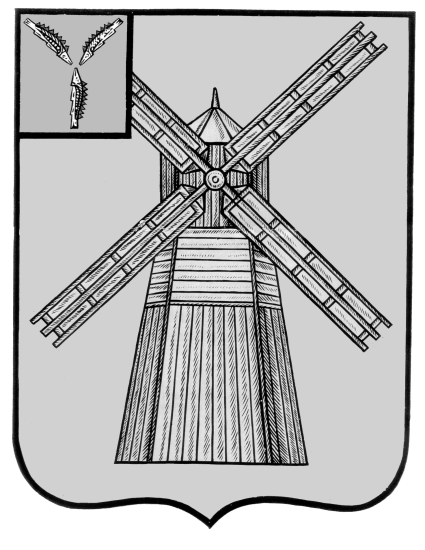 СОБРАНИЕ ДЕПУТАТОВПИТЕРСКОГО МУНИЦИПАЛЬНОГО РАЙОНАСАРАТОВСКОЙ ОБЛАСТИРЕШЕНИЕс.Питеркаот 24 сентября 2021 года                     					    №53-5О внесении изменений и дополнений в решение Собрания депутатов Питерского муниципального района от 21 декабря 2020 года №46-1 В соответствии с Положением о бюджетном процессе в Питерском муниципальном районе, утвержденным решением Собрания депутатов Питерского муниципального района Саратовской области от 13 апреля 2020 года №40-2, на основании Устава Питерского муниципального района Саратовской области, Собрание депутатов Питерского муниципального района РЕШИЛО:1. Внести в решение Собрания депутатов Питерского муниципального района от 21 декабря 2020 года №46-1 «О бюджете Питерского муниципального района Саратовской области на 2021 год и плановый период 2022 и 2023 годов» (с изменениями от 17 февраля 2021 года №47-3, от 7 апреля 2021 года №49-2, от 24 мая 2021 года №50-2, от 26 июля 2021 года №51-1, от 27 августа 2021 года №52-2) следующие изменения и дополнения:1.1.в части 1 статьи 1:- пункт 1 изложить в новой редакции:«1)общий объем доходов районного бюджета в сумме 412 527,9 тыс. рублей;»;-  пункт 2 изложить в новой редакции:«2)общий объем расходов районного бюджета в сумме 409 608,0 тыс. рублей;»;1.2.Приложение №1 изложить в новой редакции согласно приложению №1.1.3.Приложение №7 изложить в новой редакции согласно приложению№2.1.4.Приложение №8 изложить в новой редакции согласно приложению №3.1.5.Приложение №9 изложить в новой редакции согласно приложению №4.1.6.Приложение №13 изложить в новой редакции согласно приложению №5.2.  Настоящее решение вступает в силу со дня его официального опубликования.Приложение №1
к решению Собрания депутатовПитерского муниципального районаСаратовской областиот 24 сентября 2021 года №53-5«Приложение №1
к решению Собрания депутатовПитерского муниципального районаСаратовской областиот 21 декабря 2020 года №46-1Поступление доходов районного бюджета на 2021 год и на плановый период 2022 и 2023 годов                                                                                                  (тыс. рублей)                                                                                                                                                                                                                                                                                                                                                                                                                                                                                                                          Приложение №2
к решению Собрания депутатов Питерского муниципального района Саратовской областиот 24 сентября 2021 года №53-5 «Приложение №7
к решению Собрания депутатов Питерского муниципального района Саратовской областиот 21 декабря 2020 года №46-1  Ведомственная структура расходов районного бюджетана 2021 год и на плановый период 2022 и 2023 годов            (тыс. рублей)Приложение №3
к решению Собрания депутатовПитерского муниципального района Саратовской области                                                                                                                                                                            от 24 сентября 2021 года №53-5                                                                                                                                                               «Приложение №8
к решению Собрания депутатовПитерского муниципального района Саратовской области                                                                                                                                     от 21 декабря 2020 года №46-1 Распределение бюджетных ассигнований по разделам, подразделам, целевым статьям (муниципальным программам района и непрограммным направлениям деятельности), группам и подгруппам видов расходов классификации расходов районного бюджета на 2021 год и на плановый период 2022 и 2023 годов                        (тыс. рублей)Приложение №4
к решению Собрания депутатов Питерского муниципального района Саратовской областиот 24 сентября 2021 года №53-5 «Приложение №9
к решению Собрания депутатов Питерского муниципального района Саратовской областиот 21 декабря 2020 года №46-1 Распределение бюджетных ассигнований по целевым статьям (муниципальным программам района и непрограммным направлениям деятельности), группам и подгруппам видов расходов классификации расходов районного бюджета на 2021 год и на плановый период 2022 и 2023 годов  (тыс. рублей)Приложение №6
к решению Собрания депутатов Питерского муниципального района Саратовской областиот 24 сентября 2021 года №53-5«Приложение №13
к решению Собрания депутатов Питерского муниципального района Саратовской областиот 21 декабря 2020 года №46-1 Источники финансирования дефицита районного бюджета на 2021 год и на плановый период 2022 и 2023 годов                          									              (тыс. рублей)Председатель Собрания депутатов Питерского муниципального районаГлава Питерского муниципального района                                     В.Н.Дерябин                                  А.А.РябовКод бюджетной классификации Наименование доходов2021 год2022 год2023 год12345НАЛОГОВЫЕ И НЕНАЛОГОВЫЕ ДОХОДЫНАЛОГОВЫЕ И НЕНАЛОГОВЫЕ ДОХОДЫ55 049,951 098,353 085,81 01 00000 00 0000 000Налоги на прибыль, доходы17 153,817 840,018 553,61 01 02000 01 0000 110Налог на доходы физических лиц17 153,817 840,018 553,61 03 00000 00 0000 000Налоги на товары (работы, услуги), реализуемые на территории Российской Федерации14 786,615 378,115 993,21 03 02000 01 0000 110Доходы от уплаты акцизов на нефтепродукты14 786,615 378,115 993,21 05 00000 00 0000 000Налоги на совокупный доход3 459,42 032,12 113,41 05 02000 02 0000 110Единый налог на вмененный доход для отдельных видов деятельности338,80,00,01 05 03000 01 0000 110Единый сельскохозяйственный   налог2 623,12 030,22 111,41 05 04000 02 0000 110Налог, взимаемый в связи с применением патентной системы налогообложением497,51,92,01 06 00000 00 0000 110Налоги на имущество12 651,113 157,113 683,41 06 04000 00 0000 110Транспортный налог12 651,113 157,113 683,41 08 00000 00 0000 000Государственная пошлина1 174,01 221,01 269,81 08 03000 01 0000 110Государственная пошлина по делам, рассматриваемым в судах общей юрисдикции, мировыми судьями (за исключением Верховного Суда Российской Федерации)1 174,01 221,01 269,81 11 00000 00 0000 000Доходы от использования имущества, находящегося в государственной и муниципальной собственности1 857,01 307,01 307,01 11 05013 05 0000 120Доходы, получаемые в виде арендной платы за земельные участки, государственная собственность на которые не разграничена и которые расположены в границах сельских поселений и межселенных территорий муниципальных районов, а также средства от продажи права на заключение договоров аренды указанных земельных участков1 027,0477,0477,01 11 05035 05 0000 120Доходы от сдачи в аренду имущества, находящегося в оперативном управлении органов    управления   муниципальных районов и созданных ими учреждений (за исключением имущества   муниципальных бюджетных и автономных учреждений)830,0830,0830,01 12 00000 00 0000 000Платежи   при   пользовании природными   ресурсами10,611,011,41 12 01000 01 0000 120Плата за негативное воздействие на окружающую среду10,611,011,41 14 00000 00 0000 000Доходы от продажи материальных и нематериальных активов3 557,4100,0100,01 14 02053 05 0000 410Доходы    от    реализации    иного    имущества, находящегося   в   собственности    муниципальных районов (за исключением имущества муниципальных бюджетных и автономных   учреждений, а   также    имущества муниципальных унитарных предприятий, в том числе казенных), в части реализации основных средств по указанному имуществу1 050,050,050,01 14 06013 05 0000 430Доходы от продажи земельных участков, государственная собственность на которые не разграничена и которые расположены в границах поселений и межселенных территорий муниципальных районов2 507,450,050,01 16 00000 00 0000 000Штрафы, санкции, возмещение ущерба400,052,054,0                   БЕЗВОЗМЕЗДНЫЕ ПОСТУПЛЕНИЯ                   БЕЗВОЗМЕЗДНЫЕ ПОСТУПЛЕНИЯ357 478,0255 719,7277 998,12 02 10000 00 0000 150Дотации бюджетам субъектов Российской Федерации и муниципальных образований130 350,063 829,265 373,72 02 15001 00 0000 150Дотации на выравнивание бюджетной обеспеченности71 097,163 829,265 373,72 02 15001 05 0000 150Дотации бюджетам муниципальных районов на выравнивание бюджетной обеспеченности 71 097,163 829,265 373,72 02 15002 05 0000 150Дотации бюджетам муниципальных районов на поддержку мер по обеспечению сбалансированности бюджетов53 387,60,00,02 02 19999 05 0000 150Прочие дотации бюджетам муниципальных районов5 865,30,00,02 02 20000 00 0000 150Субсидии бюджетам субъектов Российской Федерации и муниципальных образований34 281,734 295,354 903,42 02 25169 05 0000 150Субсидии бюджетам муниципальных районов области на обновление материально-технической базы для формирования у обучающихся современных технологических и гуманитарных навыков3 137,51 568,74 705,5202 25210 05 0000 150Субсидии бюджетам муниципальных районов на внедрение целевой модели цифровой образовательной среды в общеобразовательных организациях и профессиональных образовательных организациях0,00,017 100,8202 25304 05 0000 150Субсидии бюджетам муниципальных районов области на организацию бесплатного горячего питания обучающихся, получающих начальное общее образование в муниципальных образовательных организациях4 523,45 088,55 010,72 02 25497 05 0000 150Субсидии бюджетам муниципальных районов области на реализацию мероприятий по обеспечению жильем молодых семей432,80,00,02 02 25519 05 0000 150Субсидия бюджетам муниципальных районов области на поддержку отрасли культуры51,00,00,02 02 25576 05 0000 150Субсидии бюджетам муниципальных районов на обеспечение устойчивого развития сельских территорий0,0608,8469,5202 29999 05 0078 150Субсидии бюджетам муниципальных районов области на сохранение достигнутых показателей повышения оплаты труда отдельных категорий работников бюджетной сферы16 858,815 037,315 037,32 02 29999 05 0087 150Субсидии бюджетам муниципальных районов области на обеспечение условий для создания центров образования цифрового и гуманитарного профилей3 380,93 380,93 380,9202 29999 05 0107 150Субсидии бюджетам муниципальных районов области на выравнивание возможностей местных бюджетов по обеспечению образовательной деятельности муниципальных общеобразовательных учреждений4 637,04 637,04 637,0202 29999 05 0108 150Субсидии бюджетам муниципальных районов области на обеспечение условий для функционирования центров образования естественно-научной и технологической направленностей в общеобразовательных организациях1 260,33 974,13 974,1 202 29999 05 0111 150Субсидии бюджетам муниципальных районов области на обеспечение условий для функционирования центров цифровой образовательной среды в общеобразовательных организациях0,00,0587,62 02 30000 00 0000 150 Субвенции бюджетам субъектов Российской Федерации и муниципальных образований162 866,8157 448,7157 544,22 02 30024 00 0000 150Субвенции местным бюджетам на выполнение передаваемых полномочий субъектов Российской Федерации151 608,1146 456,7146 552,22 02 30024 05 0001 150Субвенции бюджетам муниципальных районов области на финансовое обеспечение образовательной деятельности муниципальных общеобразовательных учреждений101 884,597 934,997 934,92 02 30024 05 0003 150Субвенции бюджетам муниципальных районов области на осуществление органами местного самоуправления государственных полномочий по созданию и организации деятельности комиссий по делам несовершеннолетних и защите их прав310,3310,3310,32 02 30024 05 0007 150Субвенции бюджетам муниципальных районов области на исполнение государственных полномочий по расчёту предоставлению дотаций поселениям821,3848,7880,02 02 30024 05 0008 150Субвенции бюджетам муниципальных районов области на осуществление органами местного самоуправления государственных полномочий по образованию и обеспечению деятельности административных комиссий, определению перечня должностных лиц, уполномоченных составлять протоколы об административных правонарушениях310,3310,3310,32 02 30024 05 0009 150Субвенции бюджетам муниципальных районов на осуществление органами местного самоуправления отдельных государственных полномочий по осуществлению деятельности по опеке и попечительству в отношении несовершеннолетних граждан в части расходов на оплату труда, уплату страховых взносов по обязательному социальному страхованию в государственные внебюджетные фонды Российской Федерации, обеспечение деятельности штатных работников310,3310,3310,32 02 30024 05 0010 150Субвенции бюджетам муниципальных районов области на осуществление органами местного самоуправления государственных полномочий по организации предоставления гражданам субсидий на оплату жилого помещения и коммунальных услуг310,3310,3310,32 02 30024 05 0011 150Субвенции бюджетам муниципальных районов области на осуществление органами местного самоуправления отдельных государственных полномочий по осуществлению деятельности по опеке и попечительству в отношении совершеннолетних граждан310,3310,3310,32 02 30024 05 0012 150Субвенции бюджетам муниципальных районов области на осуществление органами местного самоуправления государственных полномочий по организации предоставления компенсации родительской платы за присмотр и уход за детьми в образовательных организациях, реализующих основную общеобразовательную программу дошкольного образования99,9110,6114,42 02 30024 05 0014 150Субвенции бюджетам муниципальных районов области на компенсацию родительской платы за присмотр и уход за детьми в образовательных организациях, реализующих основную общеобразовательную программу дошкольного образования1 373,71 499,61 499,62 02 30024 05 0015 150Субвенции бюджетам муниципальных районов области на осуществление органами местного самоуправления отдельных государственных полномочий по государственному управлению охраной труда310,3310,3310,32 02 30024 05 0016 150Субвенции бюджетам муниципальных районов области на осуществление органами местного самоуправления государственных полномочий по предоставлению гражданам субсидий на оплату жилого помещения и коммунальных услуг1 337,51 395,01 453,62 02 30024 05 0027 150Субвенции бюджетам муниципальных районов области на предоставление питания отдельным категориям обучающихся в муниципальных образовательных организациях, реализующих образовательные программы начального общего, основного общего и среднего общего образования2 918,12 918,12 918,12 02 30024 05 0028 150Субвенции бюджетам муниципальных районов области на частичное финансирование расходов на присмотр и уход за детьми дошкольного возраста в муниципальных образовательных организациях, реализующих основную общеобразовательную программу дошкольного образования526,3526,3526,32 02 30024 05 0029 150Субвенции бюджетам муниципальных районов области на осуществление органами местного самоуправления государственных полномочий по организации предоставления питания  отдельным категориям обучающихся в муниципальных  образовательных организациях, реализующих образовательные программы начального общего, основного общего и среднего общего образования,  и  частичному финансированию расходов на присмотр и уход за детьми дошкольного возраста в муниципальных образовательных организациях, реализующих основную общеобразовательную программу дошкольного образования53,955,757,52 02 30024 05 0037 150Субвенции бюджетам муниципальных районов области на финансовое обеспечение образовательной деятельности муниципальных дошкольных образовательных организаций40 699,139 274,039 274,02 02 30024 05 0043 150Субвенции бюджетам муниципальных районов области на осуществление органами местного самоуправления отдельных государственных полномочий по организации проведения мероприятий при осуществлении деятельности по обращению с животными без владельцев32,032,032,0 2 02 35120 05 0000 150Субвенции бюджетам муниципальных районов на осуществление полномочий по составлению (изменению) списков кандидатов в присяжные заседатели федеральных судов общей юрисдикции в Российской Федерации3,10,00,02 02 35303 05 0000 150Субвенции бюджетам муниципальных районов области на ежемесячное денежное вознаграждение за классное руководство педагогическим работникам муниципальных общеобразовательных организаций 10 992,010 992,010 992,02 02 35469 05 0000 150Субвенции бюджетам муниципальных районов на проведение Всероссийской переписи населения 2020 года263,60,00,02 02 40000 00 0000 150Иные межбюджетные трансферты29 979,5146,5176,82 02 40014 05 0000 150Межбюджетные трансферты, передаваемые бюджетам муниципальных районов из бюджетов поселений на осуществление части полномочий по решению вопросов местного значения в соответствии с заключенными соглашениями615,7146,5176,82 02 49999 05 0006 150Межбюджетные трансферты, передаваемые бюджетам муниципальных районов области за счет резервного фонда Правительства Саратовской области19 376,20,00,02 02 49999 05 0015 150Межбюджетные трансферты, передаваемые бюджетам муниципальных районов области на размещение социально значимой информации в печатных средствах массовой информации, учрежденных органами местного самоуправления546,20,00,02 02 49999 05 0020 150Межбюджетные трансферты, передаваемые бюджетам муниципальных районов области на осуществление мероприятий в области энергосбережения и повышения энергетической эффективности5 000,00,00,02 02 49999 05 0044 150Межбюджетные трансферты, передаваемые бюджетам муниципальных районов области на благоустройство общеобразовательных организаций1 200,00,00,02 02 49999 05 0047 150Межбюджетные трансферты, передаваемые бюджетам муниципальных районов области на оснащение и укрепление материально-технической базы образовательных организаций1 842,00,00,02 02 49999 05 0054 150Межбюджетные трансферты, передаваемые бюджетам муниципальных районов области на достижение надлежащего уровня оплаты труда в органах местного самоуправления1 174,30,00,02 02 49999 05 0060 150Межбюджетные трансферты, передаваемые бюджетам муниципальных районов области на осуществление мероприятий с целью оформления прав собственности на бесхозяйные объекты газораспределения225,10,00,0ВСЕГО ДОХОДОВВСЕГО ДОХОДОВ412 527,9306 818,0331 083,9»Председатель Собрания депутатов Питерского муниципального районаГлава Питерского муниципального района                                     В.Н.Дерябин                                  А.А.РябовНаименованиеКод главыРаз-делПод-раз-дел.Целевая статьяВид рас-ходов2021 год2022 год2023 год123456789Управление культуры05776 400,537 276,441 081,2Образование057073 836,42 223,62 460,8Дополнительное образование детей05707033 836,42 223,62 460,8Муниципальная программа «Сохранение достигнутых показателей повышения оплаты труда педагогов учреждений дополнительного образования детей и работников учреждений культуры Питерского муниципального района на 2019-2023 годы»057070358 0 00 00000884,9790,1790,1Основное мероприятие «Обеспечение сохранения достигнутых показателей повышения оплаты труда отдельных категорий работников бюджетной сферы за счет средств местного бюджета»057070358 0 01 0000026,523,723,7Обеспечение сохранения достигнутых показателей повышения оплаты труда отдельных категорий работников бюджетной сферы за счет средств местного бюджета057070358 0 01 S250023,723,723,7Предоставление субсидий бюджетным, автономным учреждениям и иным некоммерческим организациям057070358 0 01 S250060023,723,723,7Субсидии бюджетным учреждениям057070358 0 01 S250061023,723,723,7Обеспечение сохранения достигнутых показателей повышения оплаты труда отдельных категорий работников бюджетной сферы (в части повышения оплаты труда отдельным категориям работников бюджетной сферы) за счет средств местного бюджета057070358 0 01 S251Д2,80,00,0Предоставление субсидий бюджетным, автономным учреждениям и иным некоммерческим организациям057070358 0 01 S251Д6002,80,00,0Субсидии бюджетным учреждениям057070358 0 01 S251Д6102,80,00,0Основное мероприятие «Обеспечение сохранения достигнутых показателей повышения оплаты труда отдельных категорий работников бюджетной сферы»057070358 0 02 00000858,4766,4766,4Обеспечение сохранения достигнутых показателей повышения оплаты труда отдельных категорий работников бюджетной сферы 057070358 0 02 72500766,4766,4766,4Предоставление субсидий бюджетным, автономным учреждениям и иным некоммерческим организациям057070358 0 02 72500600766,4766,4766,4Субсидии бюджетным учреждениям057070358 0 02 72500610766,4766,4766,4Обеспечение сохранения достигнутых показателей повышения оплаты труда отдельных категорий работников бюджетной сферы (в части повышения оплаты труда отдельным категориям работников бюджетной сферы) (за счет средств дотации)057070358 0 02 7251Д92,00,00,0Предоставление субсидий бюджетным, автономным учреждениям и иным некоммерческим организациям057070358 0 02 7251Д60092,00,00,0Субсидии бюджетным учреждениям057070358 0 02 7251Д61092,00,00,0Муниципальная программа «Развитие образования в Питерском муниципальном районе до 2023 года»057070383 0 00 000002 951,51 433,51 670,7Подпрограмма «Развитие системы дополнительного образования»057070383 3 00 000002 951,51 433,51 670,7Основное мероприятие «Мероприятия по оказанию муниципальных услуг физическим и (или) юридическим лицам и содержанию особо ценного движимого или недвижимого имущества»057070383 3 01 000002 628,01 433,51 670,7Расходы на выполнение муниципальных заданий бюджетными учреждениями057070383 3 01 031002 628,01 433,51 670,7Предоставление субсидий бюджетным, автономным учреждениям и иным некоммерческим организациям057070383 3 01 031006002 628,01 433,51 670,7Субсидии бюджетным учреждениям 057070383 3 01 031006102 628,01 433,51 670,7Основное мероприятие "Расходы на погашение просроченной кредиторской задолженности"057070383 3 04 00000323,50,00,0Расходы на погашение просроченной кредиторской задолженности057070383 3 04 031Г0323,50,00,0Предоставление субсидий бюджетным, автономным учреждениям и иным некоммерческим организациям057070383 3 04 031Г0600323,50,00,0Субсидии бюджетным учреждениям057070383 3 04 031Г0610323,50,00,0Культура, кинематография0570872 529,135 052,838 620,4Культура057080160 895,629 186,431 802,2Муниципальная программа «Сохранение достигнутых показателей повышения оплаты труда педагогов учреждений дополнительного образования детей и работников учреждений культуры Питерского муниципального района на 2019-2023 годы»057080158 0 00 0000015 029,713 403,713 403,7Основное мероприятие «Обеспечение сохранения достигнутых показателей повышения оплаты труда отдельных категорий работников бюджетной сферы за счет средств местного бюджета»057080158 0 01 00000450,9402,1402,1Обеспечение сохранения достигнутых показателей повышения оплаты труда отдельных категорий работников бюджетной сферы за счет средств местного бюджета057080158 0 01 S2500402,1402,1402,1Предоставление субсидий бюджетным, автономным учреждениям и иным некоммерческим организациям057080158 0 01 S2500600402,1402,1402,1Субсидии бюджетным учреждениям057080158 0 01 S2500610402,1402,1402,1Обеспечение сохранения достигнутых показателей повышения оплаты труда отдельных категорий работников бюджетной сферы (в части повышения оплаты труда отдельным категориям работников бюджетной сферы) за счет средств местного бюджета057080158 0 01 S251Д48,80,00,0Предоставление субсидий бюджетным, автономным учреждениям и иным некоммерческим организациям057080158 0 01 S251Д60048,80,00,0Субсидии бюджетным учреждениям057080158 0 01 S251Д61048,80,00,0Основное мероприятие «Обеспечение сохранения достигнутых показателей повышения оплаты труда отдельных категорий работников бюджетной сферы»057080158 0 02 0000014 578,813 001,613 001,6Обеспечение сохранения достигнутых показателей повышения оплаты труда отдельных категорий работников бюджетной сферы 057080158 0 02 7250013 001,613 001,613 001,6Предоставление субсидий бюджетным, автономным учреждениям и иным некоммерческим организациям057080158 0 02 7250060013 001,613 001,613 001,6Субсидии бюджетным учреждениям057080158 0 02 7250061013 001,613 001,613 001,6Обеспечение сохранения достигнутых показателей повышения оплаты труда отдельных категорий работников бюджетной сферы (в части повышения оплаты труда отдельным категориям работников бюджетной сферы) (за счет средств дотации)057080158 0 02 7251Д1 577,20,00,0Предоставление субсидий бюджетным, автономным учреждениям и иным некоммерческим организациям057080158 0 02 7251Д6001 577,20,00,0Субсидии бюджетным учреждениям057080158 0 02 7251Д6101 577,20,00,0Муниципальная программа «Культура Питерского муниципального района до 2023 года» 057080184 0 00 0000045 865,915 782,718 398,5Подпрограмма «Дома культуры»057080184 1 00 0000038 686,311 888,813 875,2Основное мероприятие «Мероприятия по оказанию муниципальных услуг физическим и (или) юридическим лицам и содержанию особо ценного движимого или недвижимого имущества»057080184 1 01 0000022 094,411 888,813 875,2Расходы на выполнение муниципальных заданий бюджетными учреждениями057080184 1 01 0310022 097,011 888,813 875,2Предоставление субсидий бюджетным, автономным учреждениям и иным некоммерческим организациям057080184 1 01 0310060022 097,011 888,813 875,2Субсидии бюджетным учреждениям 057080184 1 01 0310061022 09711 888,813 875,2Основное мероприятие "Расходы на погашение просроченной кредиторской задолженности"057080184 1 05 00000581,30,00,0Расходы на погашение просроченной кредиторской задолженности057080184 1 05 031Г0581,30,00,0Предоставление субсидий бюджетным, автономным учреждениям и иным некоммерческим организациям057080184 1 05 031Г0600581,30,00,0Субсидии бюджетным учреждениям057080184 1 05 031Г0610581,30,00,0Основное мероприятие "Резервный фонд Правительства Саратовской области"057080184 1 11 0000015 957,00,00,0Иные межбюджетные трансферты за счет средств, выделяемых из резервного фонда Правительства Саратовской области, на проведение капитального ремонта муниципальных учреждений культуры057080184 1 11 7999Ш15 957,00,00,0Предоставление субсидий бюджетным, автономным учреждениям и иным некоммерческим организациям057080184 1 11 7999Ш60015 957,00,00,0Субсидии бюджетным учреждениям057080184 1 11 7999Ш61015 957,00,00,0Реализация регионального проекта (программы) в целях выполнения задач федерального проекта «Творческие люди"057080184 1 А2 0000051,00,00,0Государственная поддержка отрасли культуры (государственная поддержка лучших работников сельских учреждений культуры)057080184 1 А2 5519451,00,00,0Предоставление субсидий бюджетным, автономным учреждениям и иным некоммерческим организациям057080184 1 А2 5519460051,00,00,0Субсидии бюджетным учреждениям 057080184 1 А2 5519461051,00,00,0Подпрограмма «Библиотеки»057080184 2 00 000007 179,63 893,94 523,3Основное мероприятие «Мероприятия по оказанию муниципальных услуг физическим и (или) юридическим лицам и содержанию особо ценного движимого или недвижимого имущества»057080184 2 01 000006 810,53 893,94 523,3Расходы на выполнение муниципальных заданий бюджетными учреждениями057080184 2 01 031006 810,53 893,94 523,3Предоставление субсидий бюджетным, автономным учреждениям и иным некоммерческим организациям057080184 2 01 031006006 810,53 893,94 523,3Субсидии бюджетным учреждениям 057080184 2 01 031006106 810,53 893,94 523,3Основное мероприятие "Расходы на погашение просроченной кредиторской задолженности"057080184 2 09 00000369,10,00,0Расходы на погашение просроченной кредиторской задолженности057080184 2 09 031Г0369,10,00,0Предоставление субсидий бюджетным, автономным учреждениям и иным некоммерческим организациям057080184 2 09 031Г0600369,10,00,0Субсидии бюджетным учреждениям057080184 2 09 031Г0610369,10,00,0Другие вопросы в области культуры, кинематографии057080411 633,55 866,46 818,2Обеспечение деятельности учреждений 057080479 0 00 0000011 051,75 566,16 468,9Расходы на обеспечение деятельности местных муниципальных казенных учреждений057080479 0 00 0320010 732,25 566,16 468,9Расходы на выплаты персоналу в целях обеспечения выполнения функций государственными (муниципальными) органами, казенными учреждениями, органами управления государственными внебюджетными фондами057080479 0 00 0320010010 368,45 471,76 363,0Расходы на выплаты персоналу казенных учреждений057080479 0 00 0320011010 368,45 471,76 363,0Закупка товаров, работ и услуг для муниципальных нужд057080479 0 00 03200200303,894,4105,9 Иные закупки товаров, работ и услуг для обеспечения муниципальных нужд057080479 0 00 03200240303,894,4105,9Иные бюджетные ассигнования057080479 0 00 0320080060,00,00,0Уплата налогов, сборов и иных платежей057080479 0 00 0320085060,00,00,0Расходы на погашение просроченной кредиторской задолженности057080479 0 00 032Г0319,50,00,0Расходы на выплаты персоналу в целях обеспечения выполнения функций государственными (муниципальными) органами, казенными учреждениями, органами управления государственными внебюджетными фондами057080479 0 00 032Г0100319,50,00,0Расходы на выплаты персоналу казенных учреждений057080479 0 00 032Г0110319,50,00,0Выполнение функций органами государственной (муниципальной) власти057080481 0 00 00000581,8300,3349,3Обеспечение деятельности органов местного самоуправления057080481 3 00 00000581,8300,3349,3Расходы на обеспечение функций центрального аппарата057080481 3 00 02200550,2300,3349,3Расходы на выплаты персоналу в целях обеспечения выполнения функций государственными (муниципальными) органами, казенными учреждениями, органами управления государственными внебюджетными фондами057080481 3 00 02200100519,1300,3349,3Расходы на выплаты персоналу государственных (муниципальных) органов057080481 3 00 02200120519,1300,3349,3Иные бюджетные ассигнования057080481 3 00 0220080031,10,00,0Уплата налогов, сборов и иных платежей057080481 3 00 0220085031,10,00,0Расходы на погашение просроченной кредиторской задолженности057080481 3 00 022Г031,70,00,0Расходы на выплаты персоналу в целях обеспечения выполнения функций государственными (муниципальными) органами, казенными учреждениями, органами управления государственными внебюджетными фондами057080481 3 00 022Г010031,70,00,0Расходы на выплаты персоналу государственных (муниципальных) органов057080481 3 00 022Г012031,70,00,0Социальная политика0571035,00,00,0Охрана семьи и детства057100435,00,00,0Обеспечение деятельности учреждений057100479 0 00 0000035,00,00,0Расходы на обеспечение деятельности местных муниципальных казенных учреждений057100479 0 00 0320035,00,00,0Расходы на выплаты персоналу в целях обеспечения выполнения функций государственными (муниципальными) органами, казенными учреждениями, органами управления государственными внебюджетными фондами057100479 0 00 0320010035,00,00,0Расходы на выплаты персоналу казенных учреждений057100479 0 00 0320011035,00,00,0Администрация Питерского муниципального района06161 097,142 293,742 408,2Общегосударственные вопросы0610124 918,412 130,314 070,2Функционирование высшего должностного лица субъекта Российской Федерации и муниципального образования06101022 074,5937,11 091,7Выполнение функций органами государственной (муниципальной) власти061010281 0 00 000002 074,5937,11 091,7Обеспечение деятельности органов местного самоуправления061010281 3 00 000002 074,5937,11 091,7Расходы на обеспечение деятельности главы муниципального образования061010281 3 00 011001 636,5937,11 091,7Расходы на выплаты персоналу в целях обеспечения выполнения функций государственными (муниципальными) органами, казенными учреждениями, органами управления государственными внебюджетными фондами061010281 3 00 011001001 636,5937,11 091,7Расходы на выплаты персоналу государственных (муниципальных) органов061010281 3 00 011001201 636,5937,11 091,7Расходы на погашение просроченной кредиторской задолженности061010281 3 00 011Г0117,00,00,0Расходы на выплаты персоналу в целях обеспечения выполнения функций государственными (муниципальными) органами, казенными учреждениями, органами управления государственными внебюджетными фондами061010281 3 00 011Г0100117,00,00,0Расходы на выплаты персоналу государственных (муниципальных) органов061010281 3 00 011Г0120117,00,00,0Достижение надлежащего уровня оплаты труда в органах местного самоуправления061010281 3 00 78620321,00,00,0Расходы на выплаты персоналу в целях обеспечения выполнения функций государственными (муниципальными) органами, казенными учреждениями, органами управления государственными внебюджетными фондами061010281 3 00 78620100321,00,00,0Расходы на выплаты персоналу государственных (муниципальных) органов061010281 3 00 78620120321,00,00,0Функционирование Правительства РФ, высших исполнительных органов государственной власти субъектов РФ, местных администраций061010420 168,29 958,811 556,2Муниципальная программа «Развитие местного самоуправления Питерского муниципального района до 2023 года»061010462 0 00 000003 127,4968,21 095,0Основное мероприятие «Обеспечение деятельности органов местного самоуправления»061010462 0 01 000003 127,4968,21 095,0Сопровождение автоматизированных информационных систем формирования и исполнения бюджетов061010462 0 01 05511286,794,4109,8Закупка товаров, работ и услуг для государственных (муниципальных) нужд061010462 0 01 05511200286,794,4109,8Иные закупки товаров, работ и услуг для обеспечения государственных (муниципальных) нужд061010462 0 01 05511240286,794,4109,8Оплата членских взносов в Ассоциацию «Совет МО Саратовской области»061010462 0 01 0551260,062,267,0Иные бюджетные ассигнования061010462 0 01 0551280060,062,267,0Уплата налогов, сборов и иных платежей061010462 0 01 0551285060,062,267,0Техническое обеспечение органов местного самоуправления, приобретение оргтехники061010462 0 01 05513454,8236,6273,2Закупка товаров, работ и услуг для государственных (муниципальных) нужд061010462 0 01 05513200454,8236,6273,2Иные закупки товаров, работ и услуг для обеспечения государственных (муниципальных) нужд061010462 0 01 05513240454,8236,6273,2Расходы на обеспечение деятельности органов местного самоуправления в части приобретения материальных запасов (канцтоваров, ГСМ, запчасти к оргтехнике) и обслуживание оргтехники (заправка картриджей, ремонт оргтехники061010462 0 01 055142 009,9438,0503,0Закупка товаров, работ и услуг для государственных (муниципальных) нужд061010462 0 01 055142002 009,9438,0503,0Иные закупки товаров, работ и услуг для обеспечения государственных (муниципальных) нужд061010462 0 01 055142402 009,9438,0503,0Приобретение средств защиты информации, аттестация объема информации по требованиям безопасности061010462 0 01 05515243,261,463,6Закупка товаров, работ и услуг для государственных (муниципальных) нужд061010462 0 01 05515200243,261,463,6Иные закупки товаров, работ и услуг для обеспечения государственных (муниципальных) нужд061010462 0 01 05515240243,261,463,6Организация и проведение переподготовки и повышения квалификации руководителей и специалистов органов местного самоуправления061010462 0 01 0551612,813,313,8Закупка товаров, работ и услуг для государственных (муниципальных) нужд061010462 0 01 0551620012,813,313,8Иные закупки товаров, работ и услуг для обеспечения государственных (муниципальных) нужд061010462 0 01 0551624012,813,313,8Расходы за оказание информационно-статистических услуг061010462 0 01 0551712,813,313,8Закупка товаров, работ и услуг для государственных (муниципальных) нужд061010462 0 01 0551720012,813,313,8Иные закупки товаров, работ и услуг для обеспечения государственных (муниципальных) нужд061010462 0 01 0551724012,813,313,8Расходы по оплате услуг ОСАГО, осуществление технического осмотра ТС061010462 0 01 0551837,639,040,4Закупка товаров, работ и услуг для государственных (муниципальных) нужд061010462 0 01 0551820037,639,040,4Иные закупки товаров, работ и услуг для обеспечения государственных (муниципальных) нужд061010462 0 01 0551824037,639,040,4Подписка на печатные издания061010462 0 01 055199,610,010,4Закупка товаров, работ и услуг для государственных (муниципальных) нужд061010462 0 01 055192009,610,010,4Иные закупки товаров, работ и услуг для обеспечения государственных (муниципальных) нужд061010462 0 01 055192409,610,010,4Выполнение функций органами государственной (муниципальной) власти061010481 0 00 0000017 040,88 989,210 461,3Обеспечение деятельности органов местного самоуправления061010481 3 00 0000017 040,88 989,210 461,3Расходы на обеспечение функций центрального аппарата 061010481 3 00 0220014 014,97 758,19 226,7Расходы на выплаты персоналу в целях обеспечения выполнения функций государственными (муниципальными) органами, казенными учреждениями, органами управления государственными внебюджетными фондами061010481 3 00 0220010012 538,47 066,98 421,9Расходы на выплаты персоналу государственных (муниципальных) органов061010481 3 00 0220012012 538,47 066,98 421,9Закупка товаров, работ и услуг для государственных (муниципальных) нужд061010481 3 00 022002001 366,5691,2804,8Иные закупки товаров, работ и услуг для обеспечения государственных (муниципальных) нужд061010481 3 00 022002401 366,5691,2804,8Иные бюджетные ассигнования061010481 3 00 02200800110,00,00,0Исполнение судебных актов Российской Федерации и мировых соглашений по возмещению вреда, причиненного в результате незаконных действий (бездействия) органов государственной власти (государственных органов), органов местного самоуправления либо должностных лиц этих органов, а также в результате деятельности казенных учреждений061010481 3 00 0220083050,00,00,0Уплата налогов, сборов и иных платежей061010481 3 00 0220085060,00,00,0Расходы на погашение просроченной кредиторской задолженности061010481 3 00 022Г0877,00,00,0Расходы на выплаты персоналу в целях обеспечения выполнения функций государственными (муниципальными) органами, казенными учреждениями, органами управления государственными внебюджетными фондами061010481 3 00 022Г0100877,00,00,0Расходы на выплаты персоналу государственных (муниципальных) органов061010481 3 00 022Г0120877,00,00,0Уплата земельного налога, налога на имущество и транспортного налога государственными (муниципальными) органами власти 061010481 3 00 0610054,428,732,2Иные бюджетные ассигнования061010481 3 00 0610080054,428,732,2Уплата налогов, сборов и иных платежей061010481 3 00 0610085054,428,732,2Осуществление органами местного самоуправления отдельных государственных полномочий по государственному управлению охраной труда061010481 3 00 76300310,3310,3310,3Расходы на выплаты персоналу в целях обеспечения выполнения функций государственными (муниципальными) органами, казенными учреждениями, органами управления государственными внебюджетными фондами061010481 3 00 76300100271,9271,9271,9Расходы на выплаты персоналу государственных (муниципальных) органов061010481 3 00 76300120271,9271,9271,9Закупка товаров, работ и услуг для государственных (муниципальных) нужд061010481 3 00 7630020038,438,438,4Иные закупки товаров, работ и услуг для обеспечения государственных (муниципальных) нужд061010481 3 00 7630024038,438,438,4Осуществление органами местного самоуправления отдельных государственных полномочий по осуществлению деятельности по опеке и попечительству в отношении совершеннолетних граждан061010481 3 00 76400310,3310,3310,3Расходы на выплаты персоналу в целях обеспечения выполнения функций государственными (муниципальными) органами, казенными учреждениями, органами управления государственными внебюджетными фондами061010481 3 00 76400100271,9271,9271,9Расходы на выплаты персоналу государственных (муниципальных) органов061010481 3 00 76400120271,9271,9271,9Закупка товаров, работ и услуг для государственных (муниципальных) нужд061010481 3 00 7640020038,438,438,4Иные закупки товаров, работ и услуг для обеспечения государственных (муниципальных) нужд061010481 3 00 7640024038,438,438,4Осуществление органами местного самоуправления государственных полномочий по образованию и обеспечению деятельности административных комиссий, определению перечня должностных лиц, уполномоченных составлять протоколы об административных правонарушениях061010481 3 00 76500310,3310,3310,3Расходы на выплаты персоналу в целях обеспечения выполнения функций государственными (муниципальными) органами, казенными учреждениями, органами управления государственными внебюджетными фондами061010481 3 00 76500100271,9271,9271,9Расходы на выплаты персоналу государственных (муниципальных) органов061010481 3 00 76500120271,9271,9271,9Закупка товаров, работ и услуг для государственных (муниципальных) нужд061010481 3 00 7650020038,438,438,4Иные закупки товаров, работ и услуг для обеспечения государственных (муниципальных) нужд061010481 3 00 7650024038,438,438,4Осуществление органами местного самоуправления государственных полномочий по организации предоставления гражданам субсидий на оплату жилого помещения и коммунальных услуг061010481 3 00 77Б00310,3310,3310,3Расходы на выплаты персоналу в целях обеспечения выполнения функций государственными (муниципальными) органами, казенными учреждениями, органами управления государственными внебюджетными фондами061010481 3 00 77Б00100271,9271,9271,9Расходы на выплаты персоналу государственных (муниципальных) органов061010481 3 00 77Б00120271,9271,9271,9Закупка товаров, работ и услуг для государственных (муниципальных) нужд061010481 3 00 77Б0020038,438,438,4Иные закупки товаров, работ и услуг для обеспечения государственных (муниципальных) нужд061010481 3 00 77Б0024038,438,438,4Достижение надлежащего уровня оплаты труда в органах местного самоуправления061010481 3 00 78620853,30,00,0Расходы на выплаты персоналу в целях обеспечения выполнения функций государственными (муниципальными) органами, казенными учреждениями, органами управления государственными внебюджетными фондами061010481 3 00 78620100853,30,00,0Расходы на выплаты персоналу государственных (муниципальных) органов061010481 3 00 78620120853,30,00,0Судебная система06101053,10,00,0Осуществление переданных полномочий Российской Федерации061010580 0 00 000003,10,00,0Осуществление переданных полномочий Российской Федерации за счет субвенций из федерального бюджета061010580 3 00 000003,10,00,0Осуществление полномочий по составлению (изменению) списков кандидатов в присяжные заседатели федеральных судов общей юрисдикции в Российской Федерации061010580 3 00 512003,10,00,0Закупка товаров, работ и услуг для муниципальных нужд061010580 3 00 512002003,10,00,0Иные закупки товаров, работ и услуг для обеспечения муниципальных нужд061010580 3 00 512002443,10,00,0Резервные фонды 061011150,050,050,0Расходы по исполнению отдельных обязательств061011189 0 00 0000050,050,050,0Средства резервных фондов061011189 1 00 0000050,050,050,0Средства резервного фонда местной администрации061011189 1 00 8888050,050,050,0Иные бюджетные ассигнования061011189 1 00 8888080050,050,050,0Резервные средства061011189 1 00 8888087050,050,050,0Другие общегосударственные вопросы06101132 622,61 147,01 333,4Муниципальная программа "Развитие экономического потенциала и повышение инвестиционной привлекательности Питерского муниципального района"061011351 0 00 00000263,60,00,0Подпрограмма "Стратегическое планирование и оперативное управление социально-экономическим развитием Питерского муниципального района"061011351 1 00 00000263,60,00,0Основное мероприятие «Подготовка, проведение и подведение итогов Всероссийской переписи населения 2020 года»061011351 1 01 00000263,60,00,0Проведение Всероссийской переписи населения 2020 года061011351 1 01 54690263,60,00,0Закупка товаров, работ и услуг для государственных (муниципальных) нужд061011351 1 01 54690200263,60,00,0Иные закупки товаров, работ и услуг для обеспечения государственных (муниципальных) нужд061011351 1 01 54690240263,60,00,0Муниципальная программа «Профилактика терроризма, экстремизма и правонарушений, противодействие идеологии терроризма, злоупотреблению наркотиками и их незаконному обороту на территории Питерского муниципального района Саратовской области на 2021-2023 годы»061011371 0 00 000005,05,05,0Основное мероприятие «Профилактика терроризма, экстремизма и правонарушений, противодействие идеологии терроризма, злоупотреблению наркотиками и их незаконному обороту на территории Питерского муниципального района Саратовской области на 2021-2023 годы»061011371 0 01 000005,05,05,0Реализация основного мероприятия061011371 0 01 N00005,05,05,0Закупка товаров, работ и услуг для государственных (муниципальных) нужд061011371 0 01 N00002005,05,05,0Иные закупки товаров, работ и услуг для обеспечения государственных (муниципальных) нужд061011371 0 01 N00002405,05,05,0Обеспечение деятельности учреждений 061011379 0 00 000002 128,91 142,01 328,4Расходы на обеспечение деятельности местных муниципальных казенных учреждений061011379 0 00 032002 078,41 142,01 328,4Расходы на выплаты персоналу в целях обеспечения выполнения функций государственными (муниципальными) органами, казенными учреждениями, органами управления государственными внебюджетными фондами061011379 0 00 032001001 932,81 083,91 262,8Расходы на выплаты персоналу казенных учреждений061011379 0 00 032001101 932,81 083,91 262,8Закупка товаров, работ и услуг для государственных (муниципальных) нужд061011379 0 00 03200200138,758,165,6Иные закупки товаров, работ и услуг для обеспечения государственных (муниципальных) нужд061011379 0 00 03200240138,758,165,6Иные бюджетные ассигнования061011379 0 00 032008006,90,00,0Уплата налогов, сборов и иных платежей061011379 0 00 032008506,90,00,0Расходы на погашение просроченной кредиторской задолженности061011379 0 00 032Г050,50,00,0Расходы на выплаты персоналу в целях обеспечения выполнения функций государственными (муниципальными) органами, казенными учреждениями, органами управления государственными внебюджетными фондами061011379 0 00 032Г010050,50,00,0Расходы на выплаты персоналу казенных учреждений061011379 0 00 032Г011050,50,00,0Расходы по исполнению отдельных обязательств061011389 0 00 00000225,10,00,0Содержание имущества061011389 4 00 00000225,10,00,0Оформление прав собственности на бесхозяйные объекты газораспределения061011389 4 00 78930Закупка товаров, работ и услуг для государственных (муниципальных) нужд061011389 4 00 78930200225,10,00,0Иные закупки товаров, работ и услуг для обеспечения государственных (муниципальных) нужд061011389 4 00 78930240225,10,00,0Национальная безопасность061031 334,2699,2813,1Защита населения и территорий от чрезвычайных ситуаций природного и техногенного характера, гражданская оборона06103091 334,2699,2813,1Обеспечение деятельности учреждений 061030979 0 00 000001 334,2699,2813,1Расходы на обеспечение деятельности местных муниципальных казенных учреждений061030979 0 00 032001 299,0699,2813,1Расходы на выплаты персоналу в целях обеспечения выполнения функций государственными (муниципальными) органами, казенными учреждениями, органами управления государственными внебюджетными фондами061030979 0 00 032001001 218,6661,1770,4Расходы на выплаты персоналу казенных учреждений061030979 0 00 032001101 218,6661,1770,4Закупка товаров, работ и услуг для государственных (муниципальных) нужд061030979 0 00 0320020077,438,142,7Иные закупки товаров, работ и услуг для обеспечения государственных (муниципальных) нужд061030979 0 00 0320024077,438,142,7Иные бюджетные ассигнования061030979 0 00 032008003,00,00,0Уплата налогов, сборов и иных платежей061030979 0 00 032008503,00,00,0Расходы на погашение просроченной кредиторской задолженности061030979 0 00 032Г035,30,00,0Расходы на выплаты персоналу в целях обеспечения выполнения функций государственными (муниципальными) органами, казенными учреждениями, органами управления государственными внебюджетными фондами061030979 0 00 032Г010035,30,00,0Расходы на выплаты персоналу казенных учреждений061030979 0 00 032Г011035,30,00,0Национальная экономика0610430 679,725 817,223 958,6Сельское хозяйство и рыболовство061040532,032,032,0Расходы по исполнению отдельных обязательств061040589 0 00 0000032,032,032,0Осуществление органами местного самоуправления отдельных государственных полномочий по организации проведения мероприятий при осуществлении деятельности по обращению с животными без владельцев061040589 2 00 7713032,032,032,0Закупка товаров, работ и услуг для государственных (муниципальных) нужд061040589 2 00 7713020032,032,032,0Иные закупки товаров, работ и услуг для обеспечения государственных (муниципальных) нужд061040589 2 00 7713024032,032,032,0Водные ресурсы06104063 458,70,00,0Расходы по исполнению отдельных обязательств061040689 0 00 000003 458,70,00,0Содержание имущества061040689 4 00 00000469,50,00,0Расходы по исполнению обязательств, связанных с оплатой по содержанию имущества061040689 4 00 02550469,50,00,0Закупка товаров, работ и услуг для муниципальных нужд061040689 4 00 02550200469,50,00,0Иные закупки товаров, работ и услуг для обеспечения муниципальных нужд061040689 4 00 02550240469,50,00,0Резервный фонд Правительства Саратовской области061040689 5 00 000002 989,20,00,0Иные межбюджетные трансферты за счет средств, выделяемых из резервного фонда Правительства Саратовской области061040689 5 00 799902 989,20,00,0Закупка товаров, работ и услуг для муниципальных нужд061040689 5 00 799902002 989,20,00,0Иные закупки товаров, работ и услуг для обеспечения муниципальных нужд061040689 5 00 799902402 989,20,00,0Дорожное хозяйство061040926 789,025 635,223 776,6Муниципальная программа «Развитие транспортной системы в Питерском муниципальном районе до 2023 года»061040982 0 00 0000026 789,025 635,223 776,6Подпрограмма «Капитальный ремонт, ремонт и содержание автомобильных дорог общего пользования местного значения находящихся в муниципальной собственности»061040982 1 00 0000026 089,025 035,223 176,6Основное мероприятие «Капитальный ремонт и ремонт   автомобильных дорог общего пользования местного значения»061040982 1 01 0000017 051,119 335,217 476,6Реализация основного мероприятия061040982 1 01 N000017 051,119 335,217 476,6Закупка товаров, работ и услуг для государственных (муниципальных) нужд061040982 1 01 N000020017 051,119 335,217 476,6Иные закупки товаров, работ и услуг для обеспечения государственных (муниципальных) нужд061040982 1 01 N000024017 051,119 335,217 476,6Основное мероприятие «Строительный контроль, экспертиза сметной документации»061040982 1 02 00000700,0700,0700,0Реализация основного мероприятия061040982 1 02 N0000700,0700,0700,0Закупка товаров, работ и услуг для государственных (муниципальных) нужд061040982 1 02 N0000200700,0700,0700,0Иные закупки товаров, работ и услуг для обеспечения государственных (муниципальных) нужд061040982 1 02 N0000240700,0700,0700,0Основное мероприятие "Приобретение дорожно-эксплуатационной техники, необходимой для выполнения комплекса работ по поддержанию надлежащего технического состояния автомобильных дорог общего пользования местного значения"061040982 1 03 000002 400,02500,02 500,0Реализация основного мероприятия061040982 1 03 N00002 400,02500,02500,0Закупка товаров, работ и услуг для государственных (муниципальных) нужд061040982 1 03 N00002002 400,02500,02500,0Иные закупки товаров, работ и услуг для обеспечения государственных (муниципальных) нужд061040982 1 03 N00002402 400,02500,02500,0Основное мероприятие «Содержание автомобильных дорог общего пользования местного значения»061040982 1 04 000005 937,92500,02500,0Реализация основного мероприятия061040982 1 04 N00005 937,92500,02500,0Закупка товаров, работ и услуг для государственных (муниципальных) нужд061040982 1 04 N00002005 937,92500,02500,0Иные закупки товаров, работ и услуг для обеспечения государственных (муниципальных) нужд061040982 1 04 N00002405 937,92500,02500,0Подпрограмма "Паспортизация муниципальных автомобильных дорог местного значения общего пользования муниципального района"061040982 2 00 00000100,00,00,0Основное мероприятие "Паспортизация автомобильных дорог общего пользования местного значения"061040982 2 02 00000100,00,00,0Реализация основного мероприятия061040982 2 02 N0000100,00,00,0Закупка товаров, работ и услуг для государственных (муниципальных) нужд061040982 2 02 N0000200100,00,00,0Иные закупки товаров, работ и услуг для обеспечения государственных (муниципальных) нужд061040982 2 02 N0000240100,00,00,0Подпрограмма "Повышение безопасности дорожного движения на территории населенных пунктов Питерского муниципального района"061040982 3 00 00000600,0600,0600,0Основное мероприятие "Обустройство пешеходных переходов, устройство видеонаблюдения и видеофиксации"061040982 3 01 00000400,0500,0500,0Реализация основного мероприятия061040982 3 01 N0000400,0500,0500,0Закупка товаров, работ и услуг для государственных (муниципальных) нужд061040982 3 01 N0000200400,0500,0500,0Иные закупки товаров, работ и услуг для обеспечения государственных (муниципальных) нужд061040982 3 01 N0000240400,0500,0500,0Основное мероприятие «Приобретение дорожных знаков»061040982 3 02 N0000100,0100,0100,0Реализация основного мероприятия061040982 3 02 N0000100,0100,0100,0Закупка товаров, работ и услуг для государственных (муниципальных) нужд061040982 3 02 N0000200100,0100,0100,0Иные закупки товаров, работ и услуг для обеспечения государственных (муниципальных) нужд061040982 3 02 N0000240100,0100,0100,0Основное мероприятие «Разработка комплексной схемы дорожного движения»061040982 3 03 N0000100,00,00,0Реализация основного мероприятия061040982 3 03 N0000100,00,00,0Закупка товаров, работ и услуг для государственных (муниципальных) нужд061040982 3 03 N0000200100,00,00,0Иные закупки товаров, работ и услуг для обеспечения государственных (муниципальных) нужд061040982 3 03 N0000240100,00,00,0Другие вопросы в области национальной экономике0610412400,0150,0150,0Мероприятия в сфере приватизации и продажи имущества061041288 0 00 00000400,0150,0150,0Мероприятия по землеустройству и землепользованию061041288 0 00 05700400,0150,0150,0Закупка товаров, работ и услуг для государственных (муниципальных) нужд061041288 0 00 05700200400,0150,0150,0Иные закупки товаров, работ и услуг для обеспечения государственных (муниципальных) нужд061041288 0 00 05700240400,0150,0150,0Жилищно-коммунальное хозяйство06105285,0693,8554,5Жилищное хозяйство0610501285,085,085,0Муниципальная программа «Краткосрочный план реализации региональной программы капитального ремонта общего имущества в многоквартирных домах в Питерском муниципальном районе Саратовской области до 2023 года»061050165 0 00 0000085,085,085,0Основное мероприятие «Краткосрочный план реализации региональной программы капитального ремонта общего имущества в многоквартирных домах»061050165 0 01 0000085,085,085,0Реализация основного мероприятия061050165 0 01 N000085,085,085,0Закупка товаров, работ и услуг для государственных (муниципальных) нужд061050165 0 01 N000020085,085,085,0Иные закупки товаров, работ и услуг для обеспечения государственных (муниципальных) нужд061050165 0 01 N000024085,085,085,0Расходы по исполнению отдельных обязательств061050189 0 00 00000200,00,00,0Расходы по исполнению обязательств, связанных с оплатой по содержанию имущества061050189 4 00 02550200,00,00,0Закупка товаров, работ и услуг для муниципальных нужд061050189 4 00 02550200200,00,00,0Иные закупки товаров, работ и услуг для обеспечения муниципальных нужд061050189 4 00 02550240200,00,00,0Благоустройство06105030,0608,8469,5Муниципальная программа «Устойчивое развитие сельских территорий Питерского муниципального района Саратовской области на период до 2023 года»061050359 0 00 000000,0608,8469,5Основное мероприятие «Создание и обустройство зон отдыха, спортивных и детских игровых площадок»061050359 0 01 000000,0608,8469,5Обеспечение комплексного развития сельских территорий (благоустройство сельских территорий)061050359 0 01 L57660,0608,8469,5Закупка товаров, работ и услуг для государственных (муниципальных) нужд061050359 0 01 L57662000,0608,8469,5Иные закупки товаров, работ и услуг для обеспечения государственных (муниципальных) нужд061050359 0 01 L57662400,0608,8469,5Социальная политика061103 162,32 781,92 840,5Пенсионное обеспечение06110011 092,41 092,41 092,4Муниципальная программа «Социальная поддержка, социальное обслуживание и социализация граждан Питерского муниципального района до 2023 года»061100178 0 00 000001 092,41 092,41 092,4Подпрограмма «Социальная поддержка, создание условий для самореализации граждан, удовлетворения их культурно-образовательных потребностей и укрепление взаимодействия с общественными организациями»061100178 1 00 000001 092,41 092,41 092,4Основное мероприятие «Ежемесячная доплата к трудовой пенсии лицам, замещавшим выборные муниципальные должности и должности муниципальной службы в органах местного самоуправления Питерского муниципального района»061100178 1 01 000001 092,41 092,41 092,4Реализация основного мероприятия061100178 1 01 N00001 092,41 092,41 092,4Социальное обеспечение и иные выплаты населению061100178 1 01 N00003001 092,41 092,41 092,4Публичные нормативные социальные выплаты гражданам061100178 1 01 N00003101 092,41 092,41 092,4Социальное обеспечение населения06110032 064,91 689,51 748,1Муниципальная программа «Обеспечение жильем молодых семей на 2016-2022 годы»061100376 0 00 00000432,90,00,0Основное мероприятие "Обеспечение жилыми помещениями отдельных категорий граждан, установленных, законодательством Саратовской области"061100376 0 02 00000432,90,00,0Обеспечение жилыми помещениями отдельных категорий граждан, установленных, законодательством Саратовской области061100376 0 02 L4970432,90,00,0Социальное обеспечение и иные выплаты населению061100376 0 02 L4970300432,90,00,0Пособия, компенсации и иные социальные выплаты гражданам кроме публичных нормативных обязательств061100376 0 02 L4970320432,90,00,0Муниципальная программа «Социальная поддержка, социальное обслуживание и социализация граждан Питерского муниципального района до 2023 года»061100378 0 00 000001 632,01 689,51 748,1Подпрограмма «Социальная поддержка, создание условий для самореализации граждан, удовлетворения их культурно-образовательных потребностей и укрепление взаимодействия с общественными организациями»061100378 1 00 000001 632,01 689,51 748,1Основное мероприятие «Организация и проведение ежегодных торжественных мероприятий, государственных праздников и траурных церемоний»061100378 1 02 0000050,050,050,0Реализация основного мероприятия061100378 1 02 N000050,050,050,0Закупка товаров, работ и услуг для государственных (муниципальных) нужд061100378 1 02 N000020050,050,050,0Иные закупки товаров, работ и услуг для обеспечения государственных (муниципальных) нужд061100378 1 02 N000024050,050,050,0Основное мероприятие «Ежемесячные денежные выплаты на оплату жилого помещения и коммунальных услуг гражданам, перешедшим на пенсию из числа медицинских и фармацевтических работников муниципальных учреждений здравоохранения, проживающим в сельской местности»061100378 1 03 00000144,5144,5144,5Реализация основного мероприятия061100378 1 03 N0000144,5144,5144,5Закупка товаров, работ и услуг для государственных (муниципальных) нужд061100378 1 03 N00002000,50,50,5Иные закупки товаров, работ и услуг для обеспечения государственных (муниципальных) нужд061100378 1 03 N00002400,50,50,5Социальное обеспечение и иные выплаты населению061100378 1 03 N0000300144,0144,0144,0Публичные нормативные социальные выплаты гражданам061100378 1 03 N0000310144,0144,0144,0Основное мероприятие «Осуществление органами местного самоуправления государственных полномочий по предоставлению гражданам субсидий на оплату жилого помещения и коммунальных услуг»061100378 1 04 000001 337,51 395,01453,6Осуществление органами местного самоуправления государственных полномочий по предоставлению гражданам субсидий на оплату жилого помещения и коммунальных услуг061100378 1 04 771101 337,51 395,01 453,6Закупка товаров, работ и услуг для государственных (муниципальных) нужд061100378 1 04 7711020030,030,030,0Иные закупки товаров, работ и услуг для обеспечения государственных (муниципальных) нужд061100378 1 04 7711024030,030,030,0Социальное обеспечение и иные выплаты населению061100378 1 04 771103001 307,51 365,01 423,6Публичные нормативные социальные выплаты гражданам061100378 1 04 771103101 307,51 365,01 423,6Основное мероприятие «Оказание адресной материальной помощи гражданам»061100378 1 05 00000100,0100,0100,0Реализация основного мероприятия061100378 1 05 N0000100,0100,0100,0Социальное обеспечение и иные выплаты населению061100378 1 05 N0000300100,0100,0100,0Публичные нормативные социальные выплаты гражданам061100378 1 05 N0000310100,0100,0100,0Охрана семьи и детства06110045,00,00,0Обеспечение деятельности учреждений061100479 0 00 000005,00,00,0Расходы на обеспечение деятельности местных муниципальных казенных учреждений061100479 0 00 032005,00,00,0Расходы на выплаты персоналу в целях обеспечения выполнения функций государственными (муниципальными) органами, казенными учреждениями, органами управления государственными внебюджетными фондами061100479 0 00 032001005,00,00,0Расходы на выплаты персоналу казенных учреждений061100479 0 00 032001105,00,00,0Средства массовой информации06112717,5171,3171,3Периодическая печать и издательства0611202717,5171,3171,3Муниципальная программа Питерского района «Развитие информационного партнерства органов местного самоуправления Питерского муниципального района со средствами массовой информации до 2023 года»061120277 0 00 00000717,5171,3171,3Подпрограмма «Развитие информационного партнерства органов местного самоуправления Питерского муниципального района со средствами массовой информации до 2023 года»061120277 1 00 00000717,5171,3171,3Основное мероприятие «Публикация правовых актов органов местного самоуправления муниципального района, информационных материалов о деятельности органов местного самоуправления и иных материалов (объявления, конкурсы, аукционы и т. д.)»061120277 1 01 00000171,3171,3171,3Реализация основного мероприятия061120277 1 01 N0000171,3171,3171,3Иные бюджетные ассигнования061120277 1 01 N0000800171,3171,3171,3Субсидии юридическим лицам (кроме некоммерческих организаций), индивидуальным предпринимателям, физическим лицам061120277 1 01 N0000810171,3171,3171,3Основное мероприятие "Размещение социально-значимой информации в печатных средствах массовой информации, учрежденных органами местного самоуправления"061120277 1 02 00000546,20,00,0Размещение социально-значимой информации в печатных средствах массовой информации, учрежденных органами местного самоуправления061120277 1 02 78600546,20,00,0Иные бюджетные ассигнования061120277 1 02 78600800546,20,00,0Субсидии юридическим лицам (кроме некоммерческих организаций), индивидуальным предпринимателям, физическим лицам061120277 1 02 78600810546,20,00,0Финансовое управление администрации Питерского муниципального района0629 031,95 359,35 875,4Общегосударственные вопросы062015 633,82 613,53 028,6Обеспечение деятельности финансовых, налоговых и таможенных органов финансового (финансово-бюджетного) надзора06201065 633,82 613,53 028,6Муниципальная программа «Развитие местного самоуправления Питерского муниципального района до 2023 года»062010662 0 00 00000590,5275,8309,5Основное мероприятие «Обеспечение деятельности органов местного самоуправления»062010662 0 01 00000590,5275,8309,5Сопровождение автоматизированных информационных систем формирования и исполнения бюджетов062010662 0 01 05511230,9114,3128,3Закупка товаров, работ и услуг для государственных (муниципальных) нужд062010662 0 01 05511200230,9114,3128,3Иные закупки товаров, работ и услуг для обеспечения государственных (муниципальных) нужд062010662 0 01 05511240230,9114,3128,3Техническое обеспечение органов местного самоуправления, приобретение оргтехники062010662 0 01 05513190,493,3104,7Закупка товаров, работ и услуг для государственных (муниципальных) нужд062010662 0 01 05513200190,493,3104,7Иные закупки товаров, работ и услуг для обеспечения государственных (муниципальных) нужд062010662 0 01 05513240190,493,3104,7Расходы на обеспечение деятельности органов местного самоуправления в части приобретения материальных запасов (канцтоваров, ГСМ, запчасти к оргтехнике) и обслуживание оргтехники (заправка картриджей, ремонт оргтехники062010662 0 01 05514152,651,659,9Закупка товаров, работ и услуг для государственных (муниципальных) нужд062010662 0 01 05514200152,651,659,9Иные закупки товаров, работ и услуг для обеспечения государственных (муниципальных) нужд062010662 0 01 05514240152,651,659,9Приобретение средств защиты информации, аттестация объема информации по требованиям безопасности062010662 0 01 055156,66,66,6Закупка товаров, работ и услуг для государственных (муниципальных) нужд062010662 0 01 055152006,66,66,6Иные закупки товаров, работ и услуг для обеспечения государственных (муниципальных) нужд062010662 0 01 055152406,66,66,6Расходы по оплате услуг ОСАГО, осуществление технического осмотра ТС062010662 0 01 055185,05,05,0Закупка товаров, работ и услуг для государственных (муниципальных) нужд062010662 0 01 055182005,05,05,0Иные закупки товаров, работ и услуг для обеспечения государственных (муниципальных) нужд062010662 0 01 055182405,05,05,0Подписка на печатные издания062010662 0 01 055195,05,05,0Закупка товаров, работ и услуг для государственных (муниципальных) нужд062010662 0 01 055192005,05,05,0Иные закупки товаров, работ и услуг для обеспечения государственных (муниципальных) нужд062010662 0 01 055192405,05,05,0Выполнение функций органами государственной (муниципальной) власти062010681 0 00 000005 043,32 337,72 719,1Обеспечение деятельности органов местного самоуправления062010681 3 00 000005 043,32 337,72 719,1Расходы на обеспечение функций центрального аппарата062010681 3 00 022004 563,92 334,92 715,9Расходы на выплаты персоналу в целях обеспечения выполнения функций государственными (муниципальными) органами, казенными учреждениями, органами управления государственными внебюджетными фондами062010681 3 00 022001004 438,42 276,72 647,9Расходы на выплаты персоналу государственных (муниципальных) органов062010681 3 00 022001204 438,42 276,72 647,9Закупка товаров, работ и услуг для государственных (муниципальных) нужд062010681 3 00 02200200114,658,268,0Иные закупки товаров, работ и услуг для обеспечения государственных (муниципальных) нужд062010681 3 00 02200240114,658,268,0Иные бюджетные ассигнования062010681 3 00 0220080011,00,00,0Уплата налогов, сборов и иных платежей062010681 3 00 0220085011,00,00,0Расходы на погашение просроченной кредиторской задолженности062010681 3 00 022Г0473,50,00,0Расходы на выплаты персоналу в целях обеспечения выполнения функций государственными (муниципальными) органами, казенными учреждениями, органами управления государственными внебюджетными фондами062010681 3 00 022Г0100473,50,00,0Расходы на выплаты персоналу государственных (муниципальных) органов062010681 3 00 022Г0120473,50,00,0Уплата земельного налога, налога на имущество и транспортного налога государственными (муниципальными) органами власти062010681 3 00 061005,92,83,2Иные бюджетные ассигнования062010681 3 00 061008005,92,83,2Уплата налогов, сборов и иных платежей062010681 3 00 061008505,92,83,2Дорожное хозяйство0620409648,70,00,0Предоставление межбюджетных трансфертов062040987 0 00 00000648,70,00,0Предоставление межбюджетных трансфертов местным бюджетам062040987 1 00 00000648,70,00,0Межбюджетные трансферты, передаваемые бюджетам сельских поселений из бюджетов муниципальных на осуществление части полномочий по решению вопросов местного значения в соответствии с заключенными соглашениями062040987 1 00 07012648,70,00,0Межбюджетные трансферты062040987 1 00 07012500648,70,00,0Иные межбюджетные трансферты062040987 1 00 07012540648,70,00,0Обслуживание государственного и муниципального долга0621311,95,90,0Обслуживание государственного внутреннего и муниципального долга062130111,95,90,0Обслуживание долговых обязательств062130185 0 00 0000011,95,90,0Процентные платежи по муниципальному долгу района062130185 0 00 0871011,95,90,0Обслуживание муниципального долга062130185 0 00 0871070011,95,90,0Обслуживание муниципального долга062130185 0 00 0871073011,95,90,0Межбюджетные трансферты общего характера бюджетам муниципальных образований062142 737,52 739,92 846,8Дотации на выравнивание бюджетной обеспеченности муниципальных образований06214012 737,52 739,92 846,8Предоставление межбюджетных трансфертов062140187 0 00 000002 737,52 739,92 846,8Предоставление межбюджетных трансфертов местным бюджетам062140187 1 00 000002 737,52 739,92 846,8Дотации на выравнивание бюджетной обеспеченности сельских поселений района062140187 1 00 070101 916,21 891,21 966,8Межбюджетные трансферты062140187 1 00 070105001 916,21 891,21 966,8Дотации062140187 1 00 070105101 916,21 891,21 966,8Исполнение государственных полномочий по расчету и предоставлению дотаций поселениям062140187 1 00 76100821,3848,7880,0Межбюджетные трансферты062140187 1 00 76100500821,3848,7880,0Дотации062140187 1 00 76100510821,3848,7880,0Собрание депутатов Питерского муниципального района063373,9180,7210,4Общегосударственные вопросы06301373,9180,7210,4Функционирование законодательных (представительных) органов государственной власти и представительных органов муниципальных образований0630103373,9180,7210,4Муниципальная программа «Развитие местного самоуправления Питерского муниципального района до 2023 года»063010362 0 00 0000014,92,32,6Основное мероприятие «Обеспечение деятельности органов местного самоуправления»063010362 0 01 0000014,92,32,6Расходы на обеспечение деятельности органов местного самоуправления в части приобретения материальных запасов (канцтоваров, ГСМ, запчасти к оргтехнике) и обслуживание оргтехники (заправка картриджей, ремонт оргтехники063010362 0 01 0551413,82,32,6Закупка товаров, работ и услуг для государственных (муниципальных) нужд063010362 0 01 0551420013,82,32,6Иные закупки товаров, работ и услуг для обеспечения государственных (муниципальных) нужд063010362 0 01 0551424013,82,32,6Подписка на печатные издания063010362 0 01 055191,10,00,0Закупка товаров, работ и услуг для государственных (муниципальных) нужд063010362 0 01 055192001,10,00,0Иные закупки товаров, работ и услуг для обеспечения государственных (муниципальных) нужд063010362 0 01 055192401,10,00,0Выполнение функций органами государственной (муниципальной) власти063010381 0 00 00000359,0178,4207,8Обеспечение деятельности представительного органа власти063010381 1 00 00000359,0178,4207,8Расходы на исполнение функций центрального аппарата063010381 1 00 02200337,7178,4207,8Расходы на выплаты персоналу в целях обеспечения выполнения функций государственными (муниципальными) органами, казенными учреждениями, органами управления государственными внебюджетными фондами063010381 1 00 02200100336,4178,4207,8Расходы на выплаты персоналу государственных (муниципальных) органов063010381 1 00 02200120336,4178,4207,8Иные бюджетные ассигнования063010381 1 00 022008001,30,00,0Уплата налогов, сборов и иных платежей063010381 1 00 022008501,30,00,0Расходы на погашение просроченной кредиторской задолженности063010381 1 00 022Г021,30,00,0Расходы на выплаты персоналу в целях обеспечения выполнения функций государственными (муниципальными) органами, казенными учреждениями, органами управления государственными внебюджетными фондами063010381 1 00 022Г010021,30,00,0Расходы на выплаты персоналу государственных (муниципальных) органов063010381 1 00 022Г012021,30,00,0Контрольно – счетная комиссия Питерского муниципального района064440,3230,9259,2Общегосударственные вопросы06401440,3230,9259,2Обеспечение деятельности финансовых, налоговых и таможенных органов финансового (финансово-бюджетного) надзора0640106440,3230,9259,2Муниципальная программа «Развитие местного самоуправления Питерского муниципального района до 2023 года»064010662 0 00 000004,20,70,8Основное мероприятие «Обеспечение деятельности органов местного самоуправления»064010662 0 01 000004,20,70,8Расходы на обеспечение деятельности органов местного самоуправления в части приобретения материальных запасов (канцтоваров, ГСМ, запчасти к оргтехнике) и обслуживание оргтехники (заправка картриджей, ремонт оргтехники064010662 0 01 055144,20,70,8Закупка товаров, работ и услуг для государственных (муниципальных) нужд064010662 0 01 055142004,20,70,8Иные закупки товаров, работ и услуг для обеспечения государственных (муниципальных) нужд064010662 0 01 055142404,20,70,8Выполнение функций органами государственной (муниципальной) власти064010681 0 00 00000436,1230,2258,4Обеспечение деятельности иных государственных (муниципальных) органов064010681 2 00 00000436,1230,2258,4Расходы на обеспечение функций центрального аппарата064010681 2 00 02200436,1230,2258,4Расходы на выплаты персоналу в целях обеспечения выполнения функций государственными (муниципальными) органами, казенными учреждениями, органами управления государственными внебюджетными фондами064010681 2 00 02200100434,9230,2258,4Расходы на выплаты персоналу государственных (муниципальных) органов064010681 2 00 02200120434,9230,2258,4Иные бюджетные ассигнования064010681 2 00 022008001,20,00,0Уплата налогов, сборов и иных платежей064010681 2 00 022008501,20,00,0Управление образования074262 264,3209 677,0235 349,5Образование07407260 860,6208 177 ,4233 849,9Дошкольное образование074070171 388,053 575,455 447,5Муниципальная программа "Летняя занятость детей и подростков Питерского муниципального района на 2018-2023 годы"074070167 0 00 0000020,30,00,0Основное мероприятие "Организация временной трудовой занятости обучающихся"074070167 0 01 0000020,30,00,0Реализация основного мероприятия074070167 0 01 N000020,30,00,0Предоставление субсидий бюджетным, автономным учреждениям и иным некоммерческим организациям074070167 0 01 N000060020,30,00,0Субсидии бюджетным учреждениям 074070167 0 01 N000061020,30,00,0Муниципальная программа «Энергосбережение и повышение энергетической эффективности Питерского муниципального района на 2021-2030 годы»074070168 0 00 00000112,00,00,0Основное мероприятие «Энергосбережение и повышение энергетической эффективности Питерского муниципального района на 2021-2030 годы»074070168 0 01 00000112,00,00,0Реализация основного мероприятия074070168 0 01 N0000112,00,00,0Предоставление субсидий бюджетным, автономным учреждениям и иным некоммерческим организациям074070168 0 01 N0000600112,00,00,0Субсидии бюджетным учреждениям 074070168 0 01 N0000610112,00,00,0Муниципальная программа «Развитие образования в Питерском муниципальном районе до 2023 года»074070183 0 00 0000071 255,753 575,455 447,5Подпрограмма «Развитие системы дошкольного образования»074070183 1 00 0000071 255,753 575,455 447,5Основное мероприятие «Мероприятия по оказанию муниципальных услуг физическим и (или) юридическим лицам и содержанию особо ценного движимого или недвижимого имущества»074070183 1 01 0000028 015,113 775,115 647,2Расходы на выполнение муниципальных заданий бюджетными учреждениями074070183 1 01 0310028 015,113 775,115 647,2Предоставление субсидий бюджетным, автономным учреждениям и иным некоммерческим организациям074070183 1 01 0310060028 015,113 775,115 647,2Субсидии бюджетным учреждениям 074070183 1 01 0310061028 015,113 775,115 647,2Основное мероприятие «Обеспечение государственных гарантий на получение общедоступного и бесплатного дошкольного образования в муниципальных дошкольных образовательных организациях»074070183 1 02 0000040 699,139 274,039 274,0Финансовое обеспечение образовательной деятельности муниципальных дошкольных образовательных организаций074070183 1 02 7670040 699,139 274,039 274,0Предоставление субсидий бюджетным, автономным учреждениям и иным некоммерческим организациям074070183 1 02 7670060040 699,139 274,039 274,0Субсидии бюджетным учреждениям074070183 1 02 7670061040 699,139 274,039 274,0Основное мероприятие «Материальная поддержка воспитания и обучения детей, посещающих образовательные организации, реализующие образовательную программу дошкольного образования»074070183 1 03 00000526,3526,3526,3Частичное финансирование расходов на присмотр и уход за детьми дошкольного возраста в муниципальных образовательных организациях, реализующих основную общеобразовательную программу дошкольного образования074070183 1 03 76900526,3526,3526,3Предоставление субсидий бюджетным, автономным учреждениям и иным некоммерческим организациям074070183 1 03 76900600526,3526,3526,3Субсидии бюджетным учреждениям 074070183 1 03 76900610526,3526,3526,3Основное мероприятие "Расходы на погашение просроченной кредиторской задолженности"074070183 1 06 000001 132,20,00,0Расходы на погашение просроченной кредиторской задолженности074070183 1 06 031Г01 132,20,00,0Предоставление субсидий бюджетным, автономным учреждениям и иным некоммерческим организациям074070183 1 06 031Г06001 132,20,00,0Субсидии бюджетным учреждениям 074070183 1 06 031Г06101 132,20,00,0Основное мероприятие "Резервный фонд Правительства Саратовской области"074070183 1 11 00000300,00,00,0Иные межбюджетные трансферты за счет средств, выделяемых из резервного фонда Правительства Саратовской области, на укрепление материально-технической базы муниципальных образовательных организаций074070183 1 11 79994300,00,00,0Предоставление субсидий бюджетным, автономным учреждениям и иным некоммерческим организациям074070183 1 11 79994600300,00,00,0Субсидии бюджетным учреждениям 074070183 1 11 79994610300,00,00,0Основное мероприятие "Оснащение и укрепление материально-технической базы образовательных организаций (за счет II транша из г. Москвы)"074070183 1 12 00000583,00,00,0Оснащение и укрепление материально-технической базы образовательных организаций (за счет II транша из г. Москвы)074070183 1 12 79Г43583,00,00,0Предоставление субсидий бюджетным, автономным учреждениям и иным некоммерческим организациям074070183 1 12 79Г43600583,00,00,0Субсидии бюджетным учреждениям 074070183 1 12 79Г43610583,00,00,0Общее образование0740702168 104,5142 678,4165 191,5Муниципальная программа "Летняя занятость детей и подростков Питерского муниципального района на 2018-2023 годы"074070267 0 00 0000047,535,735,7Основное мероприятие "Организация временной трудовой занятости обучающихся"074070267 0 01 0000047,535,735,7Реализация основного мероприятия074070267 0 01 N000047,535,735,7Предоставление субсидий бюджетным, автономным учреждениям и иным некоммерческим организациям074070267 0 01 N000060047,535,735,7Субсидии бюджетным учреждениям 074070267 0 01 N000061047,535,735,7Муниципальная программа «Энергосбережение и повышение энергетической эффективности Питерского муниципального района на 2021-2030 годы»074070268 0 00 000005 042,00,00,0Основное мероприятие «Энергосбережение и повышение энергетической эффективности Питерского муниципального района на 2021-2030 годы»074070268 0 01 0000042,00,00,0Реализация основного мероприятия074070268 0 01 N000042,00,00,0Предоставление субсидий бюджетным, автономным учреждениям и иным некоммерческим организациям074070268 0 01 N000060042,00,00,0Субсидии бюджетным учреждениям 074070268 0 01 N000061042,00,00,0Основное мероприятие "Осуществление мероприятий в области энергосбережения и повышения энергетической эффективности"074070268 0 04 000005 000,00,00,0Осуществление мероприятий в области энергосбережения и повышения энергетической эффективности074070268 0 04 79Б005 000,00,00,0Предоставление субсидий бюджетным, автономным учреждениям и иным некоммерческим организациям074070268 0 04 79Б006005 000,00,00,0Субсидии бюджетным учреждениям074070268 0 04 79Б006105 000,00,00,0Муниципальная программа «Развитие образования в Питерском муниципальном районе до 2023 года»074070283 0 00 00000163 015,0142 642,7165 155,7Подпрограмма «Развитие системы общего образования»074070283 2 00 00000163 015,0142 642,7165 155,7Основное мероприятие «Мероприятия по оказанию муниципальных услуг физическим и (или) юридическим лицам и содержанию особо ценного движимого или недвижимого имущества»074070283 2 01 0000027 231,012 005,113 770,7Расходы на выполнение муниципальных заданий бюджетными учреждениями074070283 2 01 0310027 231,012 005,113 770,7Предоставление субсидий бюджетным, автономным учреждениям и иным некоммерческим организациям074070283 2 01 0310060027 231,012 005,113 770,7Субсидии бюджетным учреждениям 074070283 2 01 0310061027 231,012 005,113 770,7Основное мероприятие «Обеспечение государственных гарантий на получение общедоступного и бесплатного начального общего, основного общего, среднего общего образования в муниципальных общеобразовательных организациях»074070283 2 02 00000106 664,9102 715,3102 715,3Финансовое обеспечение образовательной деятельности муниципальных общеобразовательных учреждений074070283 2 02 77000101 884,597 934,997 934,9Предоставление субсидий бюджетным, автономным учреждениям и иным некоммерческим организациям074070283 2 02 77000600101 884,597 934,997 934,9Субсидии бюджетным учреждениям 074070283 2 02 77000610101 884,597 934,997 934,9Выравнивание возможностей местных бюджетов по обеспечению образовательной деятельности муниципальных общеобразовательных учреждений074070283 2 02 711104 637,04 637,04 637,0Предоставление субсидий бюджетным, автономным учреждениям и иным некоммерческим организациям074070283 2 02 711106004 637,04 637,04 637,0Субсидии бюджетным учреждениям 074070283 2 02 711106104 637,04 637,04 637,0Выравнивание возможностей местных бюджетов по обеспечению образовательной деятельности муниципальных общеобразовательных учреждений за счет средств местного бюджета074070283 2 02 S1110143,4143,4143,4Предоставление субсидий бюджетным, автономным учреждениям и иным некоммерческим организациям074070283 2 02 S1110600143,4143,4143,4Субсидии бюджетным учреждениям 074070283 2 02 S1110610143,4143,4143,4Основное мероприятие «Организация предоставления питания отдельным категориям обучающихся в муниципальных образовательных организациях, реализующих образовательные программы начального общего, основного общего и среднего общего образования»074070283 2 03 000002 918,12 918,12 918,1Предоставление питания отдельным категориям обучающихся в муниципальных образовательных организациях, реализующих образовательные программы начального общего, основного общего и среднего общего образования074070283 2 03 772002 918,12 918,12 918,1Предоставление субсидий бюджетным, автономным учреждениям и иным некоммерческим организациям074070283 2 03 772006002 918,12 918,12 918,1Субсидии бюджетным учреждениям 074070283 2 03 772006102 918,12 918,12 918,1Основное мероприятие "Расходы на погашение просроченной кредиторской задолженности"074070283 2 08 00000317,90,00,0Расходы на погашение просроченной кредиторской задолженности074070283 2 08 031Г0317,90,00,0Предоставление субсидий бюджетным, автономным учреждениям и иным некоммерческим организациям074070283 2 08 031Г0600317,90,00,0Субсидии бюджетным учреждениям 074070283 2 08 031Г0610317,90,00,0Основное мероприятие "Ежемесячное денежное вознаграждение за классное руководство педагогическим работникам государственных и муниципальных общеобразовательных организаций"074070283 2 12 0000010 992,010 992,010 992,0Ежемесячное денежное вознаграждение за классное руководство педагогическим работникам государственных и муниципальных общеобразовательных организаций074070283 2 12 L303010 992,010 992,010 992,0Предоставление субсидий бюджетным, автономным учреждениям и иным некоммерческим организациям074070283 2 12 L303060010 992,010 992,010 992,0Субсидии бюджетным учреждениям 074070283 2 12 L303061010 992,010 992,010 992,0Основное мероприятие "Организация бесплатного горячего питания обучающихся, получающих начальное общее образование в государственных и муниципальных образовательных организациях"074070283 2 13 000004 523,45 088,55 010,7Организация бесплатного горячего питания обучающихся, получающих начальное общее образование в государственных и муниципальных образовательных организациях074070283 2 13 L30404 523,45 088,55 010,7Предоставление субсидий бюджетным, автономным учреждениям и иным некоммерческим организациям074070283 2 13 L30406004 523,45 088,55 010,7Субсидии бюджетным учреждениям 074070283 2 13 L30406104 523,45 088,55 010,7Основное мероприятие "Резервный фонд Правительства Саратовской области"074070283 2 14 00000130,00,00,0Иные межбюджетные трансферты за счет средств, выделяемых из резервного фонда Правительства Саратовской области, на укрепление материально-технической базы муниципальных образовательных организаций074070283 2 14 79994130,00,00,0Предоставление субсидий бюджетным, автономным учреждениям и иным некоммерческим организациям074070283 2 14 79994600130,00,00,0Субсидии бюджетным учреждениям 074070283 2 14 79994610130,00,00,0Основное мероприятие «Благоустройство территорий общеобразовательных организаций»074070283 2 15 000001 200,00,00,0Благоустройство территорий общеобразовательных организаций074070283 2 15 755001 200,00,00,0Предоставление субсидий бюджетным, автономным учреждениям и иным некоммерческим организациям074070283 2 15 755006001 200,00,00,0Субсидии бюджетным учреждениям 074070283 2 15 755006101 200,00,00,0Основное мероприятие "Оснащение и укрепление материально-технической базы образовательных организаций (за счет II транша из г. Москвы)"074070283 2 16 000001 259,00,00,0Оснащение и укрепление материально-технической базы образовательных организаций (за счет II транша из г. Москвы)074070283 2 16 79Г431 259,00,00,0Предоставление субсидий бюджетным, автономным учреждениям и иным некоммерческим организациям074070283 2 16 79Г436001 259,00,00,0Субсидии бюджетным учреждениям 074070283 2 16 79Г436101 259,00,00,0Реализация регионального проекта (программы) в целях выполнения задач федерального проекта «Современная школа»074070283 2 Е1 000007 778,78 923,712 060,5Создание и обеспечение функционирования центров образования естественно-научной и технологической направленностей в общеобразовательных организациях, расположенных в сельской местности и малых городах074070283 2 Е1 516903 137,51 568,74 705,5Закупка товаров, работ и услуг для государственных (муниципальных) нужд074070283 2 Е1 516902003 137,51 568,74 705,5Иные закупки товаров, работ и услуг для обеспечения государственных (муниципальных) нужд074070283 2 Е1 516902403 137,51 568,74 705,5Обеспечение условий для создания центров образования цифрового и гуманитарного профилей (в рамках достижения соответствующих результатов федерального проекта)074070283 2 E1 U11303 380,93 380,93 380,9Предоставление субсидий бюджетным, автономным учреждениям и иным некоммерческим организациям074070283 2 E1 U11306003 380,93 380,93 380,9Субсидии бюджетным учреждениям 074070283 2 E1 U11306103 380,93 380,93 380,9Обеспечение условий для функционирования центров образования естественно-научной и технологической направленностей в общеобразовательных организациях (в рамках достижения соответствующих результатов федерального проекта)074070283 2 E1 U12901 260,33 974,13 974,1Предоставление субсидий бюджетным, автономным учреждениям и иным некоммерческим организациям074070283 2 E1 U12906001 260,33 974,13 974,1Субсидии бюджетным учреждениям 074070283 2 E1 U12906101 260,33 974,13 974,1Реализация регионального проекта (программы) в целях выполнения задач федерального проекта "Цифровая образовательная среда"074070283 2 E4 000000,00,017 688,4Внедрение целевой модели цифровой образовательной среды в общеобразовательных организациях и профессиональных образовательных организациях074070283 2 E4 521000,00,017 100,8Предоставление субсидий бюджетным, автономным учреждениям и иным некоммерческим организациям074070283 2 E4 521006000,00,017 100,8Субсидии бюджетным учреждениям 074070283 2 E4 521006100,00,017 100,8Обеспечение условий для функционирования центров цифровой образовательной среды в общеобразовательных организациях и профессиональных образовательных организациях (в рамках достижения соответствующих результатов федерального проекта)074070283 2 E4 U13300,00,0587,6Предоставление субсидий бюджетным, автономным учреждениям и иным некоммерческим организациям074070283 2 E4 U13306000,00,0587,6Субсидии бюджетным учреждениям 074070283 2 E4 U13306100,00,0587,6Дополнительное образование детей07407038 745,45 460,86 060,5Муниципальная программа «Сохранение достигнутых показателей повышения оплаты труда педагогов учреждений дополнительного образования детей и работников учреждений культуры Питерского муниципального района на 2019-2023 годы»074070358 0 00 000001 465,61 308,61 308,6Основное мероприятие «Обеспечение сохранения достигнутых показателей повышения оплаты труда отдельных категорий работников бюджетной сферы за счет средств местного бюджета»074070358 0 01 0000044,039,339,3Обеспечение сохранения достигнутых показателей повышения оплаты труда отдельных категорий работников бюджетной сферы за счет средств местного бюджета074070358 0 01 S250039,339,339,3Предоставление субсидий бюджетным, автономным учреждениям и иным некоммерческим организациям074070358 0 01 S250060039,339,339,3Субсидии бюджетным учреждениям074070358 0 01 S250061039,339,339,3Обеспечение сохранения достигнутых показателей повышения оплаты труда отдельных категорий работников бюджетной сферы (в части повышения оплаты труда отдельным категориям работников бюджетной сферы) за счет средств местного бюджета074070358 0 01 S251Д4,70,00,0Предоставление субсидий бюджетным, автономным учреждениям и иным некоммерческим организациям074070358 0 01 S251Д6004,70,00,0Субсидии бюджетным учреждениям074070358 0 01 S251Д6104,70,00,0Основное мероприятие «Обеспечение сохранения достигнутых показателей повышения оплаты труда отдельных категорий работников бюджетной сферы»074070358 0 02 000001 421,61 269,31 269,3Обеспечение сохранения достигнутых показателей повышения оплаты труда отдельных категорий работников бюджетной сферы 074070358 0 02 725001 269,31 269,31 269,3Предоставление субсидий бюджетным, автономным учреждениям и иным некоммерческим организациям074070358 0 02 725006001 269,31 269,31 269,3Субсидии бюджетным учреждениям074070358 0 02 725006101 269,31 269,31 269,3Обеспечение сохранения достигнутых показателей повышения оплаты труда отдельных категорий работников бюджетной сферы (в части повышения оплаты труда отдельным категориям работников бюджетной сферы) (за счет средств дотации)074070358 0 02 7251Д152,30,00,0Предоставление субсидий бюджетным, автономным учреждениям и иным некоммерческим организациям074070358 0 02 7251Д600152,30,00,0Субсидии бюджетным учреждениям074070358 0 02 7251Д610152,30,00,0Муниципальная программа «Развитие образования в Питерском муниципальном районе до 2023 года»074070383 0 00 000007 279,84 152,24 751,9Подпрограмма «Развитие системы дополнительного образования»074070383 3 00 000007 279,84 152,24 751,9Основное мероприятие «Мероприятия по оказанию муниципальных услуг физическим и (или) юридическим лицам и содержанию особо ценного движимого или недвижимого имущества»074070383 3 01 000007 056,34 152,24 751,9Расходы на выполнение муниципальных заданий бюджетными учреждениями074070383 3 01 031007 056,34 152,24 751,9Предоставление субсидий бюджетным, автономным учреждениям и иным некоммерческим организациям074070383 3 01 031006007 056,34 152,24 751,9Субсидии бюджетным учреждениям 074070383 3 01 031006107 056,34 152,24 751,9Основное мероприятие "Расходы на погашение просроченной кредиторской задолженности"074070383 3 04 00000223,50,00,0Расходы на погашение просроченной кредиторской задолженности074070383 3 04 031Г0223,50,00,0Предоставление субсидий бюджетным, автономным учреждениям и иным некоммерческим организациям074070383 3 04 031Г0600223,50,00,0Субсидии бюджетным учреждениям 074070383 3 04 031Г0610223,50,00,0Молодежная политика0740707222,3345,8345,8Муниципальная программа «Развитие образования в Питерском муниципальном районе до 2023 года»074070783 0 00 00000222,3345,8345,8Подпрограмма «Молодежная политика»074070783 4 00 00000222,3345,8345,8Основное мероприятие «Организация и обеспечение отдыха и оздоровления детей»074070783 4 01 00000222,3345,8345,8Расходы на выполнение муниципальных заданий бюджетными учреждениями074070783 4 01 03100175,8175,8175,8Предоставление субсидий бюджетным, автономным учреждениям и иным некоммерческим организациям074070783 4 01 03100600175,8175,8175,8Субсидии бюджетным учреждениям074070783 4 01 03100610175,8175,8175,8Реализация основного мероприятия074070783 4 01 N000046,5170,0170,0Социальное обеспечение и иные выплаты населению074070783 4 01 N000030046,5170,0170,0Пособия, компенсации и иные социальные выплаты гражданам кроме публичных нормативных обязательств074070783 4 01 N000032046,5170,0170,0Другие вопросы в области образования074070912 400,46 117,06 804,7Обеспечение деятельности учреждений074070979 0 00 000009 714,44 806,05 422,3Расходы на обеспечение деятельности местных муниципальных казенных учреждений074070979 0 00 032009 185,24 805,05 421,1Расходы на выплаты персоналу в целях обеспечения выполнения функций государственными (муниципальными) органами, казенными учреждениями, органами управления государственными внебюджетными фондами074070979 0 00 032001008 321,44 471,55 034,1Расходы на выплаты персоналу казенных учреждений074070979 0 00 032001108 321,44 471,55 034,1Закупка товаров, работ и услуг для государственных (муниципальных) нужд074070979 0 00 03200200848,8333,5387,0Иные закупки товаров, работ и услуг для обеспечения государственных (муниципальных) нужд074070979 0 00 03200240848,8333,5387,0Иные бюджетные ассигнования074070979 0 00 0320080015,00,00,0Уплата налогов, сборов и иных платежей074070979 0 00 0320085015,00,00,0Расходы на погашение просроченной кредиторской задолженности074070979 0 00 032Г0521,20,00,0Расходы на выплаты персоналу в целях обеспечения выполнения функций государственными (муниципальными) органами, казенными учреждениями, органами управления государственными внебюджетными фондами074070979 0 00 032Г0100518,60,00,0Расходы на выплаты персоналу казенных учреждений074070979 0 00 032Г0110518,60,00,0Закупка товаров, работ и услуг для государственных (муниципальных) нужд074070979 0 00 032Г02002,60,00,0Иные закупки товаров, работ и услуг для обеспечения государственных (муниципальных) нужд074070979 0 00 032Г02402,60,00,0Уплата земельного налога, налога на имущество и транспортного налога местными казенными учреждениями074070979 0 00 052007,01,01,2Иные бюджетные ассигнования074070979 0 00 052008007,01,01,2Уплата налогов, сборов и иных платежей074070979 0 00 052008507,01,01,2Расходы на погашение просроченной кредиторской задолженности074070979 0 00 052Г01,00,00,0Иные бюджетные ассигнования074070979 0 00 052Г08001,00,00,0Уплата налогов, сборов и иных платежей074070979 0 00 052Г08501,00,00,0Выполнение функций органами государственной (муниципальной) власти074070981 0 00 000001 707,21 144,71 210,5Обеспечение деятельности органов местного самоуправления074070981 3 00 000001 707,21 144,71 210,5Расходы на обеспечение функций центрального аппарата074070981 3 00 02200991,6524,1589,9Расходы на выплаты персоналу в целях обеспечения выполнения функций государственными (муниципальными) органами, казенными учреждениями, органами управления государственными внебюджетными фондами074070981 3 00 02200100991,6524,1589,9Расходы на выплаты персоналу государственных (муниципальных) органов074070981 3 00 02200120991,6524,1589,9Расходы на погашение просроченной кредиторской задолженности074070981 3 00 022Г095,00,00,0Расходы на выплаты персоналу в целях обеспечения выполнения функций государственными (муниципальными) органами, казенными учреждениями, органами управления государственными внебюджетными фондами074070981 3 00 022Г010095,00,00,0Расходы на выплаты персоналу государственных (муниципальных) органов074070981 3 00 022Г012095,00,00,0Осуществление органами местного самоуправления государственных полномочий по созданию и организации деятельности комиссий по делам несовершеннолетних и защите их прав074070981 3 00 76600310,3310,3310,3Расходы на выплаты персоналу в целях обеспечения выполнения функций государственными (муниципальными) органами, казенными учреждениями, органами управления государственными внебюджетными фондами074070981 3 00 76600100271,9271,9271,9Расходы на выплаты персоналу государственных (муниципальных) органов074070981 3 00 76600120271,9271,9271,9Закупка товаров, работ и услуг для государственных (муниципальных) нужд074070981 3 00 7660020038,438,438,4Иные закупки товаров, работ и услуг для обеспечения государственных (муниципальных) нужд074070981 3 00 7660024038,438,438,4Осуществление органами местного самоуправления отдельных государственных полномочий по осуществлению деятельности по опеке и попечительству в отношении несовершеннолетних граждан в части расходов на оплату труда, уплату страховых взносов по обязательному социальному страхованию в государственные внебюджетные фонды Российской Федерации, обеспечение деятельности штатных работников074070981 3 00 77120310,3310,3310,3Расходы на выплаты персоналу в целях обеспечения выполнения функций государственными (муниципальными) органами, казенными учреждениями, органами управления государственными внебюджетными фондами074070981 3 00 77120100271,9271,9271,9Расходы на выплаты персоналу государственных (муниципальных) органов074070981 3 00 77120120271,9271,9271,9Закупка товаров, работ и услуг для государственных (муниципальных) нужд074070981 3 00 7712020038,438,438,4Иные закупки товаров, работ и услуг для обеспечения государственных (муниципальных) нужд074070981 3 00 7712024038,438,438,4Муниципальная программа «Развитие образования в Питерском муниципальном районе до 2023 года»074070983 0 00 00000978,8166,3171,9Подпрограмма «Развитие системы дошкольного образования»074070983 1 00 0000099,9110,6114,4Основное мероприятие «Материальная поддержка воспитания и обучения детей, посещающих образовательные организации, реализующие образовательную программу дошкольного образования»074070983 1 03 0000099,9110,6114,4Осуществление органами местного самоуправления государственных полномочий по организации предоставления компенсации родительской платы за присмотр и уход за детьми в образовательных организациях, реализующих основную общеобразовательную программу дошкольного образования074070983 1 03 7780099,9110,6114,4Расходы на выплаты персоналу в целях обеспечения выполнения функций государственными (муниципальными) органами, казенными учреждениями, органами управления государственными внебюджетными фондами074070983 1 03 7780010079,990,694,4Расходы на выплаты персоналу казенных учреждений074070983 1 03 7780011079,990,694,4Закупка товаров, работ и услуг для государственных (муниципальных) нужд074070983 1 03 7780020020,020,020,0Иные закупки товаров, работ и услуг для обеспечения государственных (муниципальных) нужд074070983 1 03 7780024020,020,020,0Подпрограмма «Развитие системы общего образования»074070983 2 00 0000053,955,757,5Основное мероприятие «Организация предоставления питания отдельным категориям обучающихся в муниципальных образовательных организациях, реализующих образовательные программы начального общего, основного общего и среднего общего образования»074070983 2 03 0000053,955,757,5Осуществление  органами местного самоуправления государственных полномочий по организации предоставления питания отдельным категориям обучающихся в муниципальных образовательных организациях, реализующих образовательные программы начального общего, основного общего и среднего общего образования, и частичному финансированию расходов на присмотр и уход за детьми дошкольного возраста в муниципальных образовательных организациях, реализующих основную общеобразовательную программу дошкольного образования074070983 2 03 7730053,955,757,5Расходы на выплаты персоналу в целях обеспечения выполнения функций государственными (муниципальными) органами, казенными учреждениями, органами управления государственными внебюджетными фондами074070983 2 03 7730010048,950,752,5Расходы на выплаты персоналу казенных учреждений074070983 2 03 7730011048,950,752,5Закупка товаров, работ и услуг для государственных (муниципальных) нужд074070983 2 03 773002005,05,05,0Иные закупки товаров, работ и услуг для обеспечения государственных (муниципальных) нужд074070983 2 03 773002405,05,05,0Подпрограмма «Развитие системы дополнительного образования»074070983 3 00 00000825,00,00,0Основное мероприятие "Обеспечение персонифицированного финансирования дополнительного образования детей"074070983 3 09 00000825,00,00,0Реализация основного мероприятия074070983 3 09 N0000825,00,00,0Предоставление субсидий бюджетным, автономным и иным некоммерческим организациям074070983 3 09 N0000600825,00,00,0Субсидии некоммерческим организациям (за исключением государственных (муниципальных) учреждений074070983 3 09 N0000630825,00,00,0Социальная политика074101 403,71 499,61 499,6Охрана семьи и детства07410041 403,71 499,61 499,6Обеспечение деятельности учреждений074100479 0 00 0000030,00,00,0Расходы на обеспечение деятельности местных муниципальных казенных учреждений074100479 0 00 0320030,00,00,0Расходы на выплаты персоналу в целях обеспечения выполнения функций государственными (муниципальными) органами, казенными учреждениями, органами управления государственными внебюджетными фондами074100479 0 00 0320010030,00,00,0Расходы на выплаты персоналу казенных учреждений074100479 0 00 0320011030,00,00,0Муниципальная программа «Развитие образования в Питерском муниципальном районе до 2023 года»074100483 0 00 000001 373,71 499,61 499,6Подпрограмма «Развитие системы дошкольного образования»074100483 1 00 000001 373,71 499,61 499,6Основное мероприятие «Материальная поддержка воспитания и обучения детей, посещающих образовательные организации, реализующие образовательную программу дошкольного образования»074100483 1 03 000001 373,71 499,61 499,6Компенсация родительской платы за присмотр и уход за детьми  в образовательных организациях, реализующих основную общеобразовательную программу дошкольного образования074100483 1 03 779001 373,71 499,61 499,6Социальное обеспечение и иные выплаты населению074100483 1 03 779003001 373,71 499,61 499,6Пособия, компенсации и иные социальные выплаты гражданам, кроме публичных нормативных обязательств074100483 1 03 779003201 373,71 499,61 499,6ВСЕГО409 608,0295 018,0325 183,9»Председатель Собрания депутатов Питерского муниципального районаГлава Питерского муниципального района                                     В.Н.Дерябин                                  А.А.РябовНаименованиеРаз-делПод-раз-дел.Целевая статьяВид рас-ходов2021 год2022 год2023 год12345678ОБЩЕГОСУДАРСТВЕННЫЕ ВОПРОСЫ0131 366,415 155,417 568,4Функционирование высшего должностного лица субъекта Российской Федерации и муниципального образования01022 074,5937,11 091,7Выполнение функций органами государственной (муниципальной) власти010281 0 00 000002 074,5937,11 091,7Обеспечение деятельности органов местного самоуправления010281 3 00 000002 074,5937,11 091,7Расходы на обеспечение деятельности главы муниципального образования010281 3 00 011001 636,5937,11 091,7Расходы на выплаты персоналу в целях обеспечения выполнения функций государственными (муниципальными) органами, казенными учреждениями, органами управления государственными внебюджетными фондами010281 3 00 011001001 636,5937,11 091,7Расходы на выплаты персоналу государственных (муниципальных) органов010281 3 00 011001201 636,5937,11 091,7Расходы на погашение просроченной кредиторской задолженности010281 3 00 011Г0117,00,00,0Расходы на выплаты персоналу в целях обеспечения выполнения функций государственными (муниципальными) органами, казенными учреждениями, органами управления государственными внебюджетными фондами010281 3 00 011Г0100117,00,00,0Расходы на выплаты персоналу государственных (муниципальных) органов010281 3 00 011Г0120117,00,00,0Достижение надлежащего уровня оплаты труда в органах местного самоуправления010281 3 00 78620321,00,00,0Расходы на выплаты персоналу в целях обеспечения выполнения функций государственными (муниципальными) органами, казенными учреждениями, органами управления государственными внебюджетными фондами010281 3 00 78620100321,00,00,0Расходы на выплаты персоналу государственных (муниципальных) органов010281 3 00 78620120321,00,00,0Функционирование законодательных (представительных) органов государственной власти и представительных органов муниципальных образований0103373,9180,7210,4Муниципальная программа «Развитие местного самоуправления Питерского муниципального района до 2023 года»010362 0 00 0000014,92,32,6Основное мероприятие «Обеспечение деятельности органов местного самоуправления»010362 0 01 0000014,92,32,6Расходы на обеспечение деятельности органов местного самоуправления в части приобретения материальных запасов (канцтоваров, ГСМ, запчасти к оргтехнике) и обслуживание оргтехники (заправка картриджей, ремонт оргтехники010362 0 01 0551413,82,32,6Закупка товаров, работ и услуг для государственных (муниципальных) нужд010362 0 01 0551420013,82,32,6Иные закупки товаров, работ и услуг для обеспечения государственных (муниципальных) нужд010362 0 01 0551424013,82,32,6Подписка на печатные издания010362 0 01 055191,10,00,0Закупка товаров, работ и услуг для государственных (муниципальных) нужд010362 0 01 055192001,10,00,0Иные закупки товаров, работ и услуг для обеспечения государственных (муниципальных) нужд010362 0 01 055192401,10,00,0Выполнение функций органами государственной (муниципальной) власти010381 0 00 00000359,0178,4207,8Обеспечение деятельности представительного органа власти010381 1 00 00000359,0178,4207,8Расходы на исполнение функций центрального аппарата010381 1 00 02200337,7178,4207,8Расходы на выплаты персоналу в целях обеспечения выполнения функций государственными (муниципальными) органами, казенными учреждениями, органами управления государственными внебюджетными фондами010381 1 00 02200100336,4178,4207,8Расходы на выплаты персоналу государственных (муниципальных) органов010381 1 00 02200120336,4178,4207,8Иные бюджетные ассигнования010381 1 00 022008001,30,00,0Уплата налогов, сборов и иных платежей010381 1 00 022008501,30,00,0Расходы на погашение просроченной кредиторской задолженности010381 1 00 022Г021,30,00,0Расходы на выплаты персоналу в целях обеспечения выполнения функций государственными (муниципальными) органами, казенными учреждениями, органами управления государственными внебюджетными фондами010381 1 00 022Г010021,30,00,0Расходы на выплаты персоналу государственных (муниципальных) органов010381 1 00 022Г012021,30,00,0Функционирование Правительства РФ, высших исполнительных органов государственной власти субъектов РФ, местных администраций010420 168,29 958,811 556,2Муниципальная программа «Развитие местного самоуправления Питерского муниципального района до 2023 года»010462 0 00 000003 127,4968,21 095,0Основное мероприятие «Обеспечение деятельности органов местного самоуправления»010462 0 01 000003 127,4968,21 095,0Сопровождение автоматизированных информационных систем формирования и исполнения бюджетов010462 0 01 05511286,794,4109,8Закупка товаров, работ и услуг для государственных (муниципальных) нужд010462 0 01 05511200286,794,4109,8Иные закупки товаров, работ и услуг для обеспечения государственных (муниципальных) нужд010462 0 01 05511240286,794,4109,8Оплата членских взносов в Ассоциацию «Совет МО Саратовской области»010462 0 01 0551260,062,267,0Иные бюджетные ассигнования010462 0 01 0551280060,062,267,0Уплата налогов, сборов и иных платежей010462 0 01 0551285060,062,267,0Техническое обеспечение органов местного самоуправления, приобретение оргтехники010462 0 01 05513454,8236,6273,2Закупка товаров, работ и услуг для государственных (муниципальных) нужд010462 0 01 05513200454,8236,6273,2Иные закупки товаров, работ и услуг для обеспечения государственных (муниципальных) нужд010462 0 01 05513240454,8236,6273,2Расходы на обеспечение деятельности органов местного самоуправления в части приобретения материальных запасов (канцтоваров, ГСМ, запчасти к оргтехнике) и обслуживание оргтехники (заправка картриджей, ремонт оргтехники010462 0 01 055142 009,9438,0503,0Закупка товаров, работ и услуг для государственных (муниципальных) нужд010462 0 01 055142002 009,9438,0503,0Иные закупки товаров, работ и услуг для обеспечения государственных (муниципальных) нужд010462 0 01 055142402 009,9438,0503,0Приобретение средств защиты информации, аттестация объема информации по требованиям безопасности010462 0 01 05515243,261,463,6Закупка товаров, работ и услуг для государственных (муниципальных) нужд010462 0 01 05515200243,261,463,6Иные закупки товаров, работ и услуг для обеспечения государственных (муниципальных) нужд010462 0 01 05515240243,261,463,6Организация и проведение переподготовки и повышения квалификации руководителей и специалистов органов местного самоуправления010462 0 01 0551612,813,313,8Закупка товаров, работ и услуг для государственных (муниципальных) нужд010462 0 01 0551620012,813,313,8Иные закупки товаров, работ и услуг для обеспечения государственных (муниципальных) нужд010462 0 01 0551624012,813,313,8Расходы за оказание информационно-статистических услуг010462 0 01 0551712,813,313,8Закупка товаров, работ и услуг для государственных (муниципальных) нужд010462 0 01 0551720012,813,313,8Иные закупки товаров, работ и услуг для обеспечения государственных (муниципальных) нужд010462 0 01 0551724012,813,313,8Расходы по оплате услуг ОСАГО, осуществление технического осмотра ТС010462 0 01 0551837,639,040,4Закупка товаров, работ и услуг для государственных (муниципальных) нужд010462 0 01 0551820037,639,040,4Иные закупки товаров, работ и услуг для обеспечения государственных (муниципальных) нужд010462 0 01 0551824037,639,040,4Подписка на печатные издания010462 0 01 055199,610,010,4Закупка товаров, работ и услуг для государственных (муниципальных) нужд010462 0 01 055192009,610,010,4Иные закупки товаров, работ и услуг для обеспечения государственных (муниципальных) нужд010462 0 01 055192409,610,010,4Выполнение функций органами государственной (муниципальной) власти010481 0 00 0000017 040,89 028,010 500,1Обеспечение деятельности органов местного самоуправления010481 3 00 0000017 040,89 028,010 500,1Расходы на обеспечение функций центрального аппарата 010481 3 00 0220014 014,97 758,19 226,7Расходы на выплаты персоналу в целях обеспечения выполнения функций государственными (муниципальными) органами, казенными учреждениями, органами управления государственными внебюджетными фондами010481 3 00 0220010012 538,47 066,98 421,9Расходы на выплаты персоналу государственных (муниципальных) органов010481 3 00 0220012012 538,47 066,98 421,9Закупка товаров, работ и услуг для государственных (муниципальных) нужд010481 3 00 022002001 366,5691,2804,8Иные закупки товаров, работ и услуг для обеспечения государственных (муниципальных) нужд010481 3 00 022002401 366,5691,2804,8Иные бюджетные ассигнования010481 3 00 02200800110,00,00,0Исполнение судебных актов Российской Федерации и мировых соглашений по возмещению вреда, причиненного в результате незаконных действий (бездействия) органов государственной власти (государственных органов), органов местного самоуправления либо должностных лиц этих органов, а также в результате деятельности казенных учреждений010481 3 00 0220083050,00,00,0Уплата налогов, сборов и иных платежей010481 3 00 0220085060,00,00,0Расходы на погашение просроченной кредиторской задолженности010481 3 00 022Г0877,00,00,0Расходы на выплаты персоналу в целях обеспечения выполнения функций государственными (муниципальными) органами, казенными учреждениями, органами управления государственными внебюджетными фондами010481 3 00 022Г0100877,00,00,0Расходы на выплаты персоналу государственных (муниципальных) органов010481 3 00 022Г0120877,00,00,0Уплата земельного налога, налога на имущество и транспортного налога государственными (муниципальными) органами власти 010481 3 00 0610054,428,732,2Иные бюджетные ассигнования010481 3 00 0610080054,428,732,2Уплата налогов, сборов и иных платежей010481 3 00 0610085054,428,732,2Осуществление органами местного самоуправления отдельных государственных полномочий по государственному управлению охраной труда010481 3 00 76300310,3310,3310,3Расходы на выплаты персоналу в целях обеспечения выполнения функций государственными (муниципальными) органами, казенными учреждениями, органами управления государственными внебюджетными фондами010481 3 00 76300100271,9271,9271,9Расходы на выплаты персоналу государственных (муниципальных) органов010481 3 00 76300120271,9271,9271,9Закупка товаров, работ и услуг для государственных (муниципальных) нужд010481 3 00 7630020038,438,438,4Иные закупки товаров, работ и услуг для обеспечения государственных (муниципальных) нужд010481 3 00 7630024038,438,438,4Осуществление органами местного самоуправления отдельных государственных полномочий по осуществлению деятельности по опеке и попечительству в отношении совершеннолетних граждан010481 3 00 76400310,3310,3310,3Расходы на выплаты персоналу в целях обеспечения выполнения функций государственными (муниципальными) органами, казенными учреждениями, органами управления государственными внебюджетными фондами010481 3 00 76400100271,9271,9271,9Расходы на выплаты персоналу государственных (муниципальных) органов010481 3 00 76400120271,9271,9271,9Закупка товаров, работ и услуг для государственных (муниципальных) нужд010481 3 00 7640020038,438,438,4Иные закупки товаров, работ и услуг для обеспечения государственных (муниципальных) нужд010481 3 00 7640024038,438,438,4Осуществление органами местного самоуправления государственных полномочий по образованию и обеспечению деятельности административных комиссий, определению перечня должностных лиц, уполномоченных составлять протоколы об административных правонарушениях010481 3 00 76500310,3310,3310,3Расходы на выплаты персоналу в целях обеспечения выполнения функций государственными (муниципальными) органами, казенными учреждениями, органами управления государственными внебюджетными фондами010481 3 00 76500100271,9271,9271,9Расходы на выплаты персоналу государственных (муниципальных) органов010481 3 00 76500120271,9271,9271,9Закупка товаров, работ и услуг для государственных (муниципальных) нужд010481 3 00 7650020038,438,438,4Иные закупки товаров, работ и услуг для обеспечения государственных (муниципальных) нужд010481 3 00 7650024038,438,438,4Осуществление органами местного самоуправления государственных полномочий по организации предоставления гражданам субсидий на оплату жилого помещения и коммунальных услуг010481 3 00 77Б00310,3310,3310,3Расходы на выплаты персоналу в целях обеспечения выполнения функций государственными (муниципальными) органами, казенными учреждениями, органами управления государственными внебюджетными фондами010481 3 00 77Б00100271,9271,9271,9Расходы на выплаты персоналу государственных (муниципальных) органов010481 3 00 77Б00120271,9271,9271,9Закупка товаров, работ и услуг для государственных (муниципальных) нужд010481 3 00 77Б0020038,438,438,4Иные закупки товаров, работ и услуг для обеспечения государственных (муниципальных) нужд010481 3 00 77Б0024038,438,438,4Достижение надлежащего уровня оплаты труда в органах местного самоуправления010481 3 00 78620853,30,00,0Расходы на выплаты персоналу в целях обеспечения выполнения функций государственными (муниципальными) органами, казенными учреждениями, органами управления государственными внебюджетными фондами010481 3 00 78620100853,30,00,0Расходы на выплаты персоналу государственных (муниципальных) органов010481 3 00 78620120853,30,00,0Судебная система01053,10,00,0Осуществление переданных полномочий Российской Федерации010580 0 00 000003,10,00,0Осуществление переданных полномочий Российской Федерации за счет субвенций из федерального бюджета010580 3 00 000003,10,00,0Осуществление полномочий по составлению (изменению) списков кандидатов в присяжные заседатели федеральных судов общей юрисдикции в Российской Федерации010580 3 00 512003,10,00,0Закупка товаров, работ и услуг для муниципальных нужд010580 3 00 512002003,10,00,0Иные закупки товаров, работ и услуг для обеспечения муниципальных нужд010580 3 00 512002443,10,00,0Обеспечение деятельности финансовых, налоговых и таможенных органов финансового (финансово-бюджетного) надзора01066 074,12 844,43 287,8Муниципальная программа «Развитие местного самоуправления Питерского муниципального района до 2023 года»010662 0 00 00000594,7276,5310,3Основное мероприятие «Обеспечение деятельности органов местного самоуправления»010662 0 01 00000594,7276,5310,3Сопровождение автоматизированных информационных систем формирования и исполнения бюджетов010662 0 01 05511230,9114,3128,3Закупка товаров, работ и услуг для государственных (муниципальных) нужд010662 0 01 05511200230,9114,3128,3Иные закупки товаров, работ и услуг для обеспечения государственных (муниципальных) нужд010662 0 01 05511240230,9114,3128,3Техническое обеспечение органов местного самоуправления, приобретение оргтехники010662 0 01 05513190,493,3104,7Закупка товаров, работ и услуг для государственных (муниципальных) нужд010662 0 01 05513200190,493,3104,7Иные закупки товаров, работ и услуг для обеспечения государственных (муниципальных) нужд010662 0 01 05513240190,493,3104,7Расходы на обеспечение деятельности органов местного самоуправления в части приобретения материальных запасов (канцтоваров, ГСМ, запчасти к оргтехнике) и обслуживание оргтехники (заправка картриджей, ремонт оргтехники010662 0 01 05514156,852,360,7Закупка товаров, работ и услуг для государственных (муниципальных) нужд010662 0 01 05514200156,852,360,7Иные закупки товаров, работ и услуг для обеспечения государственных (муниципальных) нужд010662 0 01 05514240156,852,360,7Приобретение средств защиты информации, аттестация объема информации по требованиям безопасности010662 0 01 055156,66,66,6Закупка товаров, работ и услуг для государственных (муниципальных) нужд010662 0 01 055152006,66,66,6Иные закупки товаров, работ и услуг для обеспечения государственных (муниципальных) нужд010662 0 01 055152406,66,66,6Расходы по оплате услуг ОСАГО, осуществление технического осмотра ТС010662 0 01 055185,05,05,0Закупка товаров, работ и услуг для государственных (муниципальных) нужд010662 0 01 055182005,05,05,0Иные закупки товаров, работ и услуг для обеспечения государственных (муниципальных) нужд010662 0 01 055182405,05,05,0Подписка на печатные издания010662 0 01 055195,05,05,0Закупка товаров, работ и услуг для государственных (муниципальных) нужд010662 0 01 055192005,05,05,0Иные закупки товаров, работ и услуг для обеспечения государственных (муниципальных) нужд010662 0 01 055192405,05,05,0Выполнение функций органами государственной (муниципальной) власти010681 0 00 000005 479,42 567,92 977,5Обеспечение деятельности иных муниципальных органов010681 2 00 00000436,1230,2258,4Расходы на обеспечение функций центрального аппарата010681 2 00 02200436,1230,2258,4Расходы на выплаты персоналу в целях обеспечения выполнения функций государственными (муниципальными) органами, казенными учреждениями, органами управления государственными внебюджетными фондами010681 2 00 02200100434,9230,2258,4Расходы на выплаты персоналу государственных (муниципальных) органов010681 2 00 02200120434,9230,2258,4Иные бюджетные ассигнования010681 2 00 022008001,20,00,0Уплата налогов, сборов и иных платежей010681 2 00 022008501,20,00,0Обеспечение деятельности органов местного самоуправления010681 3 00 000005 043,32 337,72 719,1Расходы на обеспечение функций центрального аппарата010681 3 00 022004 563,92 334,92 715,9Расходы на выплаты персоналу в целях обеспечения выполнения функций государственными (муниципальными) органами, казенными учреждениями, органами управления государственными внебюджетными фондами010681 3 00 022001004 438,42 276,72 647,9Расходы на выплаты персоналу государственных (муниципальных) органов010681 3 00 022001204 438,42 276,72 647,9Закупка товаров, работ и услуг для государственных (муниципальных) нужд010681 3 00 02200200114,658,268,0Иные закупки товаров, работ и услуг для обеспечения государственных (муниципальных) нужд010681 3 00 02200240114,658,268,0Иные бюджетные ассигнования010681 3 00 0220080011,00,00,0Уплата налогов, сборов и иных платежей010681 3 00 0220085011,00,00,0Расходы на погашение просроченной кредиторской задолженности010681 3 00 022Г0473,50,00,0Расходы на выплаты персоналу в целях обеспечения выполнения функций государственными (муниципальными) органами, казенными учреждениями, органами управления государственными внебюджетными фондами010681 3 00 022Г0100473,50,00,0Расходы на выплаты персоналу государственных (муниципальных) органов010681 3 00 022Г0120473,50,00,0Уплата земельного налога, налога на имущество и транспортного налога государственными (муниципальными) органами власти010681 3 00 061005,92,83,2Иные бюджетные ассигнования010681 3 00 061008005,92,83,2Уплата налогов, сборов и иных платежей010681 3 00 061008505,92,83,2Резервные фонды011150,050,050,0Расходы по исполнению отдельных обязательств011189 0 00 0000050,050,050,0Средства резервных фондов011189 1 00 0000050,050,050,0Средства резервного фонда местной администрации011189 1 00 8888050,050,050,0Иные бюджетные ассигнования011189 1 00 8888080050,050,050,0Резервные средства011189 1 00 8888087050,050,050,0Другие общегосударственные вопросы01132 622,61 147,01 333,4Муниципальная программа "Развитие экономического потенциала и повышение инвестиционной привлекательности Питерского муниципального района"011351 0 00 00000263,60,00,0Подпрограмма "Стратегическое планирование и оперативное управление социально-экономическим развитием Питерского муниципального района"011351 1 00 00000263,60,00,0Основное мероприятие «Подготовка, проведение и подведение итогов Всероссийской переписи населения 2020 года»011351 1 01 00000263,60,00,0Проведение Всероссийской переписи населения 2020 года011351 1 01 54690263,60,00,0Закупка товаров, работ и услуг для государственных (муниципальных) нужд011351 1 01 54690200263,60,00,0Иные закупки товаров, работ и услуг для обеспечения государственных (муниципальных) нужд011351 1 01 54690240263,60,00,0Муниципальная программа «Профилактика терроризма, экстремизма и правонарушений, противодействие идеологии терроризма, злоупотреблению наркотиками и их незаконному обороту на территории Питерского муниципального района Саратовской области на 2021-2023 годы»011371 0 00 000005,05,05,0Основное мероприятие «Профилактика терроризма, экстремизма и правонарушений, противодействие идеологии терроризма, злоупотреблению наркотиками и их незаконному обороту на территории Питерского муниципального района Саратовской области на 2021-2023 годы»011371 0 01 000005,05,05,0Реализация основного мероприятия011371 0 01 N00005,05,05,0Закупка товаров, работ и услуг для государственных (муниципальных) нужд011371 0 01 N00002005,05,05,0Иные закупки товаров, работ и услуг для обеспечения государственных (муниципальных) нужд011371 0 01 N00002405,05,05,0Обеспечение деятельности учреждений 011379 0 00 000002 128,91 142,01 328,4Расходы на обеспечение деятельности местных муниципальных казенных учреждений011379 0 00 032002 078,41 142,01 328,4Расходы на выплаты персоналу в целях обеспечения выполнения функций государственными (муниципальными) органами, казенными учреждениями, органами управления государственными внебюджетными фондами011379 0 00 032001001 932,81 083,91 262,8Расходы на выплаты персоналу казенных учреждений011379 0 00 032001101 932,81 083,91 262,8Закупка товаров, работ и услуг для государственных (муниципальных) нужд011379 0 00 03200200138,758,165,6Иные закупки товаров, работ и услуг для обеспечения государственных (муниципальных) нужд011379 0 00 03200240138,758,165,6Иные бюджетные ассигнования011379 0 00 032008006,90,00,0Уплата налогов, сборов и иных платежей011379 0 00 032008506,90,00,0Расходы на погашение просроченной кредиторской задолженности011379 0 00 032Г050,50,00,0Расходы на выплаты персоналу в целях обеспечения выполнения функций государственными (муниципальными) органами, казенными учреждениями, органами управления государственными внебюджетными фондами011379 0 00 032Г010050,50,00,0Расходы на выплаты персоналу казенных учреждений011379 0 00 032Г011050,50,00,0Расходы по исполнению отдельных обязательств011389 0 00 00000225,10,00,0Содержание имущества011389 4 00 00000225,10,00,0Оформление прав собственности на бесхозяйные объекты газораспределения011389 4 00 78930Закупка товаров, работ и услуг для государственных (муниципальных) нужд011389 4 00 78930200225,10,00,0Иные закупки товаров, работ и услуг для обеспечения государственных (муниципальных) нужд011389 4 00 78930240225,10,00,0НАЦИОНАЛЬНАЯ БЕЗОПАСНОСТЬ031 334,2699,2813,1Защита населения и территорий от чрезвычайных ситуаций природного и техногенного характера, гражданская оборона03091 334,2699,2813,1Обеспечение деятельности учреждений 030979 0 00 000001 334,2699,2813,1Расходы на обеспечение деятельности местных муниципальных казенных учреждений030979 0 00 032001 299,0699,2813,1Расходы на выплаты персоналу в целях обеспечения выполнения функций государственными (муниципальными) органами, казенными учреждениями, органами управления государственными внебюджетными фондами030979 0 00 032001001 218,6661,1770,4Расходы на выплаты персоналу казенных учреждений030979 0 00 032001101 218,6661,1770,4Закупка товаров, работ и услуг для государственных (муниципальных) нужд030979 0 00 0000020077,438,142,7Иные закупки товаров, работ и услуг для обеспечения государственных (муниципальных) нужд030979 0 00 0320024077,438,142,7Иные бюджетные ассигнования030979 0 00 032008003,00,00,0Уплата налогов, сборов и иных платежей030979 0 00 032008503,00,00,0Расходы на погашение просроченной кредиторской задолженности030979 0 00 032Г035,30,00,0Расходы на выплаты персоналу в целях обеспечения выполнения функций государственными (муниципальными) органами, казенными учреждениями, органами управления государственными внебюджетными фондами030979 0 00 032Г010035,30,00,0Расходы на выплаты персоналу казенных учреждений030979 0 00 032Г011035,30,00,0НАЦИОНАЛЬНАЯ ЭКОНОМИКА0431 328,425 817,223 958,6Сельское хозяйство и рыболовство040532,032,032,0Расходы по исполнению отдельных обязательств040589 0 00 0000032,032,032,0Осуществление органами местного самоуправления отдельных государственных полномочий по организации проведения мероприятий при осуществлении деятельности по обращению с животными без владельцев040589 2 00 7713032,032,032,0Закупка товаров, работ и услуг для государственных (муниципальных) нужд040589 2 00 7713020032,032,032,0Иные закупки товаров, работ и услуг для обеспечения государственных (муниципальных) нужд040589 2 00 7713024032,032,032,0Водные ресурсы04063 458,70,00,0Расходы по исполнению отдельных обязательств040689 0 00 000003 458,70,00,0Содержание имущества040689 4 00 00000469,50,00,0Расходы по исполнению обязательств, связанных с оплатой по содержанию имущества040689 4 00 02550469,50,00,0Закупка товаров, работ и услуг для муниципальных нужд040689 4 00 02550200469,50,00,0Иные закупки товаров, работ и услуг для обеспечения муниципальных нужд040689 4 00 02550240469,50,00,0Резервный фонд Правительства Саратовской области040689 5 00 000002 989,20,00,0Иные межбюджетные трансферты за счет средств, выделяемых из резервного фонда Правительства Саратовской области, на выполнение работ по аккумуляции (закачке) воды в пруды и водохранилища040689 5 00 799952 989,20,00,0Закупка товаров, работ и услуг для муниципальных нужд040689 5 00 799952002 989,20,00,0Иные закупки товаров, работ и услуг для обеспечения муниципальных нужд040689 5 00 799952402 989,20,00,0Дорожное хозяйство040927 437,725 635,223 776,6Муниципальная программа «Развитие транспортной системы в Питерском муниципальном районе до 2023 года»040982 0 00 0000026 789,025 635,223 776,6Подпрограмма «Капитальный ремонт, ремонт и содержание автомобильных дорог общего пользования местного значения находящихся в муниципальной собственности»040982 1 00 0000026 089,025 035,223 176,6Основное мероприятие «Капитальный ремонт и ремонт   автомобильных дорог общего пользования местного значения»040982 1 01 0000017 051,119 335,217 476,6Реализация основного мероприятия040982 1 01 N000017 051,119 335,217 476,6Закупка товаров, работ и услуг для государственных (муниципальных) нужд040982 1 01 N000020017 051,119 335,217 476,6Иные закупки товаров, работ и услуг для обеспечения государственных (муниципальных) нужд040982 1 01 N000024017 051,119 335,217 476,6Основное мероприятие «Строительный контроль, экспертиза сметной документации»040982 1 02 00000700,0700,0700,0Реализация основного мероприятия040982 1 02 N0000700,0700,0700,0Закупка товаров, работ и услуг для государственных (муниципальных) нужд040982 1 02 N0000200700,0700,0700,0Иные закупки товаров, работ и услуг для обеспечения государственных (муниципальных) нужд040982 1 02 N0000240700,0700,0700,0Основное мероприятие "Приобретение дорожно-эксплуатационной техники, необходимой для выполнения комплекса работ по поддержанию надлежащего технического состояния автомобильных дорог общего пользования местного значения"040982 1 03 000002 400,02500,02 500,0Реализация основного мероприятия040982 1 03 N00002 400,02500,02500,0Закупка товаров, работ и услуг для государственных (муниципальных) нужд040982 1 03 N00002002 400,02500,02500,0Иные закупки товаров, работ и услуг для обеспечения государственных (муниципальных) нужд040982 1 03 N00002402 400,02500,02500,0Основное мероприятие «Содержание автомобильных дорог общего пользования местного значения»040982 1 04 000005 937,92500,02500,0Реализация основного мероприятия040982 1 04 N00005 937,92500,02500,0Закупка товаров, работ и услуг для государственных (муниципальных) нужд040982 1 04 N00002005 937,92500,02500,0Иные закупки товаров, работ и услуг для обеспечения государственных (муниципальных) нужд040982 1 04 N00002405 937,92500,02500,0Подпрограмма "Паспортизация муниципальных автомобильных дорог местного значения общего пользования муниципального района"040982 2 00 00000100,00,00,0Основное мероприятие "Паспортизация автомобильных дорог общего пользования местного значения"040982 2 02 00000100,00,00,0Реализация основного мероприятия040982 2 02 N0000100,00,00,0Закупка товаров, работ и услуг для государственных (муниципальных) нужд040982 2 02 N0000200100,00,00,0Иные закупки товаров, работ и услуг для обеспечения государственных (муниципальных) нужд040982 2 02 N0000240100,00,00,0Подпрограмма "Повышение безопасности дорожного движения на территории населенных пунктов Питерского муниципального района"040982 3 00 00000600,0600,0600,0Основное мероприятие "Обустройство пешеходных переходов, устройство видеонаблюдения и видеофиксации"040982 3 01 00000400,0500,0500,0Реализация основного мероприятия040982 3 01 N0000400,0500,0500,0Закупка товаров, работ и услуг для государственных (муниципальных) нужд040982 3 01 N0000200400,0500,0500,0Иные закупки товаров, работ и услуг для обеспечения государственных (муниципальных) нужд040982 3 01 N0000240400,0500,0500,0Основное мероприятие «Приобретение дорожных знаков»040982 3 02 N0000100,0100,0100,0Реализация основного мероприятия040982 3 02 N0000100,0100,0100,0Закупка товаров, работ и услуг для государственных (муниципальных) нужд040982 3 02 N0000200100,0100,0100,0Иные закупки товаров, работ и услуг для обеспечения государственных (муниципальных) нужд040982 3 02 N0000240100,0100,0100,0Основное мероприятие «Разработка комплексной схемы дорожного движения»040982 3 03 N0000100,00,00,0Реализация основного мероприятия040982 3 03 N0000100,00,00,0Закупка товаров, работ и услуг для государственных (муниципальных) нужд040982 3 03 N0000200100,00,00,0Иные закупки товаров, работ и услуг для обеспечения государственных (муниципальных) нужд040982 3 03 N0000240100,00,00,0Предоставление межбюджетных трансфертов040987 0 00 00000648,70,00,0Предоставление межбюджетных трансфертов местным бюджетам040987 1 00 00000648,70,00,0Межбюджетные трансферты, передаваемые бюджетам сельских поселений из бюджетов муниципальных районов на осуществление части полномочий по решению вопросов местного значения в соответствии с заключенными соглашениями040987 1 00 07012648,70,00,0Межбюджетные трансферты040987 1 00 07012500648,70,00,0Иные межбюджетные трансферты040987 1 00 07012540648,70,00,0Другие вопросы в области национальной экономике0412400,0150,0150,0Мероприятия в сфере приватизации и продажи имущества041288 0 00 00000400,0150,0150,0Мероприятия по землеустройству и землепользованию041288 0 00 05700400,0150,0150,0Закупка товаров, работ и услуг для государственных (муниципальных) нужд041288 0 00 05700200400,0150,0150,0Иные закупки товаров, работ и услуг для обеспечения государственных (муниципальных) нужд041288 0 00 05700240400,0150,0150,0ЖИЛИЩНО-КОММУНАЛЬНОЕ ХОЗЯЙСТВО05285,0693,8554,5Жилищное хозяйство0501285,085,085,0Муниципальная программа «Краткосрочный план реализации региональной программы капитального ремонта общего имущества в многоквартирных домах в Питерском муниципальном районе Саратовской области до 2023 года»050165 0 00 0000085,085,085,0Основное мероприятие «Краткосрочный план реализации региональной программы капитального ремонта общего имущества в многоквартирных домах»050165 0 01 0000085,085,085,0Реализация основного мероприятия050165 0 01 N000085,085,085,0Закупка товаров, работ и услуг для государственных (муниципальных) нужд050165 0 01 N000020085,085,085,0Иные закупки товаров, работ и услуг для обеспечения государственных (муниципальных) нужд050165 0 01 N000024085,085,085,0Расходы по исполнению отдельных обязательств050189 0 00 00000200,00,00,0Расходы по исполнению обязательств, связанных с оплатой по содержанию имущества050189 4 00 02550200,00,00,0Закупка товаров, работ и услуг для муниципальных нужд050189 4 00 02550200200,00,00,0Иные закупки товаров, работ и услуг для обеспечения муниципальных нужд050189 4 00 02550240200,00,00,0Благоустройство05030,0608,8469,5Муниципальная программа «Устойчивое развитие сельских территорий Питерского муниципального района Саратовской области на период до 2023 года»050359 0 00 000000,0608,8469,5Основное мероприятие «Создание и обустройство зон отдыха, спортивных и детских игровых площадок»050359 0 01 000000,0608,8469,5Обеспечение комплексного развития сельских территорий (благоустройство сельских территорий)050359 0 01 L57660,0608,8469,5Закупка товаров, работ и услуг для государственных (муниципальных) нужд050359 0 01 L57662000,0608,8469,5Иные закупки товаров, работ и услуг для обеспечения государственных (муниципальных) нужд050359 0 01 L57662400,0608,8469,5ОБРАЗОВАНИЕ07264 697,0210 401,0236 310,7Дошкольное образование070171 388,053 575,455 447,5Муниципальная программа "Летняя занятость детей и подростков Питерского муниципального района на 2018-2023 годы"070167 0 00 0000020,30,00,0Основное мероприятие "Организация временной трудовой занятости обучающихся"070167 0 01 0000020,30,00,0Реализация основного мероприятия070167 0 01 N000020,30,00,0Предоставление субсидий бюджетным, автономным учреждениям и иным некоммерческим организациям070167 0 01 N000060020,30,00,0Субсидии бюджетным учреждениям 070167 0 01 N000061020,30,00,0Муниципальная программа «Энергосбережение и повышение энергетической эффективности Питерского муниципального района на 2021-2030 годы»070168 0 00 00000112,00,00,0Основное мероприятие «Энергосбережение и повышение энергетической эффективности Питерского муниципального района на 2021-2030 годы»070168 0 01 00000112,00,00,0Реализация основного мероприятия070168 0 01 N0000112,00,00,0Предоставление субсидий бюджетным, автономным учреждениям и иным некоммерческим организациям070168 0 01 N0000600112,00,00,0Субсидии бюджетным учреждениям 070168 0 01 N0000610112,00,00,0Муниципальная программа «Развитие образования в Питерском муниципальном районе до 2023 года» 070183 0 00 0000071 255,753 575,455 447,5Подпрограмма «Развитие системы дошкольного образования»070183 1 00 0000071 255,753 575,455 447,5Основное мероприятие «Мероприятия по оказанию муниципальных услуг физическим и (или) юридическим лицам и содержанию особо ценного движимого или недвижимого имущества»070183 1 01 0000028 015,113 775,115 647,2Расходы на выполнение муниципальных заданий бюджетными учреждениями070183 1 01 0310028 015,113 775,115 647,2Предоставление субсидий бюджетным, автономным учреждениям и иным некоммерческим организациям070183 1 01 0310060028 015,113 775,115 647,2Субсидии бюджетным учреждениям 070183 1 01 0310061028 015,113 775,115 647,2Основное мероприятие «Обеспечение государственных гарантий на получение общедоступного и бесплатного дошкольного образования в муниципальных дошкольных образовательных организациях»070183 1 02 0000040 699,139 274,039 274,0Финансовое обеспечение образовательной деятельности муниципальных дошкольных образовательных организаций070183 1 02 7670040 699,139 274,039 274,0Предоставление субсидий бюджетным, автономным учреждениям и иным некоммерческим организациям070183 1 02 7670060040 699,139 274,039 274,0Субсидии бюджетным учреждениям070183 1 02 7670061040 699,139 274,039 274,0Основное мероприятие «Материальная поддержка воспитания и обучения детей, посещающих образовательные организации, реализующие образовательную программу дошкольного образования»070183 1 03 00000526,3526,3526,3Частичное финансирование расходов на присмотр и уход за детьми дошкольного возраста в муниципальных образовательных организациях, реализующих основную общеобразовательную программу дошкольного образования070183 1 03 76900526,3526,3526,3Предоставление субсидий бюджетным, автономным учреждениям и иным некоммерческим организациям070183 1 03 76900600526,3526,3526,3Субсидии бюджетным учреждениям 070183 1 03 76900610526,3526,3526,3Основное мероприятие "Расходы на погашение просроченной кредиторской задолженности"070183 1 06 000001 132,20,00,0Расходы на погашение просроченной кредиторской задолженности070183 1 06 031Г01 132,20,00,0Предоставление субсидий бюджетным, автономным учреждениям и иным некоммерческим организациям070183 1 06 031Г06001 132,20,00,0Субсидии бюджетным учреждениям 070183 1 06 031Г06101 132,20,00,0Основное мероприятие "Резервный фонд Правительства Саратовской области"070183 1 11 00000300,00,00,0Иные межбюджетные трансферты за счет средств, выделяемых из резервного фонда Правительства Саратовской области, на укрепление материально-технической базы муниципальных образовательных организаций070183 1 11 79994300,00,00,0Предоставление субсидий бюджетным, автономным учреждениям и иным некоммерческим организациям070183 1 11 79994600300,00,00,0Субсидии бюджетным учреждениям 070183 1 11 79994610300,00,00,0Основное мероприятие "Оснащение и укрепление материально-технической базы образовательных организаций (за счет II транша из г. Москвы)"070183 1 12 00000583,00,00,0Оснащение и укрепление материально-технической базы образовательных организаций (за счет II транша из г. Москвы)070183 1 12 79Г43583,00,00,0Предоставление субсидий бюджетным, автономным учреждениям и иным некоммерческим организациям070183 1 12 79Г43600583,00,00,0Субсидии бюджетным учреждениям 070183 1 12 79Г43610583,00,00,0Общее образование0702168 104,5142 678,4165 191,4Муниципальная программа "Летняя занятость детей и подростков Питерского муниципального района на 2018-2023 годы"070267 0 00 0000047,535,735,7Основное мероприятие "Организация временной трудовой занятости обучающихся"070267 0 01 0000047,535,735,7Реализация основного мероприятия070267 0 01 N000047,535,735,7Предоставление субсидий бюджетным, автономным учреждениям и иным некоммерческим организациям070267 0 01 N000060047,535,735,7Субсидии бюджетным учреждениям 070267 0 01 N000061047,535,735,7Муниципальная программа «Энергосбережение и повышение энергетической эффективности Питерского муниципального района на 2021-2030 годы»070268 0 00 000005 042,00,00,0Основное мероприятие «Энергосбережение и повышение энергетической эффективности Питерского муниципального района на 2021-2030 годы»070268 0 01 0000042,00,00,0Реализация основного мероприятия070268 0 01 N000042,00,00,0Предоставление субсидий бюджетным, автономным учреждениям и иным некоммерческим организациям070268 0 01 N000060042,00,00,0Субсидии бюджетным учреждениям 070268 0 01 N000061042,00,00,0Основное мероприятие "Осуществление мероприятий в области энергосбережения и повышения энергетической эффективности"070268 0 04 000005 000,00,00,0Осуществление мероприятий в области энергосбережения и повышения энергетической эффективности070268 0 04 79Б005 000,00,00,0Предоставление субсидий бюджетным, автономным учреждениям и иным некоммерческим организациям070268 0 04 79Б006005 000,00,00,0Субсидии бюджетным учреждениям070268 0 04 79Б006105 000,00,00,0Муниципальная программа «Развитие образования в Питерском муниципальном районе до 2023 года»070283 0 00 00000163 015,0142 642,7165 155,7Подпрограмма «Развитие системы общего образования»070283 2 00 00000163 015,0142 642,7165 155,7Основное мероприятие «Мероприятия по оказанию муниципальных услуг физическим и (или) юридическим лицам и содержанию особо ценного движимого или недвижимого имущества»070283 2 01 0000027 231,012 005,113 770,7Расходы на выполнение муниципальных заданий бюджетными учреждениями070283 2 01 03100                    27 231,012 005,113 770,7Предоставление субсидий бюджетным, автономным учреждениям и иным некоммерческим организациям070283 2 01 03100600                    27 231,012 005,113 770,7Субсидии бюджетным учреждениям 070283 2 01 03100610                    27 231,012 005,113 770,7Основное мероприятие «Обеспечение государственных гарантий на получение общедоступного и бесплатного начального общего, основного общего, среднего общего образования в муниципальных общеобразовательных организациях»070283 2 02 00000106 664,9102 715,3102 715,3Финансовое обеспечение образовательной деятельности муниципальных общеобразовательных учреждений070283 2 02 77000101 884,597 934,997 934,9Предоставление субсидий бюджетным, автономным учреждениям и иным некоммерческим организациям070283 2 02 77000600101 884,597 934,997 934,9Субсидии бюджетным учреждениям 070283 2 02 77000610101 884,597 934,997 934,9Выравнивание возможностей местных бюджетов по обеспечению образовательной деятельности муниципальных общеобразовательных учреждений070283 2 02 711104 637,04 637,04 637,0Предоставление субсидий бюджетным, автономным учреждениям и иным некоммерческим организациям070283 2 02 711106004 637,04 637,04 637,0Субсидии бюджетным учреждениям 070283 2 02 711106104 637,04 637,04 637,0Выравнивание возможностей местных бюджетов по обеспечению образовательной деятельности муниципальных общеобразовательных учреждений за счет средств местного бюджета070283 2 02 S1110143,4143,4143,4Предоставление субсидий бюджетным, автономным учреждениям и иным некоммерческим организациям070283 2 02 S1110600143,4143,4143,4Субсидии бюджетным учреждениям 070283 2 02 S1110610143,4143,4143,4Основное мероприятие «Организация предоставления питания отдельным категориям обучающихся в муниципальных образовательных организациях, реализующих образовательные программы начального общего, основного общего и среднего общего образования»070283 2 03 000002 918,12 918,12 918,1Предоставление питания отдельным категориям обучающихся в муниципальных образовательных организациях, реализующих образовательные программы начального общего, основного общего и среднего общего образования070283 2 03 772002 918,12 918,12 918,1Предоставление субсидий бюджетным, автономным учреждениям и иным некоммерческим организациям070283 2 03 772006002 918,12 918,12 918,1Субсидии бюджетным учреждениям 070283 2 03 772006102 918,12 918,12 918,1Основное мероприятие "Расходы на погашение просроченной кредиторской задолженности"070283 2 08 00000317,90,00,0Расходы на погашение просроченной кредиторской задолженности070283 2 08 031Г0317,90,00,0Предоставление субсидий бюджетным, автономным учреждениям и иным некоммерческим организациям070283 2 08 031Г0600317,90,00,0Субсидии бюджетным учреждениям 070283 2 08 031Г0610317,90,00,0Основное мероприятие "Ежемесячное денежное вознаграждение за классное руководство педагогическим работникам государственных и муниципальных общеобразовательных организаций"070283 2 12 0000010 992,010 992,010 992,0Ежемесячное денежное вознаграждение за классное руководство педагогическим работникам государственных и муниципальных общеобразовательных организаций070283 2 12 L303010 992,010 992,010 992,0Предоставление субсидий бюджетным, автономным учреждениям и иным некоммерческим организациям070283 2 12 L303060010 992,010 992,010 992,0Субсидии бюджетным учреждениям 070283 2 12 L303061010 992,010 992,010 992,0Основное мероприятие "Организация бесплатного горячего питания обучающихся, получающих начальное общее образование в государственных и муниципальных образовательных организациях"070283 2 13 000004 523,45 088,55 010,7Организация бесплатного горячего питания обучающихся, получающих начальное общее образование в государственных и муниципальных образовательных организациях070283 2 13 L30404 523,45 088,55 010,7Предоставление субсидий бюджетным, автономным учреждениям и иным некоммерческим организациям070283 2 13 L30406004 523,45 088,55 010,7Субсидии бюджетным учреждениям 070283 2 13 L30406104 523,45 088,55 010,7Основное мероприятие "Резервный фонд Правительства Саратовской области"070283 2 14 00000130,00,00,0Иные межбюджетные трансферты за счет средств, выделяемых из резервного фонда Правительства Саратовской области, на укрепление материально-технической базы муниципальных образовательных организаций070283 2 14 79994130,00,00,0Предоставление субсидий бюджетным, автономным учреждениям и иным некоммерческим организациям070283 2 14 79994600130,00,00,0Субсидии бюджетным учреждениям 070283 2 14 79994610130,00,00,0Основное мероприятие «Благоустройство территорий общеобразовательных организаций»070283 2 15 000001 200,00,00,0Благоустройство территорий общеобразовательных организаций070283 2 15 755001 200,00,00,0Предоставление субсидий бюджетным, автономным учреждениям и иным некоммерческим организациям070283 2 15 755006001 200,00,00,0Субсидии бюджетным учреждениям 070283 2 15 755006101 200,00,00,0Основное мероприятие "Оснащение и укрепление материально-технической базы образовательных организаций (за счет II транша из г. Москвы)"070283 2 16 000001 259,00,00,0Оснащение и укрепление материально-технической базы образовательных организаций (за счет II транша из г. Москвы)070283 2 16 79Г431 259,00,00,0Предоставление субсидий бюджетным, автономным учреждениям и иным некоммерческим организациям070283 2 16 79Г436001 259,00,00,0Субсидии бюджетным учреждениям 070283 2 16 79Г436101 259,00,00,0Реализация регионального проекта (программы) в целях выполнения задач федерального проекта «Современная школа»070283 2 Е1 000007 778,78 923,712 060,5Создание и обеспечение функционирования центров образования естественно-научной и технологической направленностей в общеобразовательных организациях, расположенных в сельской местности и малых городах070283 2 Е1 516903 137,51 568,74 705,5Закупка товаров, работ и услуг для государственных (муниципальных) нужд070283 2 Е1 516902003 137,51 568,74 705,5Иные закупки товаров, работ и услуг для обеспечения государственных (муниципальных) нужд070283 2 Е1 516902403 137,51 568,74 705,5Обеспечение условий для создания центров образования цифрового и гуманитарного профилей (в рамках достижения соответствующих результатов федерального проекта)070283 2 E1 U11303 380,93 380,93 380,9Предоставление субсидий бюджетным, автономным учреждениям и иным некоммерческим организациям070283 2 E1 U11306003 380,93 380,93 380,9Субсидии бюджетным учреждениям 070283 2 E1 U11306103 380,93 380,93 380,9Обеспечение условий для функционирования центров образования естественно-научной и технологической направленностей в общеобразовательных организациях (в рамках достижения соответствующих результатов федерального проекта)070283 2 E1 U12901 260,33 974,13 974,1Предоставление субсидий бюджетным, автономным учреждениям и иным некоммерческим организациям070283 2 E1 U12906001 260,33 974,13 974,1Субсидии бюджетным учреждениям 070283 2 E1 U12906101 260,33 974,13 974,1Реализация регионального проекта (программы) в целях выполнения задач федерального проекта "Цифровая образовательная среда"070283 2 E4 000000,00,017 688,4Внедрение целевой модели цифровой образовательной среды в общеобразовательных организациях и профессиональных образовательных организациях070283 2 E4 521000,00,017 100,8Предоставление субсидий бюджетным, автономным учреждениям и иным некоммерческим организациям070283 2 E4 521006000,00,017 100,8Субсидии бюджетным учреждениям 070283 2 E4 521006100,00,017 100,8Обеспечение условий для функционирования центров цифровой образовательной среды в общеобразовательных организациях и профессиональных образовательных организациях (в рамках достижения соответствующих результатов федерального проекта)070283 2 E4 U13300,00,0587,6Предоставление субсидий бюджетным, автономным учреждениям и иным некоммерческим организациям070283 2 E4 U13306000,00,0587,6Субсидии бюджетным учреждениям 070283 2 E4 U13306100,00,0587,6Дополнительное образование детей070312 581,87 684,48 521,3Муниципальная программа «Сохранение достигнутых показателей повышения оплаты труда педагогов учреждений дополнительного образования детей и работников учреждений культуры Питерского муниципального района на 2019-2023 годы»070358 0 00 000002 350,52 098,72 098,7Основное мероприятие «Обеспечение сохранения достигнутых показателей повышения оплаты труда отдельных категорий работников бюджетной сферы за счет средств местного бюджета»070358 0 01 0000070,563,063,0Обеспечение сохранения достигнутых показателей повышения оплаты труда отдельных категорий работников бюджетной сферы за счет средств местного бюджета070358 0 01 S250063,063,063,0Предоставление субсидий бюджетным, автономным учреждениям и иным некоммерческим организациям070358 0 01 S250060063,063,063,0Субсидии бюджетным учреждениям070358 0 01 S250061063,063,063,0Обеспечение сохранения достигнутых показателей повышения оплаты труда отдельных категорий работников бюджетной сферы (в части повышения оплаты труда отдельным категориям работников бюджетной сферы) за счет средств местного бюджета070358 0 01 S251Д7,50,00,0Предоставление субсидий бюджетным, автономным учреждениям и иным некоммерческим организациям070358 0 01 S251Д6007,50,00,0Субсидии бюджетным учреждениям070358 0 01 S251Д6107,50,00,0Основное мероприятие «Обеспечение сохранения достигнутых показателей повышения оплаты труда отдельных категорий работников бюджетной сферы»070358 0 02 000002 280,02 035,72 035,7Обеспечение сохранения достигнутых показателей повышения оплаты труда отдельных категорий работников бюджетной сферы 070358 0 02 725002 035,72 035,72 035,7Предоставление субсидий бюджетным, автономным учреждениям и иным некоммерческим организациям070358 0 02 725006002 035,72 035,72 035,7Субсидии бюджетным учреждениям070358 0 02 725006102 035,72 035,72 035,7Обеспечение сохранения достигнутых показателей повышения оплаты труда отдельных категорий работников бюджетной сферы (в части повышения оплаты труда отдельным категориям работников бюджетной сферы) (за счет средств дотации)070358 0 02 7251Д244,30,00,0Предоставление субсидий бюджетным, автономным учреждениям и иным некоммерческим организациям070358 0 02 7251Д600244,30,00,0Субсидии бюджетным учреждениям070358 0 02 7251Д610244,30,00,0Муниципальная программа «Развитие образования в Питерском муниципальном районе до 2023 года»070383 0 00 0000010 231,35 585,76 422,6Подпрограмма «Развитие системы дополнительного образования»070383 3 00 0000010 231,35 585,76 422,6Основное мероприятие «Мероприятия по оказанию муниципальных услуг физическим и (или) юридическим лицам и содержанию особо ценного движимого или недвижимого имущества»070383 3 01 000009 684,35 585,76 422,6Расходы на выполнение муниципальных заданий бюджетными учреждениями070383 3 01 031009 684,35 585,76 422,6Предоставление субсидий бюджетным, автономным учреждениям и иным некоммерческим организациям070383 3 01 031006009 684,35 585,76 422,6Субсидии бюджетным учреждениям 070383 3 01 031006109 684,35 585,76 422,6Основное мероприятие "Расходы на погашение просроченной кредиторской задолженности"070383 3 04 00000547,00,00,0Расходы на погашение просроченной кредиторской задолженности070383 3 04 031Г0547,00,00,0Предоставление субсидий бюджетным, автономным учреждениям и иным некоммерческим организациям070383 3 04 031Г0600547,00,00,0Субсидии бюджетным учреждениям 070383 3 04 031Г0610547,00,00,0Молодежная политика 0707222,3345,8345,8Муниципальная программа «Развитие образования в Питерском муниципальном районе до 2023 года»070783 0 00 00000222,3345,8345,8Подпрограмма «Молодежная политика»070783 4 00 00000222,3345,8345,8Основное мероприятие «Организация и обеспечение отдыха и оздоровления детей»070783 4 01 00000222,3345,8345,8Расходы на выполнение муниципальных заданий бюджетными учреждениями070783 4 01 03100175,8175,8175,8Предоставление субсидий бюджетным, автономным учреждениям и иным некоммерческим организациям070783 4 01 03100600175,8175,8175,8Субсидии бюджетным учреждениям070783 4 01 03100610175,8175,8175,8Реализация основного мероприятия070783 4 01 N000046,5170,0170,0Социальное обеспечение и иные выплаты населению070783 4 01 N000030046,5170,0170,0Пособия, компенсации и иные социальные выплаты гражданам кроме публичных нормативных обязательств070783 4 01 N000032046,5170,0170,0Другие вопросы в области образования070912 400,46 117,06 804,7Обеспечение деятельности учреждений070979 0 00 000009 714,44 806,05 422,3Расходы на обеспечение деятельности местных муниципальных казенных учреждений070979 0 00 032009 185,24 805,05 421,1Расходы на выплаты персоналу в целях обеспечения выполнения функций государственными (муниципальными) органами, казенными учреждениями, органами управления государственными внебюджетными фондами070979 0 00 032001008 321,44 471,55 034,1Расходы на выплаты персоналу казенных учреждений070979 0 00 032001108 321,44 471,55 034,1Закупка товаров, работ и услуг для государственных (муниципальных) нужд070979 0 00 03200200848,8333,5387,0Иные закупки товаров, работ и услуг для обеспечения государственных (муниципальных) нужд070979 0 00 03200240848,8333,5387,0Иные бюджетные ассигнования070979 0 00 0320080015,00,00,0Уплата налогов, сборов и иных платежей070979 0 00 0320085015,00,00,0Расходы на погашение просроченной кредиторской задолженности070979 0 00 032Г0521,20,00,0Расходы на выплаты персоналу в целях обеспечения выполнения функций государственными (муниципальными) органами, казенными учреждениями, органами управления государственными внебюджетными фондами070979 0 00 032Г0100518,60,00,0Расходы на выплаты персоналу казенных учреждений070979 0 00 032Г0110518,60,00,0Закупка товаров, работ и услуг для государственных (муниципальных) нужд070979 0 00 032Г02002,60,00,0Иные закупки товаров, работ и услуг для обеспечения государственных (муниципальных) нужд070979 0 00 032Г02402,60,00,0Уплата земельного налога, налога на имущество и транспортного налога местными казенными учреждениями070979 0 00 052007,01,01,2Иные бюджетные ассигнования070979 0 00 052008007,01,01,2Уплата налогов, сборов и иных платежей070979 0 00 052008507,01,01,2Расходы на погашение просроченной кредиторской задолженности070979 0 00 052Г01,00,00,0Иные бюджетные ассигнования070979 0 00 052Г08001,00,00,0Уплата налогов, сборов и иных платежей070979 0 00 052Г08501,00,00,0Выполнение функций органами государственной (муниципальной) власти070981 0 00 000001 707,21 144,71 210,5Обеспечение деятельности органов местного самоуправления070981 3 00 000001 707,21 144,71 210,5Расходы на обеспечение функций центрального аппарата070981 3 00 02200991,6524,1589,9Расходы на выплаты персоналу в целях обеспечения выполнения функций государственными (муниципальными) органами, казенными учреждениями, органами управления государственными внебюджетными фондами070981 3 00 02200100991,6524,1589,9Расходы на выплаты персоналу государственных (муниципальных) органов070981 3 00 02200120991,6524,1589,9Расходы на погашение просроченной кредиторской задолженности070981 3 00 022Г095,00,00,0Расходы на выплаты персоналу в целях обеспечения выполнения функций государственными (муниципальными) органами, казенными учреждениями, органами управления государственными внебюджетными фондами070981 3 00 022Г010095,00,00,0Расходы на выплаты персоналу государственных (муниципальных) органов070981 3 00 022Г012095,00,00,0Осуществление органами местного самоуправления государственных полномочий по созданию и организации деятельности комиссий по делам несовершеннолетних и защите их прав070981 3 00 76600310,3310,3310,3Расходы на выплаты персоналу в целях обеспечения выполнения функций государственными (муниципальными) органами, казенными учреждениями, органами управления государственными внебюджетными фондами070981 3 00 76600100271,9271,9271,9Расходы на выплаты персоналу государственных (муниципальных) органов070981 3 00 76600120271,9271,9271,9Закупка товаров, работ и услуг для государственных (муниципальных) нужд070981 3 00 7660020038,438,438,4Иные закупки товаров, работ и услуг для обеспечения государственных (муниципальных) нужд070981 3 00 7660024038,438,438,4Осуществление органами местного самоуправления отдельных государственных полномочий по осуществлению деятельности по опеке и попечительству в отношении несовершеннолетних граждан в части расходов на оплату труда, уплату страховых взносов по обязательному социальному страхованию в государственные внебюджетные фонды Российской Федерации, обеспечение деятельности штатных работников070981 3 00 77120310,3310,3310,3Расходы на выплаты персоналу в целях обеспечения выполнения функций государственными (муниципальными) органами, казенными учреждениями, органами управления государственными внебюджетными фондами070981 3 00 77120100271,9271,9271,9Расходы на выплаты персоналу государственных (муниципальных) органов070981 3 00 77120120271,9271,9271,9Закупка товаров, работ и услуг для государственных (муниципальных) нужд070981 3 00 7712020038,438,438,4Иные закупки товаров, работ и услуг для обеспечения государственных (муниципальных) нужд070981 3 00 7712024038,438,438,4Муниципальная программа «Развитие образования в Питерском муниципальном районе до 2023 года»070983 0 00 00000978,8166,3171,9Подпрограмма «Развитие системы дошкольного образования»070983 1 00 0000099,9110,6114,4Основное мероприятие «Материальная поддержка воспитания и обучения детей, посещающих образовательные организации, реализующие образовательную программу дошкольного образования»070983 1 03 0000099,9110,6114,4Осуществление органами местного самоуправления государственных полномочий по организации предоставления компенсации родительской платы за присмотр и уход за детьми в образовательных организациях, реализующих основную общеобразовательную программу дошкольного образования070983 1 03 7780099,9110,6114,4Расходы на выплаты персоналу в целях обеспечения выполнения функций государственными (муниципальными) органами, казенными учреждениями, органами управления государственными внебюджетными фондами070983 1 03 7780010079,990,694,4Расходы на выплаты персоналу казенных учреждений070983 1 03 7780011079,990,694,4Закупка товаров, работ и услуг для государственных (муниципальных) нужд070983 1 03 7780020020,020,020,0Иные закупки товаров, работ и услуг для обеспечения государственных (муниципальных) нужд070983 1 03 7780024020,020,020,0Подпрограмма «Развитие системы общего образования»070983 2 00 0000053,955,757,5Основное мероприятие «Организация предоставления питания отдельным категориям обучающихся в муниципальных образовательных организациях, реализующих образовательные программы начального общего, основного общего и среднего общего образования»070983 2 03 0000053,955,757,5Осуществление органами местного самоуправления  государственных полномочий по организации предоставления питания отдельным категориям обучающихся в муниципальных образовательных организациях, реализующих образовательные программы начального общего, основного общего и среднего общего образования, и частичному финансированию расходов на присмотр и уход за детьми дошкольного возраста в муниципальных образовательных организациях, реализующих основную общеобразовательную программу дошкольного образования070983 2 03 7730053,955,757,5Расходы на выплаты персоналу в целях обеспечения выполнения функций государственными (муниципальными) органами, казенными учреждениями, органами управления государственными внебюджетными фондами070983 2 03 7730010048,950,752,5Расходы на выплаты персоналу казенных учреждений070983 2 03 7730011048,950,752,5Закупка товаров, работ и услуг для государственных (муниципальных) нужд070983 2 03 773002005,05,05,0Иные закупки товаров, работ и услуг для обеспечения государственных (муниципальных) нужд070983 2 03 773002405,05,05,0Подпрограмма «Развитие системы дополнительного образования»070983 3 00 00000825,00,00,0Основное мероприятие "Обеспечение персонифицированного финансирования дополнительного образования детей"070983 3 09 00000825,00,00,0Реализация основного мероприятия070983 3 09 N0000825,00,00,0Предоставление субсидий бюджетным, автономным и иным некоммерческим организациям070983 3 09 N0000600825,00,00,0Субсидии некоммерческим организациям (за исключением государственных (муниципальных) учреждений070983 3 09 N0000630825,00,00,0КУЛЬТУРА0872 529,135 052,838 620,4Культура080160 895,629 186,431 802,2Муниципальная программа «Сохранение достигнутых показателей повышения оплаты труда педагогов учреждений дополнительного образования детей и работников учреждений культуры Питерского муниципального района на 2019-2023 годы»080158 0 00 0000015 029,713 403,713 403,7Основное мероприятие «Обеспечение сохранения достигнутых показателей повышения оплаты труда отдельных категорий работников бюджетной сферы за счет средств местного бюджета»080158 0 01 00000450,9402,1402,1Обеспечение сохранения достигнутых показателей повышения оплаты труда отдельных категорий работников бюджетной сферы за счет средств местного бюджета080158 0 01 S2500402,1402,1402,1Предоставление субсидий бюджетным, автономным учреждениям и иным некоммерческим организациям080158 0 01 S2500600402,1402,1402,1Субсидии бюджетным учреждениям080158 0 01 S2500610402,1402,1402,1Обеспечение сохранения достигнутых показателей повышения оплаты труда отдельных категорий работников бюджетной сферы (в части повышения оплаты труда отдельным категориям работников бюджетной сферы) за счет средств местного бюджета080158 0 01 S251Д48,80,00,0Предоставление субсидий бюджетным, автономным учреждениям и иным некоммерческим организациям080158 0 01 S251Д60048,80,00,0Субсидии бюджетным учреждениям080158 0 01 S251Д61048,80,00,0Основное мероприятие «Обеспечение сохранения достигнутых показателей повышения оплаты труда отдельных категорий работников бюджетной сферы»080158 0 02 0000014 578,813 001,613 001,6Обеспечение сохранения достигнутых показателей повышения оплаты труда отдельных категорий работников бюджетной сферы 080158 0 02 7250013 001,613 001,613 001,6Предоставление субсидий бюджетным, автономным учреждениям и иным некоммерческим организациям080158 0 02 7250060013 001,613 001,613 001,6Субсидии бюджетным учреждениям080158 0 02 7250061013 001,613 001,613 001,6Обеспечение сохранения достигнутых показателей повышения оплаты труда отдельных категорий работников бюджетной сферы (в части повышения оплаты труда отдельным категориям работников бюджетной сферы) (за счет средств дотации)080158 0 02 7251Д1 577,20,00,0Предоставление субсидий бюджетным, автономным учреждениям и иным некоммерческим организациям080158 0 02 7251Д6001 577,20,00,0Субсидии бюджетным учреждениям080158 0 02 7251Д6101 577,20,00,0Муниципальная программа «Культура Питерского муниципального района до 2023 года» 080184 0 00 0000045 865,915 782,718 398,5Подпрограмма «Дома культуры»080184 1 00 0000038 686,311 888,813 875,2Основное мероприятие «Мероприятия по оказанию муниципальных услуг физическим и (или) юридическим лицам и содержанию особо ценного движимого или недвижимого имущества»080184 1 01 0000022 097,011 888,813 875,2Расходы на выполнение муниципальных заданий бюджетными учреждениями080184 1 01 0310022 097,011 888,813 875,2Предоставление субсидий бюджетным, автономным учреждениям и иным некоммерческим организациям080184 1 01 0310060022 097,011 888,813 875,2Субсидии бюджетным учреждениям 080184 1 01 0310061022 097,011 888,813 875,2Основное мероприятие "Расходы на погашение просроченной кредиторской задолженности"080184 1 05 00000581,30,00,0Расходы на погашение просроченной кредиторской задолженности080184 1 05 031Г0581,30,00,0Предоставление субсидий бюджетным, автономным учреждениям и иным некоммерческим организациям080184 1 05 031Г0600581,30,00,0Субсидии бюджетным учреждениям080184 1 05 031Г0610581,30,00,0Основное мероприятие "Резервный фонд Правительства Саратовской области"080184 1 11 0000015 957,00,00,0Иные межбюджетные трансферты за счет средств, выделяемых из резервного фонда Правительства Саратовской области, на проведение капитального ремонта муниципальных учреждений культуры080184 1 11 7999Ш15 957,00,00,0Предоставление субсидий бюджетным, автономным учреждениям и иным некоммерческим организациям080184 1 11 7999Ш60015 957,00,00,0Субсидии бюджетным учреждениям080184 1 11 7999Ш61015 957,00,00,0Реализация регионального проекта (программы) в целях выполнения задач федерального проекта «Творческие люди"080184 1 А2 0000051,00,00,0Государственная поддержка отрасли культуры (государственная поддержка лучших работников сельских учреждений культуры)080184 1 А2 5519451,00,00,0Предоставление субсидий бюджетным, автономным учреждениям и иным некоммерческим организациям080184 1 А2 5519460051,00,00,0Субсидии бюджетным учреждениям 080184 1 А2 5519461051,00,00,0Подпрограмма «Библиотеки»080184 2 00 000007 179,63 893,94 523,3Основное мероприятие «Мероприятия по оказанию муниципальных услуг физическим и (или) юридическим лицам и содержанию особо ценного движимого или недвижимого имущества»080184 2 01 000006 810,53 893,94 523,3Расходы на выполнение муниципальных заданий бюджетными учреждениями080184 2 01 031006 810,53 893,94 523,3Предоставление субсидий бюджетным, автономным учреждениям и иным некоммерческим организациям080184 2 01 031006006 810,53 893,94 523,3Субсидии бюджетным учреждениям 080184 2 01 031006106 810,53 893,94 523,3Основное мероприятие "Расходы на погашение просроченной кредиторской задолженности"080184 2 09 00000369,10,00,0Расходы на погашение просроченной кредиторской задолженности080184 2 09 031Г0369,10,00,0Предоставление субсидий бюджетным, автономным учреждениям и иным некоммерческим организациям080184 2 09 031Г0600369,10,00,0Субсидии бюджетным учреждениям080184 2 09 031Г0610369,10,00,0Другие вопросы в области культуры, кинематографии080411 633,55 866,46 818,2Обеспечение деятельности учреждений 080479 0 00 0000011 051,75 566,16 468,9Расходы на обеспечение деятельности местных муниципальных казенных учреждений080479 0 00 0320010 732,25 566,16 468,9Расходы на выплаты персоналу в целях обеспечения выполнения функций государственными (муниципальными) органами, казенными учреждениями, органами управления государственными внебюджетными фондами080479 0 00 0320010010 368,45 471,76 363,0Расходы на выплаты персоналу казенных учреждений080479 0 00 0320011010 368,45 471,76 363,0Закупка товаров, работ и услуг для государственных (муниципальных) нужд080479 0 00 03200200303,894,4105,9Иные закупки товаров, работ и услуг для обеспечения государственных (муниципальных) нужд080479 0 00 03200240303,894,4105,9Иные бюджетные ассигнования080479 0 00 0320080060,00,00,0Уплата налогов, сборов и иных платежей080479 0 00 0320085060,00,00,0Расходы на погашение просроченной кредиторской задолженности080479 0 00 032Г0319,50,00,0Расходы на выплаты персоналу в целях обеспечения выполнения функций государственными (муниципальными) органами, казенными учреждениями, органами управления государственными внебюджетными фондами080479 0 00 032Г0100319,50,00,0Расходы на выплаты персоналу казенных учреждений080479 0 00 032Г0110319,50,00,0Выполнение функций органами государственной (муниципальной) власти080481 0 00 00000581,8300,3349,3Обеспечение деятельности органов местного самоуправления080481 3 00 00000581,8300,3349,3Расходы на обеспечение функций центрального аппарата080481 3 00 02200550,2300,3349,3Расходы на выплаты персоналу в целях обеспечения выполнения функций государственными (муниципальными) органами, казенными учреждениями, органами управления государственными внебюджетными фондами080481 3 00 02200100519,1300,3349,3Расходы на выплаты персоналу государственных (муниципальных) органов080481 3 00 02200120519,1300,3349,3Иные бюджетные ассигнования080481 3 00 0220080031,10,00,0Уплата налогов, сборов и иных платежей080481 3 00 0220085031,10,00,0Расходы на погашение просроченной кредиторской задолженности080481 3 00 022Г031,70,00,0Расходы на выплаты персоналу в целях обеспечения выполнения функций государственными (муниципальными) органами, казенными учреждениями, органами управления государственными внебюджетными фондами080481 3 00 022Г010031,70,00,0Расходы на выплаты персоналу государственных (муниципальных) органов080481 3 00 022Г012031,70,00,0СОЦИАЛЬНАЯ ПОЛИТИКА104 601,04 281,54 340,1Пенсионное обеспечение10011 092,41 092,41 092,4Муниципальная программа «Социальная поддержка, социальное обслуживание и социализация граждан Питерского муниципального района до 2023 года»100178 0 00 000001 092,41 092,41 092,4Подпрограмма «Социальная поддержка, создание условий для самореализации граждан, удовлетворения их культурно-образовательных потребностей и укрепление взаимодействия с общественными организациями»100178 1 00 000001 092,41 092,41 092,4Основное мероприятие «Ежемесячная доплата к трудовой пенсии лицам, замещавшим выборные муниципальные должности и должности муниципальной службы в органах местного самоуправления Питерского муниципального района»100178 1 01 000001 092,41 092,41 092,4Реализация основного мероприятия100178 1 01 N00001 092,41 092,41 092,4Социальное обеспечение и иные выплаты населению100178 1 01 N00003001 092,41 092,41 092,4Публичные нормативные социальные выплаты гражданам100178 1 01 N00003101 092,41 092,41 092,4Социальное обеспечение населения10032 064,91 689,51 748,1Муниципальная программа «Обеспечение жильем молодых семей на 2016-2022 годы»100376 0 00 00000432,90,00,0Основное мероприятие "Обеспечение жилыми помещениями отдельных категорий граждан, установленных, законодательством Саратовской области"100376 0 02 00000432,90,00,0Обеспечение жилыми помещениями отдельных категорий граждан, установленных, законодательством Саратовской области100376 0 02 L4970432,90,00,0Социальное обеспечение и иные выплаты населению100376 0 02 L4970300432,90,00,0Пособия, компенсации и иные социальные выплаты гражданам кроме публичных нормативных обязательств100376 0 02 L4970320432,90,00,0Муниципальная программа «Социальная поддержка, социальное обслуживание и социализация граждан Питерского муниципального района до 2023 года»100378 0 00 000001 632,01 689,51 748,1Подпрограмма «Социальная поддержка, создание условий для самореализации граждан, удовлетворения их культурно-образовательных потребностей и укрепление взаимодействия с общественными организациями»100378 1 00 000001 632,01 689,51 748,1Основное мероприятие «Организация и проведение ежегодных торжественных мероприятий, государственных праздников и траурных церемоний»100378 1 02 0000050,050,050,0Реализация основного мероприятия100378 1 02 N000050,050,050,0Закупка товаров, работ и услуг для государственных (муниципальных) нужд100378 1 02 N000020050,050,050,0Иные закупки товаров, работ и услуг для обеспечения государственных (муниципальных) нужд100378 1 02 N000024050,050,050,0Основное мероприятие «Ежемесячные денежные выплаты на оплату жилого помещения и коммунальных услуг гражданам, перешедшим на пенсию из числа медицинских и фармацевтических работников муниципальных учреждений здравоохранения, проживающим в сельской местности»100378 1 03 00000144,5144,5144,5Реализация основного мероприятия100378 1 03 N0000144,5144,5144,5Закупка товаров, работ и услуг для государственных (муниципальных) нужд100378 1 03 N00002000,50,50,5Иные закупки товаров, работ и услуг для обеспечения государственных (муниципальных) нужд100378 1 03 N00002400,50,50,5Социальное обеспечение и иные выплаты населению100378 1 03 N0000300144,0144,0144,0Публичные нормативные социальные выплаты гражданам100378 1 03 N0000310144,0144,0144,0Основное мероприятие «Осуществление органами местного самоуправления государственных полномочий по предоставлению гражданам субсидий на оплату жилого помещения и коммунальных услуг»100378 1 04 000001 337,51 395,01453,6Осуществление органами местного самоуправления государственных полномочий по предоставлению гражданам субсидий на оплату жилого помещения и коммунальных услуг100378 1 04 771101 337,51 395,01 453,6Закупка товаров, работ и услуг для государственных (муниципальных) нужд100378 1 04 7711020030,030,030,0Иные закупки товаров, работ и услуг для обеспечения государственных (муниципальных) нужд100378 1 04 7711024030,030,030,0Социальное обеспечение и иные выплаты населению100378 1 04 771103001 307,51 365,01 423,6Публичные нормативные социальные выплаты гражданам100378 1 04 771103101 307,51 365,01 423,6Основное мероприятие «Оказание адресной материальной помощи гражданам»100378 1 05 00000100,0100,0100,0Реализация основного мероприятия100378 1 05 N0000100,0100,0100,0Социальное обеспечение и иные выплаты населению100378 1 05 N0000300100,0100,0100,0Публичные нормативные социальные выплаты гражданам100378 1 05 N0000310100,0100,0100,0Охрана семьи и детства10041 443,71 499,61 499,6Обеспечение деятельности учреждений100479 0 00 0000070,00,00,0Расходы на обеспечение деятельности местных муниципальных казенных учреждений100479 0 00 0320070,00,00,0Расходы на выплаты персоналу в целях обеспечения выполнения функций государственными (муниципальными) органами, казенными учреждениями, органами управления государственными внебюджетными фондами100479 0 00 0320010070,00,00,0Расходы на выплаты персоналу казенных учреждений100479 0 00 0320011070,00,00,0Муниципальная программа «Развитие образования в Питерском муниципальном районе до 2023 года»100483 0 00 000001 373,71 499,61 499,6Подпрограмма «Развитие системы дошкольного образования»100483 1 00 000001 373,71 499,61 499,6Основное мероприятие «Материальная поддержка воспитания и обучения детей, посещающих образовательные организации, реализующие образовательную программу дошкольного образования»100483 1 03 000001 373,71 499,61 499,6Компенсация родительской платы за присмотр и уход за детьми в образовательных организациях, реализующих основную общеобразовательную программу дошкольного образования100483 1 03 779001 373,71 499,61 499,6Социальное обеспечение и иные выплаты населению100483 1 03 779003001 373,71 499,61 499,6Пособия, компенсации и иные социальные выплаты гражданам, кроме публичных нормативных обязательств100483 1 03 779003201 373,71 499,61 499,6СРЕДСТВА МАССОВОЙ ИНФОРМАЦИИ12717,5171,3171,3Периодическая печать и издательства1202717,5171,3171,3Муниципальная программа Питерского района «Развитие информационного партнерства органов местного самоуправления Питерского муниципального района со средствами массовой информации до 2023 года»120277 0 00 00000717,5171,3171,3Подпрограмма «Развитие информационного партнерства органов местного самоуправления Питерского муниципального района со средствами массовой информации до 2023 года»120277 1 00 00000717,5171,3171,3Основное мероприятие «Публикация правовых актов органов местного самоуправления муниципального района, информационных материалов о деятельности органов местного самоуправления и иных материалов (объявления, конкурсы, аукционы и т. д.)»120277 1 01 00000171,3171,3171,3Реализация основного мероприятия120277 1 01 N0000171,3171,3171,3Иные бюджетные ассигнования120277 1 01 N0000800171,3171,3171,3Субсидии юридическим лицам (кроме некоммерческих организаций), индивидуальным предпринимателям, физическим лицам120277 1 01 N0000810171,3171,3171,3Основное мероприятие "Размещение социально-значимой информации в печатных средствах массовой информации, учрежденных органами местного самоуправления"120277 1 02 00000546,20,00,0Размещение социально-значимой информации в печатных средствах массовой информации, учрежденных органами местного самоуправления120277 1 02 78600546,20,00,0Иные бюджетные ассигнования120277 1 02 78600800546,20,00,0Субсидии юридическим лицам (кроме некоммерческих организаций), индивидуальным предпринимателям, физическим лицам120277 1 02 78600810546,20,00,0ОБСЛУЖИВАНИЕ ГОСУДАРСТВЕННОГО И МУНИЦИПАЛЬНОГО ДОЛГА1311,95,90,0Обслуживание государственного внутреннего и муниципального долга130111,95,90,0Обслуживание долговых обязательств130185 0 00 0000011,95,90,0Процентные платежи по муниципальному долгу района130185 0 00 0871011,95,90,0Обслуживание муниципального долга130185 0 00 0871070011,95,90,0Обслуживание муниципального долга130185 0 00 0871073011,95,90,0МЕЖБЮДЖЕТНЫЕ ТРАНСФЕРТЫ ОБЩЕГО ХАРАКТЕРА БЮДЖЕТАМ МУНИЦИПАЛЬНЫХ ОБРАЗОВАНИЙ142 737,52 739,92 846,8Дотации на выравнивание бюджетной обеспеченности муниципальных образований14012 737,52 739,92 846,8Предоставление межбюджетных трансфертов140187 0 00 000002 737,52 739,92 846,8Предоставление межбюджетных трансфертов местным бюджетам140187 1 00 000002 737,52 739,92 846,8Дотации на выравнивание бюджетной обеспеченности поселений района140187 1 00 070101 916,21 891,21 966,8Межбюджетные трансферты140187 1 00 070105001 916,21 891,21 966,8Дотации140187 1 00 070105101 916,21 891,21 966,8Исполнение государственных полномочий по расчету и предоставлению дотаций поселениям140187 1 00 76100821,3848,7880,0Межбюджетные трансферты140187 1 00 76100500821,3848,7880,0Дотации140187 1 00 76100510821,3848,7880,0ВСЕГО409 608,0295 018,0325 183,9»Председатель Собрания депутатов Питерского муниципального районаГлава Питерского муниципального района                                     В.Н.Дерябин                                  А.А.РябовНаименованиеЦелевая статьяВид рас-ходов2021 год2022 год2023 год123456Муниципальная программа "Развитие экономического потенциала и повышение инвестиционной привлекательности Питерского муниципального района"51 0 00 00000263,60,00,0Подпрограмма "Стратегическое планирование и оперативное управление социально-экономическим развитием Питерского муниципального района"51 1 00 00000263,60,00,0Основное мероприятие «Подготовка, проведение и подведение итогов Всероссийской переписи населения 2020 года»51 1 01 00000263,60,00,0Проведение Всероссийской переписи населения 2020 года51 1 01 54690263,60,00,0Закупка товаров, работ и услуг для государственных (муниципальных) нужд51 1 01 54690200263,60,00,0Иные закупки товаров, работ и услуг для обеспечения государственных (муниципальных) нужд51 1 01 54690240263,60,00,0Муниципальная программа «Сохранение достигнутых показателей повышения оплаты труда педагогов учреждений дополнительного образования детей и работников учреждений культуры Питерского муниципального района на 2019-2023 годы»58 0 00 0000017 380,215 502,415 502,4Основное мероприятие «Обеспечение сохранения достигнутых показателей повышения оплаты труда отдельных категорий работников бюджетной сферы за счет средств местного бюджета»58 0 01 00000521,4465,1465,1Обеспечение сохранения достигнутых показателей повышения оплаты труда отдельных категорий работников бюджетной сферы за счет средств местного бюджета58 0 01 S2500465,1465,1465,1Предоставление субсидий бюджетным, автономным учреждениям и иным некоммерческим организациям58 0 01 S2500600465,1465,1465,1Субсидии бюджетным учреждениям58 0 01 S2500610465,1465,1465,1Обеспечение сохранения достигнутых показателей повышения оплаты труда отдельных категорий работников бюджетной сферы (в части повышения оплаты труда отдельным категориям работников бюджетной сферы) за счет средств местного бюджета58 0 01 S251Д56,30,00,0Предоставление субсидий бюджетным, автономным учреждениям и иным некоммерческим организациям58 0 01 S251Д60056,30,00,0Субсидии бюджетным учреждениям58 0 01 S251Д61056,30,00,0Основное мероприятие «Обеспечение сохранения достигнутых показателей повышения оплаты труда отдельных категорий работников бюджетной сферы»58 0 02 0000016 858,815 037,315 037,3Обеспечение сохранения достигнутых показателей повышения оплаты труда отдельных категорий работников бюджетной сферы 58 0 02 7250015 037,315 037,315 037,3Предоставление субсидий бюджетным, автономным учреждениям и иным некоммерческим организациям58 0 02 7250060015 037,315 037,315 037,3Субсидии бюджетным учреждениям58 0 02 7250061015 037,315 037,315 037,3Обеспечение сохранения достигнутых показателей повышения оплаты труда отдельных категорий работников бюджетной сферы (в части повышения оплаты труда отдельным категориям работников бюджетной сферы) (за счет средств дотации)58 0 02 7251Д1 821,50,00,0Предоставление субсидий бюджетным, автономным учреждениям и иным некоммерческим организациям58 0 02 7251Д6001 821,50,00,0Субсидии бюджетным учреждениям58 0 02 7251Д6101 821,50,00,0Муниципальная программа «Устойчивое развитие сельских территорий Питерского муниципального района Саратовской области на период до 2023 года»59 0 00 000000,0608,8469,5Основное мероприятие «Создание и обустройство зон отдыха, спортивных и детских игровых площадок»59 0 01 000000,0608,8469,5Обеспечение комплексного развития сельских территорий (благоустройство сельских территорий)59 0 01 L57660,0608,8469,5Закупка товаров, работ и услуг для государственных (муниципальных) нужд59 0 01 L57662000,0608,8469,5Иные закупки товаров, работ и услуг для обеспечения государственных (муниципальных) нужд59 0 01 L57662400,0608,8469,5Муниципальная программа «Развитие местного самоуправления Питерского муниципального района до 2023 года»62 0 00 000003 737,01 247,01 407,9Основное мероприятие «Обеспечение деятельности органов местного самоуправления»62 0 01 000003 737,01 247,01 407,9Сопровождение автоматизированных информационных систем формирования и исполнения бюджетов62 0 01 05511517,6208,7238,1Закупка товаров, работ и услуг для государственных (муниципальных) нужд62 0 01 05511200517,6208,7238,1Иные закупки товаров, работ и услуг для обеспечения государственных (муниципальных) нужд62 0 01 05511240517,6208,7238,1Оплата членских взносов в Ассоциацию «Совет МО Саратовской области»62 0 01 0551260,062,267,0Иные бюджетные ассигнования62 0 01 0551280060,062,267,0Уплата налогов, сборов и иных платежей62 0 01 0551285060,062,267,0Техническое обеспечение органов местного самоуправления, приобретение оргтехники62 0 01 05513645,2329,9377,9Закупка товаров, работ и услуг для государственных (муниципальных) нужд62 0 01 05513200645,2329,9377,9Иные закупки товаров, работ и услуг для обеспечения государственных (муниципальных) нужд62 0 01 05513240645,2329,9377,9Расходы на обеспечение деятельности органов местного самоуправления в части приобретения материальных запасов (канцтоваров, ГСМ, запчасти к оргтехнике) и обслуживание оргтехники (заправка картриджей, ремонт оргтехники62 0 01 055142 180,5492,6566,3Закупка товаров, работ и услуг для государственных (муниципальных) нужд62 0 01 055142002 180,5492,6566,3Иные закупки товаров, работ и услуг для обеспечения государственных (муниципальных) нужд62 0 01 055142402 180,5492,6566,3Приобретение средств защиты информации, аттестация объема информации по требованиям безопасности62 0 01 05515249,868,070,2Закупка товаров, работ и услуг для государственных (муниципальных) нужд62 0 01 05515200249,868,070,2Иные закупки товаров, работ и услуг для обеспечения государственных (муниципальных) нужд62 0 01 05515240249,868,070,2Организация и проведение переподготовки и повышения квалификации руководителей и специалистов органов местного самоуправления62 0 01 0551612,813,313,8Закупка товаров, работ и услуг для государственных (муниципальных) нужд62 0 01 0551620012,813,313,8Иные закупки товаров, работ и услуг для обеспечения государственных (муниципальных) нужд62 0 01 0551624012,813,313,8Расходы за оказание информационно-статистических услуг62 0 01 0551712,813,313,8Закупка товаров, работ и услуг для государственных (муниципальных) нужд62 0 01 0551720012,813,313,8Иные закупки товаров, работ и услуг для обеспечения государственных (муниципальных) нужд62 0 01 0551724012,813,313,8Расходы по оплате услуг ОСАГО, осуществление технического осмотра ТС62 0 01 0551842,644,045,4Закупка товаров, работ и услуг для государственных (муниципальных) нужд62 0 01 0551820042,644,045,4Иные закупки товаров, работ и услуг для обеспечения государственных (муниципальных) нужд62 0 01 0551824042,644,045,4Подписка на печатные издания62 0 01 0551915,715,015,4Закупка товаров, работ и услуг для государственных (муниципальных) нужд62 0 01 0551920015,715,015,4Иные закупки товаров, работ и услуг для обеспечения государственных (муниципальных) нужд62 0 01 0551924015,715,015,4Муниципальная программа «Краткосрочный план реализации региональной программы капитального ремонта общего имущества в многоквартирных домах в Питерском муниципальном районе Саратовской области до 2023 года»65 0 00 0000085,085,085,0Основное мероприятие «Краткосрочный план реализации региональной программы капитального ремонта общего имущества в многоквартирных домах»65 0 01 0000085,085,085,0Реализация основного мероприятия65 0 01 N000085,085,085,0Закупка товаров, работ и услуг для государственных (муниципальных) нужд65 0 01 N000020085,085,085,0Иные закупки товаров, работ и услуг для обеспечения государственных (муниципальных) нужд65 0 01 N000024085,085,085,0Муниципальная программа "Летняя занятость детей и подростков Питерского муниципального района на 2018-2023 годы"67 0 00 0000067,835,735,7Основное мероприятие "Организация временной трудовой занятости обучающихся"67 0 01 0000067,835,735,7Реализация основного мероприятия67 0 01 N000067,835,735,7Предоставление субсидий бюджетным, автономным учреждениям и иным некоммерческим организациям67 0 01 N000060067,835,735,7Субсидии бюджетным учреждениям 67 0 01 N000061067,835,735,7Муниципальная программа «Энергосбережение и повышение энергетической эффективности Питерского муниципального района на 2021-2030 годы»68 0 00 000005 154,00,00,0Основное мероприятие «Энергосбережение и повышение энергетической эффективности Питерского муниципального района на 2021-2030 годы»68 0 01 00000154,00,00,0Реализация основного мероприятия68 0 01 N0000154,00,00,0Предоставление субсидий бюджетным, автономным учреждениям и иным некоммерческим организациям68 0 01 N0000600154,00,00,0Субсидии бюджетным учреждениям 68 0 01 N0000610154,00,00,0Основное мероприятие "Осуществление мероприятий в области энергосбережения и повышения энергетической эффективности"68 0 04 000005 000,00,00,0Осуществление мероприятий в области энергосбережения и повышения энергетической эффективности68 0 04 79Б005 000,00,00,0Предоставление субсидий бюджетным, автономным учреждениям и иным некоммерческим организациям68 0 04 79Б006005 000,00,00,0Субсидии бюджетным учреждениям68 0 04 79Б006105 000,00,00,0Муниципальная программа «Профилактика терроризма, экстремизма и правонарушений, противодействие идеологии терроризма, злоупотреблению наркотиками и их незаконному обороту на территории Питерского муниципального района Саратовской области на 2021-2023 годы»71 0 00 000005,05,05,0Основное мероприятие «Профилактика терроризма, экстремизма и правонарушений, противодействие идеологии терроризма, злоупотреблению наркотиками и их незаконному обороту на территории Питерского муниципального района Саратовской области на 2021-2023 годы»71 0 01 000005,05,05,0Реализация основного мероприятия71 0 01 N00005,05,05,0Закупка товаров, работ и услуг для государственных (муниципальных) нужд71 0 01 N00002005,05,05,0Иные закупки товаров, работ и услуг для обеспечения государственных (муниципальных) нужд71 0 01 N00002405,05,05,0Муниципальная программа «Обеспечение жильем молодых семей на 2016-2022 годы»76 0 00 00000432,90,00,0Основное мероприятие "Обеспечение жилыми помещениями отдельных категорий граждан, установленных, законодательством Саратовской области"76 0 02 00000432,90,00,0Обеспечение жилыми помещениями отдельных категорий граждан, установленных, законодательством Саратовской области76 0 02 L4970432,90,00,0Социальное обеспечение и иные выплаты населению76 0 02 L4970300432,90,00,0Пособия, компенсации и иные социальные выплаты гражданам кроме публичных нормативных обязательств76 0 02 L4970320432,90,00,0Муниципальная программа Питерского района «Развитие информационного партнерства органов местного самоуправления Питерского муниципального района со средствами массовой информации до 2023 года»77 0 00 00000717,5171,3171,3Подпрограмма «Развитие информационного партнерства органов местного самоуправления Питерского муниципального района со средствами массовой информации до 2023 года»77 1 00 00000717,5171,3171,3Основное мероприятие «Публикация правовых актов органов местного самоуправления муниципального района, информационных материалов о деятельности органов местного самоуправления и иных материалов (объявления, конкурсы, аукционы и т. д.)»77 1 01 00000171,3171,3171,3Реализация основного мероприятия77 1 01 N0000171,3171,3171,3Иные бюджетные ассигнования77 1 01 N0000800171,3171,3171,3Субсидии юридическим лицам (кроме некоммерческих организаций), индивидуальным предпринимателям, физическим лицам77 1 01 N0000810171,3171,3171,3Основное мероприятие "Размещение социально-значимой информации в печатных средствах массовой информации, учрежденных органами местного самоуправления"77 1 02 00000546,20,00,0Размещение социально-значимой информации в печатных средствах массовой информации, учрежденных органами местного самоуправления77 1 02 78600546,20,00,0Иные бюджетные ассигнования77 1 02 78600800546,20,00,0Субсидии юридическим лицам (кроме некоммерческих организаций), индивидуальным предпринимателям, физическим лицам77 1 02 78600810546,20,00,0Муниципальная программа «Социальная поддержка, социальное обслуживание и социализация граждан Питерского муниципального района до 2023 года»78 0 00 000002 724,42 781,92 840,5Подпрограмма «Социальная поддержка, создание условий для самореализации граждан, удовлетворения их культурно-образовательных потребностей и укрепление взаимодействия с общественными организациями»78 1 00 000002 724,42 781,92 840,5Основное мероприятие «Ежемесячная доплата к трудовой пенсии лицам, замещавшим выборные муниципальные должности и должности муниципальной службы в органах местного самоуправления Питерского муниципального района»78 1 01 000001 092,41 092,41 092,4Реализация основного мероприятия78 1 01 N00001 092,41 092,41 092,4Социальное обеспечение и иные выплаты населению78 1 01 N00003001 092,41 092,41 092,4Публичные нормативные социальные выплаты гражданам78 1 01 N00003101 092,41 092,41 092,4Основное мероприятие «Организация и проведение ежегодных торжественных мероприятий, государственных праздников и траурных церемоний»78 1 02 0000050,050,050,0Реализация основного мероприятия78 1 02 N000050,050,050,0Закупка товаров, работ и услуг для государственных (муниципальных) нужд78 1 02 N000020050,050,050,0Иные закупки товаров, работ и услуг для обеспечения государственных (муниципальных) нужд78 1 02 N000024050,050,050,0Основное мероприятие «Ежемесячные денежные выплаты на оплату жилого помещения и коммунальных услуг гражданам, перешедшим на пенсию из числа медицинских и фармацевтических работников муниципальных учреждений здравоохранения, проживающим в сельской местности»78 1 03 00000144,5144,5144,5Реализация основного мероприятия78 1 03 N0000144,5144,5144,5Закупка товаров, работ и услуг для государственных (муниципальных) нужд78 1 03 N00002000,50,50,5Иные закупки товаров, работ и услуг для обеспечения государственных (муниципальных) нужд78 1 03 N00002400,50,50,5Социальное обеспечение и иные выплаты населению78 1 03 N0000300144,0144,0144,0Публичные нормативные социальные выплаты гражданам78 1 03 N0000310144,0144,0144,0Основное мероприятие «Осуществление государственных полномочий по предоставлению гражданам субсидий на оплату жилого помещения и коммунальных услуг»78 1 04 000001 337,51 395,01453,6Осуществление органами местного самоуправления государственных полномочий по предоставлению гражданам субсидий на оплату жилого помещения и коммунальных услуг78 1 04 771101 337,51 395,01 453,6Закупка товаров, работ и услуг для государственных (муниципальных) нужд78 1 04 7711020030,030,030,0Иные закупки товаров, работ и услуг для обеспечения государственных (муниципальных) нужд78 1 04 7711024030,030,030,0Социальное обеспечение и иные выплаты населению78 1 04 771103001 307,51 365,01 423,6Публичные нормативные социальные выплаты гражданам78 1 04 771103101 307,51 365,01 423,6Основное мероприятие «Оказание адресной материальной помощи гражданам»78 1 05 00000100,0100,0100,0Реализация основного мероприятия78 1 05 N0000100,0100,0100,0Социальное обеспечение и иные выплаты населению78 1 05 N0000300100,0100,0100,0Публичные нормативные социальные выплаты гражданам78 1 05 N0000310100,0100,0100,0Обеспечение деятельности учреждений79 0 00 0000024 299,212 213,314 032,7Расходы на обеспечение деятельности местных муниципальных казенных учреждений79 0 00 0320023 364,712 212,314 031,5Расходы на выплаты персоналу в целях обеспечения выполнения функций государственными (муниципальными) органами, казенными учреждениями, органами управления государственными внебюджетными фондами79 0 00 0320010021 911,111 688,213 430,3Расходы на выплаты персоналу казенных учреждений79 0 00 0320011021 911,111 688,213 430,3Закупка товаров, работ и услуг для государственных (муниципальных) нужд79 0 00 032002001 368,7524,1601,2Иные закупки товаров, работ и услуг для обеспечения государственных (муниципальных) нужд79 0 00 032002401 368,7524,1601,2Иные бюджетные ассигнования79 0 00 0320080084,90,00,0Уплата налогов, сборов и иных платежей79 0 00 0320085084,90,00,0Расходы на погашение просроченной кредиторской задолженности79 0 00 032Г0926,50,00,0Расходы на выплаты персоналу в целях обеспечения выполнения функций государственными (муниципальными) органами, казенными учреждениями, органами управления государственными внебюджетными фондами79 0 00 032Г0100923,90,00,0Расходы на выплаты персоналу казенных учреждений79 0 00 032Г0110923,90,00,0Закупка товаров, работ и услуг для государственных (муниципальных) нужд79 0 00 032Г02002,60,00,0Иные закупки товаров, работ и услуг для обеспечения государственных (муниципальных) нужд79 0 00 032Г02402,60,00,0Уплата земельного налога, налога на имущество и транспортного налога местными казенными учреждениями79 0 00 052007,01,01,2Иные бюджетные ассигнования79 0 00 052008007,01,01,2Уплата налогов, сборов и иных платежей79 0 00 052008507,01,01,2Расходы на погашение просроченной кредиторской задолженности79 0 00 052Г01,00,00,0Иные бюджетные ассигнования79 0 00 052Г08001,00,00,0Уплата налогов, сборов и иных платежей79 0 00 052Г08501,00,00,0Осуществление переданных полномочий Российской Федерации80 0 00 000003,10,00,0Осуществление переданных полномочий Российской Федерации за счет субвенций из федерального бюджета80 3 00 000003,10,00,0Осуществление полномочий по составлению (изменению) списков кандидатов в присяжные заседатели федеральных судов общей юрисдикции в Российской Федерации80 3 00 512003,10,00,0Закупка товаров, работ и услуг для муниципальных нужд80 3 00 512002003,10,00,0Иные закупки товаров, работ и услуг для обеспечения муниципальных нужд80 3 00 512002443,10,00,0Выполнение функций органами государственной (муниципальной власти)81 0 00 0000027 242,814 156,416 336,9Обеспечение деятельности представительного органа власти81 1 00 00000359,0178,4207,8Расходы на исполнение функций центрального аппарата81 1 00 02200337,7178,4207,8Расходы на выплаты персоналу в целях обеспечения выполнения функций государственными (муниципальными) органами, казенными учреждениями, органами управления государственными внебюджетными фондами81 1 00 02200100336,4178,4207,8Расходы на выплаты персоналу государственных (муниципальных) органов81 1 00 02200120336,4178,4207,8Иные бюджетные ассигнования81 1 00 022008001,30,00,0Уплата налогов, сборов и иных платежей81 1 00 022008501,30,00,0Расходы на погашение просроченной кредиторской задолженности81 1 00 022Г021,30,00,0Расходы на выплаты персоналу в целях обеспечения выполнения функций государственными (муниципальными) органами, казенными учреждениями, органами управления государственными внебюджетными фондами81 1 00 022Г010021,30,00,0Расходы на выплаты персоналу государственных (муниципальных) органов81 1 00 022Г012021,30,00,0Обеспечение деятельности иных государственных (муниципальных) органов81 2 00 00000436,1230,2258,4Расходы на обеспечение функций центрального аппарата81 2 00 02200436,1230,2258,4Расходы на выплаты персоналу в целях обеспечения выполнения функций государственными (муниципальными) органами, казенными учреждениями, органами управления государственными внебюджетными фондами81 2 00 02200100434,9230,2258,4Расходы на выплаты персоналу государственных (муниципальных) органов81 2 00 02200120434,9230,2258,4Иные бюджетные ассигнования81 2 00 022008001,20,00,0Уплата налогов, сборов и иных платежей81 2 00 022008501,20,00,0Обеспечение деятельности органов местного самоуправления81 3 00 0000026 447,713 747,815 870,7Расходы на обеспечение деятельности главы муниципального образования81 3 00 011001 636,5937,11 091,7Расходы на выплаты персоналу в целях обеспечения выполнения функций государственными (муниципальными) органами, казенными учреждениями, органами управления государственными внебюджетными фондами81 3 00 011001001 636,5937,11 091,7Расходы на выплаты персоналу государственных (муниципальных) органов81 3 00 011001201 636,5937,11 091,7Расходы на погашение просроченной кредиторской задолженности81 3 00 011Г0117,00,00,0Расходы на выплаты персоналу в целях обеспечения выполнения функций государственными (муниципальными) органами, казенными учреждениями, органами управления государственными внебюджетными фондами81 3 00 011Г0100117,00,00,0Расходы на выплаты персоналу государственных (муниципальных) органов81 3 00 011Г0120117,00,00,0Расходы на обеспечение функций центрального аппарата81 3 00 0220020 120,610 917,412 881,8Расходы на выплаты персоналу в целях обеспечения выполнения функций государственными (муниципальными) органами, казенными учреждениями, органами управления государственными внебюджетными фондами81 3 00 0220010018 487,410 168,012 009,0Расходы на выплаты персоналу государственных (муниципальных) органов81 3 00 0220012018 487,410 168,012 009,0Закупка товаров, работ и услуг для государственных (муниципальных) нужд81 3 00 022002001 481,1749,4872,8Иные закупки товаров, работ и услуг для обеспечения государственных (муниципальных) нужд81 3 00 022002401 481,1749,4872,8Иные бюджетные ассигнования81 3 00 02200800152,10,00,0Исполнение судебных актов Российской Федерации и мировых соглашений по возмещению вреда, причиненного в результате незаконных действий (бездействия) органов государственной власти (государственных органов), органов местного самоуправления либо должностных лиц этих органов, а также в результате деятельности казенных учреждений81 3 00 0220083050,00,00,0Уплата налогов, сборов и иных платежей81 3 00 02200850102,10,00,0Расходы на погашение просроченной кредиторской задолженности81 3 00 022Г01 477,20,00,0Расходы на выплаты персоналу в целях обеспечения выполнения функций государственными (муниципальными) органами, казенными учреждениями, органами управления государственными внебюджетными фондами81 3 00 022Г01001 477,20,00,0Расходы на выплаты персоналу государственных (муниципальных) органов81 3 00 022Г01201 477,20,00,0Уплата земельного налога, налога на имущество и транспортного налога государственными (муниципальными) органами власти81 3 00 0610060,331,535,4Иные бюджетные ассигнования81 3 00 0610080060,331,535,4Уплата налогов, сборов и иных платежей81 3 00 0610085060,331,535,4Осуществление органами местного самоуправления отдельных государственных полномочий по государственному управлению охраной труда81 3 00 76300310,3310,3310,3Расходы на выплаты персоналу в целях обеспечения выполнения функций государственными (муниципальными) органами, казенными учреждениями, органами управления государственными внебюджетными фондами81 3 00 76300100271,9271,9271,9Расходы на выплаты персоналу государственных (муниципальных) органов81 3 00 76300120271,9271,9271,9Закупка товаров, работ и услуг для государственных (муниципальных) нужд81 3 00 7630020038,438,438,4Иные закупки товаров, работ и услуг для обеспечения государственных (муниципальных) нужд81 3 00 7630024038,438,438,4Осуществление органами местного самоуправления отдельных государственных полномочий по осуществлению деятельности по опеке и попечительству в отношении совершеннолетних граждан81 3 00 76400310,3310,3310,3Расходы на выплаты персоналу в целях обеспечения выполнения функций государственными (муниципальными) органами, казенными учреждениями, органами управления государственными внебюджетными фондами81 3 00 76400100271,9271,9271,9Расходы на выплаты персоналу государственных (муниципальных) органов81 3 00 76400120271,9271,9271,9Закупка товаров, работ и услуг для государственных (муниципальных) нужд81 3 00 7640020038,438,438,4Иные закупки товаров, работ и услуг для обеспечения государственных (муниципальных) нужд81 3 00 7640024038,438,438,4Осуществление органами местного самоуправления государственных полномочий по образованию и обеспечению деятельности административных комиссий, определению перечня должностных лиц, уполномоченных составлять протоколы об административных правонарушениях81 3 00 76500310,3310,3310,3Расходы на выплаты персоналу в целях обеспечения выполнения функций государственными (муниципальными) органами, казенными учреждениями, органами управления государственными внебюджетными фондами81 3 00 76500100271,9271,9271,9Расходы на выплаты персоналу государственных (муниципальных) органов81 3 00 76500120271,9271,9271,9Закупка товаров, работ и услуг для государственных (муниципальных) нужд81 3 00 7650020038,438,438,4Иные закупки товаров, работ и услуг для обеспечения государственных (муниципальных) нужд81 3 00 7650024038,438,438,4Осуществление органами местного самоуправления государственных полномочий по созданию и организации деятельности комиссий по делам несовершеннолетних и защите их прав81 3 00 76600310,3310,3310,3Расходы на выплаты персоналу в целях обеспечения выполнения функций государственными (муниципальными) органами, казенными учреждениями, органами управления государственными внебюджетными фондами81 3 00 76600100271,9271,9271,9Расходы на выплаты персоналу государственных (муниципальных) органов81 3 00 76600120271,9271,9271,9Закупка товаров, работ и услуг для государственных (муниципальных) нужд81 3 00 7660020038,438,438,4Иные закупки товаров, работ и услуг для обеспечения государственных (муниципальных) нужд81 3 00 7660024038,438,438,4Осуществление органами местного самоуправления государственных полномочий по организации предоставления гражданам субсидий на оплату жилого помещения и коммунальных услуг81 3 00 77Б00310,3310,3310,3Расходы на выплаты персоналу в целях обеспечения выполнения функций государственными (муниципальными) органами, казенными учреждениями, органами управления государственными внебюджетными фондами81 3 00 77Б00100271,9271,9271,9Расходы на выплаты персоналу государственных (муниципальных) органов81 3 00 77Б00120271,9271,9271,9Закупка товаров, работ и услуг для государственных (муниципальных) нужд81 3 00 77Б0020038,438,438,4Иные закупки товаров, работ и услуг для обеспечения государственных (муниципальных) нужд81 3 00 77Б0024038,438,438,4Осуществление органами местного самоуправления отдельных государственных полномочий по осуществлению деятельности по опеке и попечительству в отношении несовершеннолетних граждан в части расходов на оплату труда, уплату страховых взносов по обязательному социальному страхованию в государственные внебюджетные фонды Российской Федерации, обеспечение деятельности штатных работников81 3 00 77120310,3310,3310,3Расходы на выплаты персоналу в целях обеспечения выполнения функций государственными (муниципальными) органами, казенными учреждениями, органами управления государственными внебюджетными фондами81 3 00 77120100271,9271,9271,9Расходы на выплаты персоналу государственных (муниципальных) органов81 3 00 77120120271,9271,9271,9Закупка товаров, работ и услуг для государственных (муниципальных) нужд81 3 00 7712020038,438,438,4Иные закупки товаров, работ и услуг для обеспечения государственных (муниципальных) нужд81 3 00 7712024038,438,438,4Достижение надлежащего уровня оплаты труда в органах местного самоуправления81 3 00 786201 174,30,00,0Расходы на выплаты персоналу в целях обеспечения выполнения функций государственными (муниципальными) органами, казенными учреждениями, органами управления государственными внебюджетными фондами81 3 00 786201001 174,30,00,0Расходы на выплаты персоналу государственных (муниципальных) органов81 3 00 786201201 174,30,00,0Муниципальная программа «Развитие транспортной системы в Питерском муниципальном районе до 2023 года»82 0 00 0000026 789,025 635,223 776,6Подпрограмма «Капитальный ремонт, ремонт и содержание автомобильных дорог общего пользования местного значения находящихся в муниципальной собственности»82 1 00 0000026 089,025 035,223 176,6Основное мероприятие «Капитальный ремонт и ремонт   автомобильных дорог общего пользования местного значения»82 1 01 0000017 051,119 335,217 476,6Реализация основного мероприятия82 1 01 N000017 051,119 335,217 476,6Закупка товаров, работ и услуг для государственных (муниципальных) нужд82 1 01 N000020017 051,119 335,217 476,6Иные закупки товаров, работ и услуг для обеспечения государственных (муниципальных) нужд82 1 01 N000024017 051,119 335,217 476,6Основное мероприятие «Строительный контроль, экспертиза сметной документации»82 1 02 00000700,0700,0700,0Реализация основного мероприятия82 1 02 N0000700,0700,0700,0Закупка товаров, работ и услуг для государственных (муниципальных) нужд82 1 02 N0000200700,0700,0700,0Иные закупки товаров, работ и услуг для обеспечения государственных (муниципальных) нужд82 1 02 N0000240700,0700,0700,0Основное мероприятие "Приобретение дорожно-эксплуатационной техники, необходимой для выполнения комплекса работ по поддержанию надлежащего технического состояния автомобильных дорог общего пользования местного значения"82 1 03 000002 400,02500,02 500,0Реализация основного мероприятия82 1 03 N00002 400,02500,02500,0Закупка товаров, работ и услуг для государственных (муниципальных) нужд82 1 03 N00002002 400,02500,02500,0Иные закупки товаров, работ и услуг для обеспечения государственных (муниципальных) нужд82 1 03 N00002402 400,02500,02500,0Основное мероприятие «Содержание автомобильных дорог общего пользования местного значения»82 1 04 000005 937,92500,02500,0Реализация основного мероприятия82 1 04 N00005 937,92500,02500,0Закупка товаров, работ и услуг для государственных (муниципальных) нужд82 1 04 N00002005 937,92500,02500,0Иные закупки товаров, работ и услуг для обеспечения государственных (муниципальных) нужд82 1 04 N00002405 937,92500,02500,0Подпрограмма "Паспортизация муниципальных автомобильных дорог местного значения общего пользования муниципального района"82 2 00 00000100,00,00,0Основное мероприятие "Паспортизация автомобильных дорог общего пользования местного значения"82 2 02 00000100,00,00,0Реализация основного мероприятия82 2 02 N0000100,00,00,0Закупка товаров, работ и услуг для государственных (муниципальных) нужд82 2 02 N0000200100,00,00,0Иные закупки товаров, работ и услуг для обеспечения государственных (муниципальных) нужд82 2 02 N0000240100,00,00,0Подпрограмма "Повышение безопасности дорожного движения на территории населенных пунктов Питерского муниципального района"82 3 00 00000600,0600,0600,0Основное мероприятие "Обустройство пешеходных переходов, устройство видеонаблюдения и видеофиксации"82 3 01 00000400,0500,0500,0Реализация основного мероприятия82 3 01 N0000400,0500,0500,0Закупка товаров, работ и услуг для государственных (муниципальных) нужд82 3 01 N0000200400,0500,0500,0Иные закупки товаров, работ и услуг для обеспечения государственных (муниципальных) нужд82 3 01 N0000240400,0500,0500,0Основное мероприятие «Приобретение дорожных знаков»82 3 02 N0000100,0100,0100,0Реализация основного мероприятия82 3 02 N0000100,0100,0100,0Закупка товаров, работ и услуг для государственных (муниципальных) нужд82 3 02 N0000200100,0100,0100,0Иные закупки товаров, работ и услуг для обеспечения государственных (муниципальных) нужд82 3 02 N0000240100,0100,0100,0Основное мероприятие «Разработка комплексной схемы дорожного движения»82 3 03 N0000100,00,00,0Реализация основного мероприятия82 3 03 N0000100,00,00,0Закупка товаров, работ и услуг для государственных (муниципальных) нужд82 3 03 N0000200100,00,00,0Иные закупки товаров, работ и услуг для обеспечения государственных (муниципальных) нужд82 3 03 N0000240100,00,00,0Муниципальная программа «Развитие образования в Питерском муниципальном районе области до 2023 года» 83 0 00 00000247 076,7203 815,5229 043,1Подпрограмма «Развитие системы дошкольного образования»83 1 00 0000072 729,355 185,657 061,5Основное мероприятие «Мероприятия по оказанию муниципальных услуг физическим и (или) юридическим лицам и содержанию особо ценного движимого или недвижимого имущества»83 1 01 0000028 015,113 775,115 647,2Расходы на выполнение муниципальных заданий бюджетными учреждениями83 1 01 0310028 015,113 775,115 647,2Предоставление субсидий бюджетным, автономным учреждениям и иным некоммерческим организациям83 1 01 0310060028 015,113 775,115 647,2Субсидии бюджетным учреждениям 83 1 01 0310061028 015,113 775,115 647,2Основное мероприятие «Обеспечение государственных гарантий на получение общедоступного и бесплатного дошкольного образования в муниципальных дошкольных образовательных организациях»83 1 02 0000040 699,139 274,039 274,0Финансовое обеспечение образовательной деятельности муниципальных дошкольных образовательных организаций83 1 02 7670040 699,139 274,039 274,0Предоставление субсидий бюджетным, автономным учреждениям и иным некоммерческим организациям83 1 02 7670060040 699,139 274,039 274,0Субсидии бюджетным учреждениям83 1 02 7670061040 699,139 274,039 274,0Основное мероприятие «Материальная поддержка воспитания и обучения детей, посещающих образовательные организации, реализующие образовательную программу дошкольного образования»83 1 03 000001 999,92 136,52 140,3Частичное финансирование расходов на присмотр и уход за детьми дошкольного возраста в муниципальных образовательных организациях, реализующих основную общеобразовательную программу дошкольного образования83 1 03 76900526,3526,3526,3Предоставление субсидий бюджетным, автономным учреждениям и иным некоммерческим организациям83 1 03 76900600526,3526,3526,3Субсидии бюджетным учреждениям 83 1 03 76900610526,3526,3526,3Осуществление органами местного самоуправления государственных полномочий по организации предоставления компенсации родительской платы за присмотр и уход за детьми в образовательных организациях, реализующих основную общеобразовательную программу дошкольного образования83 1 03 7780099,9110,6114,4Расходы на выплаты персоналу в целях обеспечения выполнения функций государственными (муниципальными) органами, казенными учреждениями, органами управления государственными внебюджетными фондами83 1 03 7780010079,990,694,4Расходы на выплаты персоналу казенных учреждений83 1 03 7780011079,990,694,4Закупка товаров, работ и услуг для государственных (муниципальных) нужд83 1 03 7780020020,020,020,0Иные закупки товаров, работ и услуг для обеспечения государственных (муниципальных) нужд83 1 03 7780024020,020,020,0Компенсация родительской платы за присмотр и уход за детьми в образовательных организациях, реализующих основную общеобразовательную программу дошкольного образования83 1 03 779001 373,71 499,61 499,6Социальное обеспечение и иные выплаты населению83 1 03 779003001 373,71 499,61 499,6Пособия, компенсации и иные социальные выплаты гражданам, кроме публичных нормативных обязательств83 1 03 779003201 373,71 499,61 499,6Основное мероприятие "Расходы на погашение просроченной кредиторской задолженности"83 1 06 000001 132,20,00,0Расходы на погашение просроченной кредиторской задолженности83 1 06 031Г01 132,20,00,0Предоставление субсидий бюджетным, автономным учреждениям и иным некоммерческим организациям83 1 06 031Г06001 132,20,00,0Субсидии бюджетным учреждениям 83 1 06 031Г06101 132,20,00,0Основное мероприятие "Резервный фонд Правительства Саратовской области"83 1 11 00000300,00,00,0Иные межбюджетные трансферты за счет средств, выделяемых из резервного фонда Правительства Саратовской области, на укрепление материально-технической базы муниципальных образовательных организаций83 1 11 79994300,00,00,0Предоставление субсидий бюджетным, автономным учреждениям и иным некоммерческим организациям83 1 11 79994600300,00,00,0Субсидии бюджетным учреждениям 83 1 11 79994610300,00,00,0Основное мероприятие "Оснащение и укрепление материально-технической базы образовательных организаций (за счет II транша из г. Москвы)"83 1 12 00000583,00,00,0Оснащение и укрепление материально-технической базы образовательных организаций (за счет II транша из г. Москвы)83 1 12 79Г43583,00,00,0Предоставление субсидий бюджетным, автономным учреждениям и иным некоммерческим организациям83 1 12 79Г43600583,00,00,0Субсидии бюджетным учреждениям 83 1 12 79Г43610583,00,00,0Подпрограмма «Развитие системы общего образования»83 2 00 00000163 068,9142 698,4165 213,2Основное мероприятие «Мероприятия по оказанию муниципальных услуг физическим и (или) юридическим лицам и содержанию особо ценного движимого или недвижимого имущества»83 2 01 0000027 231,012 005,113 770,7Расходы на выполнение муниципальных заданий бюджетными учреждениями83 2 01 0310027 231,012 005,113 770,7Предоставление субсидий бюджетным, автономным учреждениям и иным некоммерческим организациям83 2 01 0310060027 231,012 005,113 770,7Субсидии бюджетным учреждениям 83 2 01 0310061027 231,012 005,113 770,7Основное мероприятие «Обеспечение государственных гарантий на получение общедоступного и бесплатного начального общего, основного общего, среднего общего образования в муниципальных общеобразовательных организациях»83 2 02 00000106 664,9102 715,3102 715,3Финансовое обеспечение образовательной деятельности муниципальных общеобразовательных учреждений83 2 02 77000101 884,597 934,997 934,9Предоставление субсидий бюджетным, автономным учреждениям и иным некоммерческим организациям83 2 02 77000600101 884,597 934,997 934,9Субсидии бюджетным учреждениям 83 2 02 77000610101 884,597 934,997 934,9Выравнивание возможностей местных бюджетов по обеспечению образовательной деятельности муниципальных общеобразовательных учреждений83 2 02 711104 637,04 637,04 637,0Предоставление субсидий бюджетным, автономным учреждениям и иным некоммерческим организациям83 2 02 711106004 637,04 637,04 637,0Субсидии бюджетным учреждениям 83 2 02 711106104 637,04 637,04 637,0Выравнивание возможностей местных бюджетов по обеспечению образовательной деятельности муниципальных общеобразовательных учреждений за счет средств местного бюджета83 2 02 S1110143,4143,4143,4Предоставление субсидий бюджетным, автономным учреждениям и иным некоммерческим организациям83 2 02 S1110600143,4143,4143,4Субсидии бюджетным учреждениям 83 2 02 S1110610143,4143,4143,4Основное мероприятие «Организация предоставления питания отдельным категориям обучающихся в муниципальных образовательных организациях, реализующих образовательные программы начального общего, основного общего и среднего общего образования»83 2 03 000002 972,02 973,82 975,6Предоставление питания отдельным категориям обучающихся в муниципальных образовательных организациях, реализующих образовательные программы начального общего, основного общего и среднего общего образования83 2 03 772002 918,12 918,12 918,1Предоставление субсидий бюджетным, автономным учреждениям и иным некоммерческим организациям83 2 03 772006002 918,12 918,12 918,1Субсидии бюджетным учреждениям 83 2 03 772006102 918,12 918,12 918,1Осуществление органами местного самоуправления  государственных полномочий по организации предоставления питания отдельным категориям обучающихся в муниципальных образовательных организациях, реализующих образовательные программы начального общего, основного общего и среднего общего образования, и частичному финансированию расходов на присмотр и уход за детьми дошкольного возраста в муниципальных образовательных организациях, реализующих основную общеобразовательную программу дошкольного образования83 2 03 7730053,955,757,5Расходы на выплаты персоналу в целях обеспечения выполнения функций государственными (муниципальными) органами, казенными учреждениями, органами управления государственными внебюджетными фондами83 2 03 7730010048,950,752,5Расходы на выплаты персоналу казенных учреждений83 2 03 7730011048,950,752,5Закупка товаров, работ и услуг для государственных (муниципальных) нужд83 2 03 773002005,05,05,0Иные закупки товаров, работ и услуг для обеспечения государственных (муниципальных) нужд83 2 03 773002405,05,05,0Основное мероприятие "Расходы на погашение просроченной кредиторской задолженности"83 2 08 00000317,90,00,0Расходы на погашение просроченной кредиторской задолженности83 2 08 031Г0317,90,00,0Предоставление субсидий бюджетным, автономным учреждениям и иным некоммерческим организациям83 2 08 031Г0600317,90,00,0Субсидии бюджетным учреждениям 83 2 08 031Г0610317,90,00,0Основное мероприятие "Ежемесячное денежное вознаграждение за классное руководство педагогическим работникам государственных и муниципальных общеобразовательных организаций"83 2 12 0000010 992,010 992,010 992,0Ежемесячное денежное вознаграждение за классное руководство педагогическим работникам государственных и муниципальных общеобразовательных организаций83 2 12 L303010 992,010 992,010 992,0Предоставление субсидий бюджетным, автономным учреждениям и иным некоммерческим организациям83 2 12 L303060010 992,010 992,010 992,0Субсидии бюджетным учреждениям 83 2 12 L303061010 992,010 992,010 992,0Основное мероприятие "Организация бесплатного горячего питания обучающихся, получающих начальное общее образование в государственных и муниципальных образовательных организациях"83 2 13 000004 523,45 088,55 010,7Организация бесплатного горячего питания обучающихся, получающих начальное общее образование в государственных и муниципальных образовательных организациях83 2 13 L30404 523,45 088,55 010,7Предоставление субсидий бюджетным, автономным учреждениям и иным некоммерческим организациям83 2 13 L30406004 523,45 088,55 010,7Субсидии бюджетным учреждениям 83 2 13 L30406104 523,45 088,55 010,7Основное мероприятие "Резервный фонд Правительства Саратовской области"83 2 14 00000130,00,00,0Иные межбюджетные трансферты за счет средств, выделяемых из резервного фонда Правительства Саратовской области, на укрепление материально-технической базы муниципальных образовательных организаций83 2 14 79994130,00,00,0Предоставление субсидий бюджетным, автономным учреждениям и иным некоммерческим организациям83 2 14 79994600130,00,00,0Субсидии бюджетным учреждениям 83 2 14 79994610130,00,00,0Основное мероприятие «Благоустройство территорий общеобразовательных организаций»83 2 15 000001 200,00,00,0Благоустройство территорий общеобразовательных организаций83 2 15 755001 200,00,00,0Предоставление субсидий бюджетным, автономным учреждениям и иным некоммерческим организациям83 2 15 755006001 200,00,00,0Субсидии бюджетным учреждениям 83 2 15 755006101 200,00,00,0Основное мероприятие "Оснащение и укрепление материально-технической базы образовательных организаций (за счет II транша из г. Москвы)"83 2 16 000001 259,00,00,0Оснащение и укрепление материально-технической базы образовательных организаций (за счет II транша из г. Москвы)83 2 16 79Г431 259,00,00,0Предоставление субсидий бюджетным, автономным учреждениям и иным некоммерческим организациям83 2 16 79Г436001 259,00,00,0Субсидии бюджетным учреждениям 83 2 16 79Г436101 259,00,00,0Реализация регионального проекта (программы) в целях выполнения задач федерального проекта «Современная школа»83 2 Е1 000007 778,78 923,712 060,5Создание и обеспечение функционирования центров образования естественно-научной и технологической направленностей в общеобразовательных организациях, расположенных в сельской местности и малых городах83 2 Е1 516903 137,51 568,74 705,5Закупка товаров, работ и услуг для государственных (муниципальных) нужд83 2 Е1 516902003 137,51 568,74 705,5Иные закупки товаров, работ и услуг для обеспечения государственных (муниципальных) нужд83 2 Е1 516902403 137,51 568,74 705,5Обеспечение условий для создания центров образования цифрового и гуманитарного профилей (в рамках достижения соответствующих результатов федерального проекта)83 2 E1 U11303 380,93 380,93 380,9Предоставление субсидий бюджетным, автономным учреждениям и иным некоммерческим организациям83 2 E1 U11306003 380,93 380,93 380,9Субсидии бюджетным учреждениям 83 2 E1 U11306103 380,93 380,93 380,9Обеспечение условий для функционирования центров образования естественно-научной и технологической направленностей в общеобразовательных организациях (в рамках достижения соответствующих результатов федерального проекта)83 2 E1 U12901 260,33 974,13 974,1Предоставление субсидий бюджетным, автономным учреждениям и иным некоммерческим организациям83 2 E1 U12906001 260,33 974,13 974,1Субсидии бюджетным учреждениям 83 2 E1 U12906101 260,33 974,13 974,1Реализация регионального проекта (программы) в целях выполнения задач федерального проекта "Цифровая образовательная среда"83 2 E4 000000,00,017 688,4Внедрение целевой модели цифровой образовательной среды в общеобразовательных организациях и профессиональных образовательных организациях83 2 E4 521000,00,017 100,8Предоставление субсидий бюджетным, автономным учреждениям и иным некоммерческим организациям83 2 E4 521006000,00,017 100,8Субсидии бюджетным учреждениям 83 2 E4 521006100,00,017 100,8Обеспечение условий для функционирования центров цифровой образовательной среды в общеобразовательных организациях и профессиональных образовательных организациях (в рамках достижения соответствующих результатов федерального проекта)83 2 E4 U13300,00,0587,6Предоставление субсидий бюджетным, автономным учреждениям и иным некоммерческим организациям83 2 E4 U13306000,00,0587,6Субсидии бюджетным учреждениям 83 2 E4 U13306100,00,0587,6Подпрограмма «Развитие системы дополнительного образования»83 3 00 0000011 056,25 585,76 422,6Основное мероприятие «Мероприятия по оказанию муниципальных услуг физическим и (или) юридическим лицам и содержанию особо ценного движимого или недвижимого имущества»83 3 01 000009 684,35 585,76 422,6Расходы на выполнение муниципальных заданий бюджетными учреждениями83 3 01 031009 684,25 585,76 422,6Предоставление субсидий бюджетным, автономным учреждениям и иным некоммерческим организациям83 3 01 031006009 684,25 585,76 422,6Субсидии бюджетным учреждениям 83 3 01 031006109 684,25 585,76 422,6Основное мероприятие "Расходы на погашение просроченной кредиторской задолженности"83 3 04 00000547,00,00,0Расходы на погашение просроченной кредиторской задолженности83 3 04 031Г0547,00,00,0Предоставление субсидий бюджетным, автономным учреждениям и иным некоммерческим организациям83 3 04 031Г0600547,00,00,0Субсидии бюджетным учреждениям 83 3 04 031Г0610547,00,00,0Основное мероприятие "Обеспечение персонифицированного финансирования дополнительного образования детей"83 3 09 00000825,00,00,0Реализация основного мероприятия83 3 09 N0000825,00,00,0Предоставление субсидий бюджетным, автономным и иным некоммерческим организациям83 3 09 N0000600825,00,00,0Субсидии некоммерческим организациям (за исключением государственных (муниципальных) учреждений83 3 09 N0000630825,00,00,0Подпрограмма «Молодежная политика»83 4 00 00000222,3345,8345,8Основное мероприятие «Организация и обеспечение отдыха и оздоровления детей»83 4 01 00000222,3345,8345,8Расходы на выполнение муниципальных заданий бюджетными учреждениями83 4 01 03100175,8175,8175,8Предоставление субсидий бюджетным, автономным учреждениям и иным некоммерческим организациям83 4 01 03100600175,8175,8175,8Субсидии бюджетным учреждениям83 4 01 03100610175,8175,8175,8Реализация основного мероприятия83 4 01 N000046,5170,0170,0Социальное обеспечение и иные выплаты населению83 4 01 N000030046,5170,0170,0Пособия, компенсации и иные социальные выплаты гражданам кроме публичных нормативных обязательств83 4 01 N000032046,5170,0170,0Муниципальная программа «Культура Питерского муниципального района до 2023 года» 84 0 00 0000045 865,915 782,718 398,5Подпрограмма «Дома культуры»84 1 00 0000038 686,311 888,813 875,2Основное мероприятие «Мероприятия по оказанию муниципальных услуг физическим и (или) юридическим лицам и содержанию особо ценного движимого или недвижимого имущества»84 1 01 0000022 097,011 888,813 875,2Расходы на выполнение муниципальных заданий бюджетными учреждениями84 1 01 0310022 097,011 888,813 875,2Предоставление субсидий бюджетным, автономным учреждениям и иным некоммерческим организациям84 1 01 0310060022 097,011 888,813 875,2Субсидии бюджетным учреждениям 84 1 01 0310061022 097,011 888,813 875,2Основное мероприятие "Расходы на погашение просроченной кредиторской задолженности"84 1 05 00000581,30,00,0Расходы на погашение просроченной кредиторской задолженности84 1 05 031Г0581,30,00,0Предоставление субсидий бюджетным, автономным учреждениям и иным некоммерческим организациям84 1 05 031Г0600581,30,00,0Субсидии бюджетным учреждениям84 1 05 031Г0610581,30,00,0Основное мероприятие "Резервный фонд Правительства Саратовской области"84 1 11 0000015 957,00,00,0Иные межбюджетные трансферты за счет средств, выделяемых из резервного фонда Правительства Саратовской области, на проведение капитального ремонта муниципальных учреждений культуры84 1 11 7999Ш15 957,00,00,0Предоставление субсидий бюджетным, автономным учреждениям и иным некоммерческим организациям84 1 11 7999Ш60015 957,00,00,0Субсидии бюджетным учреждениям84 1 11 7999Ш61015 957,00,00,0Реализация регионального проекта (программы) в целях выполнения задач федерального проекта «Творческие люди"84 1 А2 0000051,00,00,0Государственная поддержка отрасли культуры (государственная поддержка лучших работников сельских учреждений культуры)84 1 А2 5519451,00,00,0Предоставление субсидий бюджетным, автономным учреждениям и иным некоммерческим организациям84 1 А2 5519460051,00,00,0Субсидии бюджетным учреждениям 84 1 А2 5519461051,00,00,0Подпрограмма «Библиотеки»84 2 00 000007 179,63 893,94 523,3Основное мероприятие «Мероприятия по оказанию муниципальных услуг физическим и (или) юридическим лицам и содержанию особо ценного движимого или недвижимого имущества»84 2 01 000006 810,53 893,94 523,3Расходы на выполнение муниципальных заданий бюджетными учреждениями84 2 01 031006 810,53 893,94 523,3Предоставление субсидий бюджетным, автономным учреждениям и иным некоммерческим организациям84 2 01 031006006 810,53 893,94 523,3Субсидии бюджетным учреждениям 84 2 01 031006106 810,53 893,94 523,3Основное мероприятие "Расходы на погашение просроченной кредиторской задолженности"84 2 09 00000369,10,00,0Расходы на погашение просроченной кредиторской задолженности84 2 09 031Г0369,10,00,0Предоставление субсидий бюджетным, автономным учреждениям и иным некоммерческим организациям84 2 09 031Г0600369,10,00,0Субсидии бюджетным учреждениям84 2 09 031Г0610369,10,00,0  Обслуживание долговых обязательств85 0 00 0000011,95,90,0Процентные платежи по муниципальному долгу района85 0 00 0871011,95,90,0Обслуживание муниципального долга85 0 00 0871070011,95,90,0Обслуживание муниципального долга85 0 00 0871073011,95,90,0Предоставление межбюджетных трансфертов87 0 00 000003 386,22 739,92 846,8Предоставление межбюджетных трансфертов местным бюджетам87 1 00 000003 386,22 739,92 846,8Дотации на выравнивание бюджетной обеспеченности поселений района87 1 00 070101 916,21 891,21 966,8Межбюджетные трансферты87 1 00 070105001 916,21 891,21 966,8Дотации87 1 00 070105101 916,21 891,21 966,8Межбюджетные трансферты, передаваемые бюджетам сельских поселений из бюджетов муниципальных районов на осуществление части полномочий по решению вопросов местного значения в соответствии с заключенными соглашениями87 1 00 07012648,70,00,0Межбюджетные трансферты87 1 00 07012500648,70,00,0Иные межбюджетные трансферты87 1 00 07012540648,70,00,0Исполнение государственных полномочий по расчету и предоставлению дотаций поселениям87 1 00 76100821,3848,7880,0Межбюджетные трансферты87 1 00 76100500821,3848,7880,0Дотации87 1 00 76100510821,3848,7880,0Мероприятия в сфере приватизации и продажи имущества88 0 00 00000400,0150,0150,0Мероприятия по землеустройству и землепользованию88 0 00 05700400,0150,0150,0Закупка товаров, работ и услуг для государственных (муниципальных) нужд88 0 00 05700200400,0150,0150,0Иные закупки товаров, работ и услуг для обеспечения государственных (муниципальных) нужд88 0 00 05700240400,0150,0150,0Расходы по исполнению отдельных обязательств89 0 00 000003 965,878,278,2Средства резервных фондов89 1 00 0000050,050,050,0Средства резервного фонда местной администрации89 1 00 8888050,050,050,0Иные бюджетные ассигнования89 1 00 8888080050,050,050,0Резервные средства89 1 00 8888087050,050,050,0Осуществление органами местного самоуправления отдельных государственных полномочий по организации проведения мероприятий при осуществлении деятельности по обращению с животными без владельцев89 2 00 7713032,032,032,0Закупка товаров, работ и услуг для государственных (муниципальных) нужд89 2 00 7713020032,032,032,0Иные закупки товаров, работ и услуг для обеспечения государственных (муниципальных) нужд89 2 00 7713024032,032,032,0Содержание имущества89 4 00 00000894,60,00,0Расходы по исполнению обязательств, связанных с оплатой по содержанию имущества89 4 00 02550669,50,00,0Закупка товаров, работ и услуг для муниципальных нужд89 4 00 02550200669,50,00,0Иные закупки товаров, работ и услуг для обеспечения муниципальных нужд89 4 00 02550240669,50,00,0Оформление прав собственности на бесхозяйные объекты газораспределения89 0 00 78930225,10,00,0Закупка товаров, работ и услуг для государственных (муниципальных) нужд89 0 00 78930200225,10,00,0Иные закупки товаров, работ и услуг для обеспечения государственных (муниципальных) нужд89 0 00 78930240225,10,00,0Резервный фонд Правительства Саратовской области89 5 00 000002 989,20,00,0Иные межбюджетные трансферты за счет средств, выделяемых из резервного фонда Правительства Саратовской области, на выполнение работ по аккумуляции (закачке) воды в пруды и водохранилища89 5 00 799952 989,20,00,0Закупка товаров, работ и услуг для муниципальных нужд89 5 00 799952002 989,20,00,0Иные закупки товаров, работ и услуг для обеспечения муниципальных нужд89 5 00 799952402 989,20,00,0ВСЕГО409 608,0295 018,0325 183,9»Председатель Собрания депутатов Питерского муниципального районаГлава Питерского муниципального района                                     В.Н.Дерябин                                  А.А.РябовКод бюджетнойклассификацииНаименование2021 год2022 год2023 годИсточники финансирования дефицита бюджета, всего-2 919,9-8 900,00,001 02 00 00 00 0000 000Кредиты кредитных организаций в валюте Российской Федерации0,00,00,001 02 00 00 05 0000 710Получение кредитов от кредитных организаций бюджетам муниципальных районов в валюте Российской Федерации0,00,00,001 02 00 00 05 0000 810Погашение кредитов от кредитных организаций бюджетам муниципальных районов в валюте Российской Федерации0,00,00,001 03 00 00 00 0000 000Бюджетные кредиты от других бюджетов бюджетной системы-4 500,0-8 900,00,0 01 03 01 00 05 0000 710Получение кредитов от других бюджетов бюджетной системы Российской Федерации бюджетами муниципальных районов0,00,00,001 03 01 00 05 0000 810Погашение кредитов от других бюджетов бюджетной системы Российской Федерации бюджетами муниципальных районов-4 500,0-8 900,00,001 05 00 00 00 0000 000Изменение остатков средств на счетах по учету средств бюджета1 580,10,00,0 01 05 02 01 05 0000 510Увеличение прочих остатков денежных средств районного бюджета -412 527,9-306 818,0-331 083,9 01 05 02 01 05 0000 610Уменьшение прочих остатков денежных средств районного бюджета 414 108,0306 818,0331 083,9»Председатель Собрания депутатов Питерского муниципального     районаГлава Питерского муниципального района                                     В.Н.Дерябин                                  А.А.Рябов